With A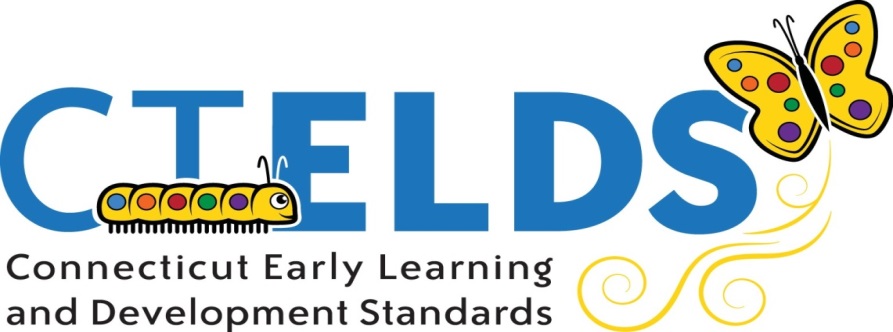 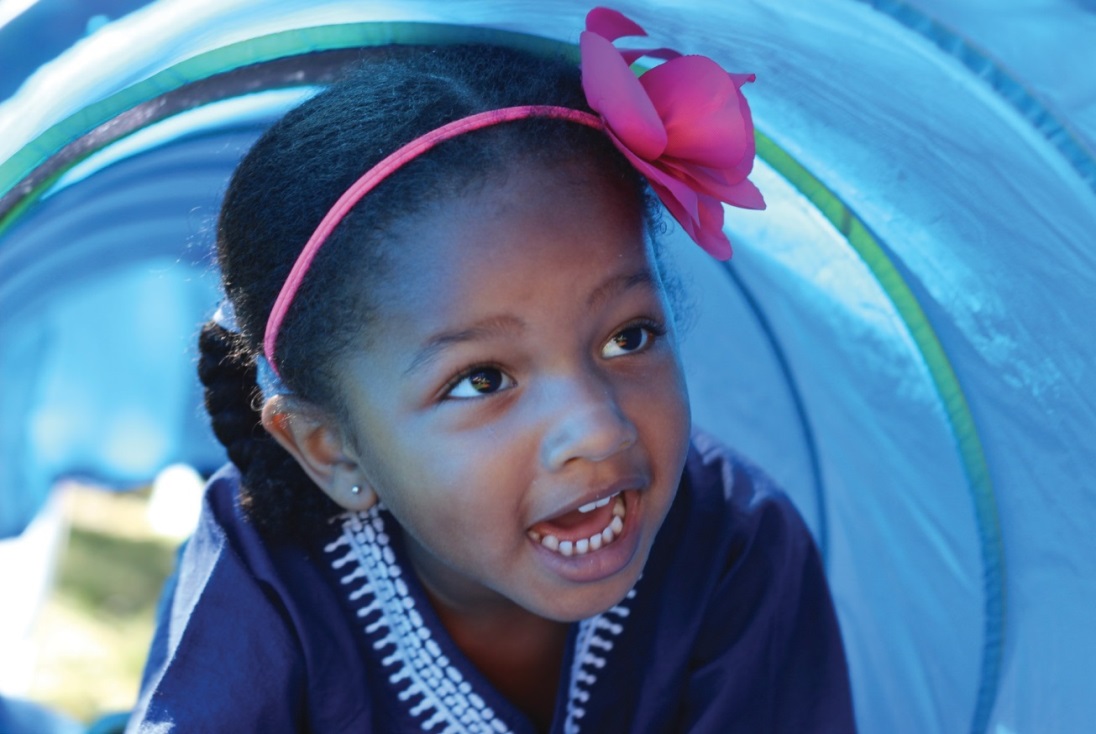 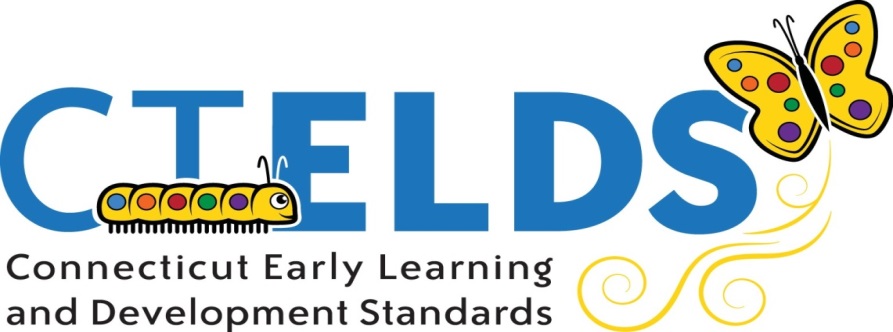 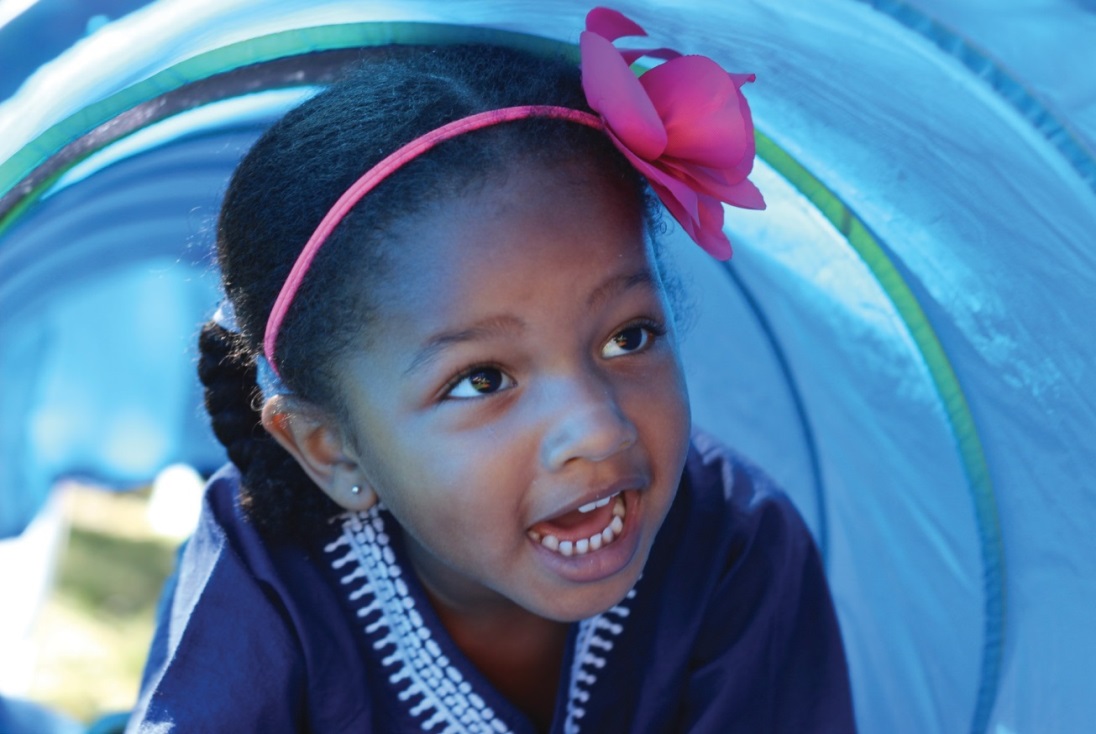 With Related Hawaii Early Learning Profile (HELP) Strands and Skills to Inform Planning and Communication with FamiliesConnecticut’s Early Learning and Development Standards were developed to help families, communities and schools work together to support children’s early learning and growthUsing the Connecticut Early Learning and Development Standards in Conjunction With the Hawaii Early Learning Profile (HELP)The Connecticut Early Learning and Development Standards (CT ELDS) are statements about what young children from birth to age five should know and be able to do. They provide a foundation for communicating around common goals for children in Connecticut.  For early care and education settings, the CT ELDS can the basis for planning learning environments and experiences and supporting individual children.  For early intervention and home visiting programs, the CT ELDS can serve as a resource for communicating with families and early care and education providers about supporting children’s growth and development.  In order to facilitate the use of the CT ELDS in early interventions programs using the Hawaii Early Learning Profile (HELP), this document shows the relationship between HELP strands and/or specific items and the CT ELDS learning progressions.  Some important considerations in using this documentBecause the CT ELDS was considered as a valuable tool for communicating with families, it provided the basis for comparison.  The HELP strands and items listed that correlate to the CT ELDS learning progressions may not be the best match or may not be included in the HELP with the same intent as in the CT ELDS.  For example, reaching and grasping is included in the fine motor section of the HELP but this skill is related to the learning progression of spatial relationships in the Mathematics section of the CT ELDS.  As many connections as possible were included so that providers talking with families about specific strands or items on the HELP can utilize the CT ELDS to facilitate an understanding of the functional aspect of these skills, see how they fit into daily routines, and discuss growth over time. Alignment is noted in one of three ways:  by listing the entire HELP strand, by indicating that multiple items in a HELP strand are related, or by indicating that individual items in a HELP strand are related. When an entire HELP strand is listed, the basic underlying focus is similar in the HELP and the CT ELDS.When it is indicated that multiple items for a particular HELP strand are related, there may be a different focus for the overall strand and/or there may be specific items in the HELP strand that are not relevant to the CT ELDS learning progression. 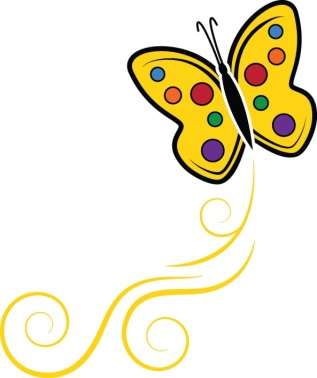 When it is indicated that individual items for a particular HELP strand are related, the overall HELP strand has a different focus than the CT ELDS.  In this case, the related individual items are listed. An early childhood assessment system, aligned to the CT ELDS, is currently being planned.  Until this assessment system is available, early care and education providers,  home visitors, early interventionists and others working with children are encouraged to continue using their current assessment and curriculum tools, considering their alignment to the CT ELDS and  finding ways to address any gaps.  Note:  Caregivers guide children during interactions with them, as well as other adults. Therefore, these markers of social relationships with adults are highly dependent upon child temperament, the adult temperament and the adult’s guidance and regulation of the interplay.The language, communication, and literacy learning progressions included here are intended to represent common development of language skills in a child’s primary language or modes of communication. Children who are learning multiple languages or children who are learning to communicate in modes of communication different from that of their primary caregiver may demonstrate individual variation in their progress toward these language and literacy goals. Those supporting children who are learning multiple languages may also want to refer to the supplemental Dual Language Learner Framework to be used in conjunction with considering a child’s progress in their primary language or mode of communication through the use of this domain.CognitionCognitionCognitionCognitionCognitionCognitionCognitionCognitionCognitionCognitionCognitionCognitionCognitionCognitionCognitionCognitionCognitionCognitionCognitionCognitionCognitionCognition0-6 months0-6 months6-12 months6-12 months6-12 months12-18 months12-18 months12-18 months18-24 months18-24 months18-24 months24-36 months24-36 months24-36 months3 to 4 years3 to 4 years3 to 4 years4 to 5 years4 to 5 years4 to 5 yearsLearningProgressionLearningProgressionIndicators:This is evident, for example, when children:Indicators:This is evident, for example, when children:Indicators:This is evident, for example, when children:Indicators:This is evident, for example, when children:Indicators:This is evident, for example, when children:Indicators:This is evident, for example, when children:Indicators:This is evident, for example, when children:Indicators:This is evident, for example, when children:Indicators:This is evident, for example, when children:Indicators:This is evident, for example, when children:Indicators:This is evident, for example, when children:Indicators:This is evident, for example, when children:Indicators:This is evident, for example, when children:Indicators:This is evident, for example, when children:Indicators:This is evident, for example, when children:Indicators:This is evident, for example, when children:Indicators:This is evident, for example, when children:Indicators:This is evident, for example, when children:Indicators:This is evident, for example, when children:Indicators:This is evident, for example, when children:Strand A: Early learning experiences will support children to develop effective approaches to learning.Strand A: Early learning experiences will support children to develop effective approaches to learning.Strand A: Early learning experiences will support children to develop effective approaches to learning.Strand A: Early learning experiences will support children to develop effective approaches to learning.Strand A: Early learning experiences will support children to develop effective approaches to learning.Strand A: Early learning experiences will support children to develop effective approaches to learning.Strand A: Early learning experiences will support children to develop effective approaches to learning.Strand A: Early learning experiences will support children to develop effective approaches to learning.Strand A: Early learning experiences will support children to develop effective approaches to learning.Strand A: Early learning experiences will support children to develop effective approaches to learning.Strand A: Early learning experiences will support children to develop effective approaches to learning.Strand A: Early learning experiences will support children to develop effective approaches to learning.Strand A: Early learning experiences will support children to develop effective approaches to learning.Strand A: Early learning experiences will support children to develop effective approaches to learning.Strand A: Early learning experiences will support children to develop effective approaches to learning.Strand A: Early learning experiences will support children to develop effective approaches to learning.Strand A: Early learning experiences will support children to develop effective approaches to learning.Strand A: Early learning experiences will support children to develop effective approaches to learning.Strand A: Early learning experiences will support children to develop effective approaches to learning.Strand A: Early learning experiences will support children to develop effective approaches to learning.Strand A: Early learning experiences will support children to develop effective approaches to learning.Strand A: Early learning experiences will support children to develop effective approaches to learning.Curiosity andInitiativeC.6.1 Usesenses to explore immediate environmentC.6.1 Usesenses to explore immediate environmentC.6.1 Usesenses to explore immediate environmentC.12.1 Seek familiar people and/or objects that are not thereC.12.1 Seek familiar people and/or objects that are not thereC.12.1 Seek familiar people and/or objects that are not thereC.18.1  Use senses to actively investigate and explore the effects of new actions on objectsC.18.1  Use senses to actively investigate and explore the effects of new actions on objectsC.18.1  Use senses to actively investigate and explore the effects of new actions on objectsC.24.1 Explore objects, activities and environmentsC.24.1 Explore objects, activities and environmentsC.24.1 Explore objects, activities and environmentsC.36.1 Ask questionsand seek answers from a variety of sourcesC.36.1 Ask questionsand seek answers from a variety of sourcesC.36.1 Ask questionsand seek answers from a variety of sourcesC.48.1 Explore and investigate a variety of experiences and topics using different materialsC.48.1 Explore and investigate a variety of experiences and topics using different materialsC.48.1 Explore and investigate a variety of experiences and topics using different materialsC.60.1 Investigate ways to make something happenC.60.1 Investigate ways to make something happenC.60.1 Investigate ways to make something happenHELP Strands and Items Multiple items from the strand: 1-4C:  Problem Solving: Cause and Effect  Individual items from the strands:1-1:  Development of Symbolic Play (1.15)2-4B:  Communicating with Others:  Verbally (2.97) Multiple items from the strand: 1-4C:  Problem Solving: Cause and Effect  Individual items from the strands:1-1:  Development of Symbolic Play (1.15)2-4B:  Communicating with Others:  Verbally (2.97) Multiple items from the strand: 1-4C:  Problem Solving: Cause and Effect  Individual items from the strands:1-1:  Development of Symbolic Play (1.15)2-4B:  Communicating with Others:  Verbally (2.97) Multiple items from the strand: 1-4C:  Problem Solving: Cause and Effect  Individual items from the strands:1-1:  Development of Symbolic Play (1.15)2-4B:  Communicating with Others:  Verbally (2.97) Multiple items from the strand: 1-4C:  Problem Solving: Cause and Effect  Individual items from the strands:1-1:  Development of Symbolic Play (1.15)2-4B:  Communicating with Others:  Verbally (2.97) Multiple items from the strand: 1-4C:  Problem Solving: Cause and Effect  Individual items from the strands:1-1:  Development of Symbolic Play (1.15)2-4B:  Communicating with Others:  Verbally (2.97) Multiple items from the strand: 1-4C:  Problem Solving: Cause and Effect  Individual items from the strands:1-1:  Development of Symbolic Play (1.15)2-4B:  Communicating with Others:  Verbally (2.97) Multiple items from the strand: 1-4C:  Problem Solving: Cause and Effect  Individual items from the strands:1-1:  Development of Symbolic Play (1.15)2-4B:  Communicating with Others:  Verbally (2.97) Multiple items from the strand: 1-4C:  Problem Solving: Cause and Effect  Individual items from the strands:1-1:  Development of Symbolic Play (1.15)2-4B:  Communicating with Others:  Verbally (2.97) Multiple items from the strand: 1-4C:  Problem Solving: Cause and Effect  Individual items from the strands:1-1:  Development of Symbolic Play (1.15)2-4B:  Communicating with Others:  Verbally (2.97) Multiple items from the strand: 1-4C:  Problem Solving: Cause and Effect  Individual items from the strands:1-1:  Development of Symbolic Play (1.15)2-4B:  Communicating with Others:  Verbally (2.97) Multiple items from the strand: 1-4C:  Problem Solving: Cause and Effect  Individual items from the strands:1-1:  Development of Symbolic Play (1.15)2-4B:  Communicating with Others:  Verbally (2.97) Multiple items from the strand: 1-4C:  Problem Solving: Cause and Effect  Individual items from the strands:1-1:  Development of Symbolic Play (1.15)2-4B:  Communicating with Others:  Verbally (2.97) Multiple items from the strand: 1-4C:  Problem Solving: Cause and Effect  Individual items from the strands:1-1:  Development of Symbolic Play (1.15)2-4B:  Communicating with Others:  Verbally (2.97) Multiple items from the strand: 1-4C:  Problem Solving: Cause and Effect  Individual items from the strands:1-1:  Development of Symbolic Play (1.15)2-4B:  Communicating with Others:  Verbally (2.97) Multiple items from the strand: 1-4C:  Problem Solving: Cause and Effect  Individual items from the strands:1-1:  Development of Symbolic Play (1.15)2-4B:  Communicating with Others:  Verbally (2.97) Multiple items from the strand: 1-4C:  Problem Solving: Cause and Effect  Individual items from the strands:1-1:  Development of Symbolic Play (1.15)2-4B:  Communicating with Others:  Verbally (2.97) Multiple items from the strand: 1-4C:  Problem Solving: Cause and Effect  Individual items from the strands:1-1:  Development of Symbolic Play (1.15)2-4B:  Communicating with Others:  Verbally (2.97) Multiple items from the strand: 1-4C:  Problem Solving: Cause and Effect  Individual items from the strands:1-1:  Development of Symbolic Play (1.15)2-4B:  Communicating with Others:  Verbally (2.97) Multiple items from the strand: 1-4C:  Problem Solving: Cause and Effect  Individual items from the strands:1-1:  Development of Symbolic Play (1.15)2-4B:  Communicating with Others:  Verbally (2.97) Multiple items from the strand: 1-4C:  Problem Solving: Cause and Effect  Individual items from the strands:1-1:  Development of Symbolic Play (1.15)2-4B:  Communicating with Others:  Verbally (2.97)Engagement with Environment, People and ObjectsC.6.2 Orient to source of sound or movement and vocalize inresponse to sights and sounds inthe immediate environmentC.6.2 Orient to source of sound or movement and vocalize inresponse to sights and sounds inthe immediate environmentC.6.2 Orient to source of sound or movement and vocalize inresponse to sights and sounds inthe immediate environmentC.12.2 Show interest in a wider variety of sights and sounds with greater purpose, often in shared experiences with adultsC.12.2 Show interest in a wider variety of sights and sounds with greater purpose, often in shared experiences with adultsC.12.2 Show interest in a wider variety of sights and sounds with greater purpose, often in shared experiences with adultsC.18.2 Focus attention on interesting sightsor sounds, often in shared experiences with adultsC.18.2 Focus attention on interesting sightsor sounds, often in shared experiences with adultsC.18.2 Focus attention on interesting sightsor sounds, often in shared experiences with adultsC.24.2 Engage in interactions and self-selected activities forincreasing lengths of timeC.24.2 Engage in interactions and self-selected activities forincreasing lengths of timeC.24.2 Engage in interactions and self-selected activities forincreasing lengths of timeC.36.2 Maintain interest in self-selected activities and may seek to engage others or ask questionsC.36.2 Maintain interest in self-selected activities and may seek to engage others or ask questionsC.36.2 Maintain interest in self-selected activities and may seek to engage others or ask questionsC.48.2 Maintain interest in exploring specific topics over timeC.48.2 Maintain interest in exploring specific topics over timeC.48.2 Maintain interest in exploring specific topics over timeC.60.2 Express interest in learning about a specific topic over timeC.60.2 Express interest in learning about a specific topic over timeC.60.2 Express interest in learning about a specific topic over timeEngagement with Environment, People and ObjectsC.6.2 Orient to source of sound or movement and vocalize inresponse to sights and sounds inthe immediate environmentC.6.2 Orient to source of sound or movement and vocalize inresponse to sights and sounds inthe immediate environmentC.6.2 Orient to source of sound or movement and vocalize inresponse to sights and sounds inthe immediate environmentC.12.2 Show interest in a wider variety of sights and sounds with greater purpose, often in shared experiences with adultsC.12.2 Show interest in a wider variety of sights and sounds with greater purpose, often in shared experiences with adultsC.12.2 Show interest in a wider variety of sights and sounds with greater purpose, often in shared experiences with adultsC.18.2 Focus attention on interesting sightsor sounds, often in shared experiences with adultsC.18.2 Focus attention on interesting sightsor sounds, often in shared experiences with adultsC.18.2 Focus attention on interesting sightsor sounds, often in shared experiences with adultsC.24.2 Engage in interactions and self-selected activities forincreasing lengths of timeC.24.2 Engage in interactions and self-selected activities forincreasing lengths of timeC.24.2 Engage in interactions and self-selected activities forincreasing lengths of timeC.36.2 Maintain interest in self-selected activities and may seek to engage others or ask questionsC.36.2 Maintain interest in self-selected activities and may seek to engage others or ask questionsC.36.2 Maintain interest in self-selected activities and may seek to engage others or ask questionsC.48.2 Maintain interest in exploring specific topics over timeC.48.2 Maintain interest in exploring specific topics over timeC.48.2 Maintain interest in exploring specific topics over timeC.60.3 Engage in preferred and some non-preferred activities for longer periods of time. Remain with some high interest activities 15 minutes or longerC.60.3 Engage in preferred and some non-preferred activities for longer periods of time. Remain with some high interest activities 15 minutes or longerC.60.3 Engage in preferred and some non-preferred activities for longer periods of time. Remain with some high interest activities 15 minutes or longer HELP  Strands and   Items Multiple items from the strands: 1-3:  Sound Awareness and Localization  4-1:  Visual Response and Tracking Multiple items from the strands: 1-3:  Sound Awareness and Localization  4-1:  Visual Response and Tracking Multiple items from the strands: 1-3:  Sound Awareness and Localization  4-1:  Visual Response and Tracking Multiple items from the strands: 1-3:  Sound Awareness and Localization  4-1:  Visual Response and Tracking Multiple items from the strands: 1-3:  Sound Awareness and Localization  4-1:  Visual Response and Tracking Multiple items from the strands: 1-3:  Sound Awareness and Localization  4-1:  Visual Response and Tracking Multiple items from the strands: 1-3:  Sound Awareness and Localization  4-1:  Visual Response and Tracking Multiple items from the strands: 1-3:  Sound Awareness and Localization  4-1:  Visual Response and Tracking Multiple items from the strands: 1-3:  Sound Awareness and Localization  4-1:  Visual Response and Tracking Multiple items from the strands: 1-3:  Sound Awareness and Localization  4-1:  Visual Response and Tracking Multiple items from the strands: 1-3:  Sound Awareness and Localization  4-1:  Visual Response and Tracking Multiple items from the strands: 1-3:  Sound Awareness and Localization  4-1:  Visual Response and Tracking Multiple items from the strands: 1-3:  Sound Awareness and Localization  4-1:  Visual Response and Tracking Multiple items from the strands: 1-3:  Sound Awareness and Localization  4-1:  Visual Response and Tracking Multiple items from the strands: 1-3:  Sound Awareness and Localization  4-1:  Visual Response and Tracking Multiple items from the strands: 1-3:  Sound Awareness and Localization  4-1:  Visual Response and Tracking Multiple items from the strands: 1-3:  Sound Awareness and Localization  4-1:  Visual Response and Tracking Multiple items from the strands: 1-3:  Sound Awareness and Localization  4-1:  Visual Response and Tracking Multiple items from the strands: 1-3:  Sound Awareness and Localization  4-1:  Visual Response and Tracking Multiple items from the strands: 1-3:  Sound Awareness and Localization  4-1:  Visual Response and Tracking Multiple items from the strands: 1-3:  Sound Awareness and Localization  4-1:  Visual Response and TrackingStrand A: Early learning experiences will support children to develop effective approaches to learning.Strand A: Early learning experiences will support children to develop effective approaches to learning.Strand A: Early learning experiences will support children to develop effective approaches to learning.Strand A: Early learning experiences will support children to develop effective approaches to learning.Strand A: Early learning experiences will support children to develop effective approaches to learning.Strand A: Early learning experiences will support children to develop effective approaches to learning.Strand A: Early learning experiences will support children to develop effective approaches to learning.Strand A: Early learning experiences will support children to develop effective approaches to learning.Strand A: Early learning experiences will support children to develop effective approaches to learning.Strand A: Early learning experiences will support children to develop effective approaches to learning.Strand A: Early learning experiences will support children to develop effective approaches to learning.Strand A: Early learning experiences will support children to develop effective approaches to learning.Strand A: Early learning experiences will support children to develop effective approaches to learning.Strand A: Early learning experiences will support children to develop effective approaches to learning.Strand A: Early learning experiences will support children to develop effective approaches to learning.Strand A: Early learning experiences will support children to develop effective approaches to learning.Strand A: Early learning experiences will support children to develop effective approaches to learning.Strand A: Early learning experiences will support children to develop effective approaches to learning.Strand A: Early learning experiences will support children to develop effective approaches to learning.Strand A: Early learning experiences will support children to develop effective approaches to learning.Strand A: Early learning experiences will support children to develop effective approaches to learning.Strand A: Early learning experiences will support children to develop effective approaches to learning.0-6 months0-6 months0-6 months6-12 months6-12 months6-12 months12-18 months12-18 months12-18 months18-24 months18-24 months18-24 months24-36 months24-36 months24-36 months3 to 4 years3 to 4 years3 to 4 years4 to 5 yearsEagerness toLearnEagerness toLearnEagerness toLearnC.6.3 Laugh, babble, increase movement,and engage in repetition of a learning activityC.6.3 Laugh, babble, increase movement,and engage in repetition of a learning activityC.6.3 Laugh, babble, increase movement,and engage in repetition of a learning activityC.12.3 Seek out new materials and experiencesC.12.3 Seek out new materials and experiencesC.12.3 Seek out new materials and experiencesC.18.3 Explore new ways to use objects and observe resultsC.18.3 Explore new ways to use objects and observe resultsC.18.3 Explore new ways to use objects and observe resultsC.24.3 Demonstrate a desire to accomplish a new skill. May look to others for approval and congratulationsC.24.3 Demonstrate a desire to accomplish a new skill. May look to others for approval and congratulationsC.24.3 Demonstrate a desire to accomplish a new skill. May look to others for approval and congratulationsC.36.3 Demonstrate enthusiasm for new learning (may be within familiar contexts)C.36.3 Demonstrate enthusiasm for new learning (may be within familiar contexts)C.36.3 Demonstrate enthusiasm for new learning (may be within familiar contexts)C.48.3 Seek out new challenges and novel experiencesC.48.3 Seek out new challenges and novel experiencesC.48.3 Seek out new challenges and novel experiencesC.60.4 Show pride in accomplishment when reaching mastery of a skill and share experiences with othersHELP Strands and ItemsHELP Strands and ItemsHELP Strands and ItemsIndividual items in the Strand:  5-3: Expression of Emotions and Feelings (5.07,2.06, 2.10) Individual items in the Strand:  5-3: Expression of Emotions and Feelings (5.07,2.06, 2.10) Individual items in the Strand:  5-3: Expression of Emotions and Feelings (5.07,2.06, 2.10) Individual items in the Strand:  5-3: Expression of Emotions and Feelings (5.07,2.06, 2.10) Individual items in the Strand:  5-3: Expression of Emotions and Feelings (5.07,2.06, 2.10) Individual items in the Strand:  5-3: Expression of Emotions and Feelings (5.07,2.06, 2.10) Individual items in the Strand:  5-3: Expression of Emotions and Feelings (5.07,2.06, 2.10) Individual items in the Strand:  5-3: Expression of Emotions and Feelings (5.07,2.06, 2.10) Individual items in the Strand:  5-3: Expression of Emotions and Feelings (5.07,2.06, 2.10) Individual items in the Strand:  5-3: Expression of Emotions and Feelings (5.07,2.06, 2.10) Individual items in the Strand:  5-3: Expression of Emotions and Feelings (5.07,2.06, 2.10) Individual items in the Strand:  5-3: Expression of Emotions and Feelings (5.07,2.06, 2.10) Individual items in the Strand:  5-3: Expression of Emotions and Feelings (5.07,2.06, 2.10) Individual items in the Strand:  5-3: Expression of Emotions and Feelings (5.07,2.06, 2.10) Individual items in the Strand:  5-3: Expression of Emotions and Feelings (5.07,2.06, 2.10) Individual items in the Strand:  5-3: Expression of Emotions and Feelings (5.07,2.06, 2.10) Individual items in the Strand:  5-3: Expression of Emotions and Feelings (5.07,2.06, 2.10) Individual items in the Strand:  5-3: Expression of Emotions and Feelings (5.07,2.06, 2.10) Individual items in the Strand:  5-3: Expression of Emotions and Feelings (5.07,2.06, 2.10) Cooperation with Peersin LearningExperiencesCooperation with Peersin LearningExperiencesCooperation with Peersin LearningExperiencesC.48.4 Engage in and complete learning activities with peersC.48.4 Engage in and complete learning activities with peersC.48.4 Engage in and complete learning activities with peersC.60.5 Plan and complete learning activity with a peerC.60.5 Plan and complete learning activity with a peerC.60.5 Plan and complete learning activity with a peerCooperation with Peersin LearningExperiencesCooperation with Peersin LearningExperiencesCooperation with Peersin LearningExperiencesC.48.5 Help and cooperate in groupC.48.5 Help and cooperate in groupC.48.5 Help and cooperate in groupC.60.6 Model or teach peers how to use materials or complete a taskC.60.6 Model or teach peers how to use materials or complete a taskC.60.6 Model or teach peers how to use materials or complete a taskHELP Strands and   ItemsHELP Strands and   ItemsHELP Strands and   Items The precursors to the skills in this learning progression are represented in the HELP strand 5-5 Social Interactions and Play. The precursors to the skills in this learning progression are represented in the HELP strand 5-5 Social Interactions and Play. The precursors to the skills in this learning progression are represented in the HELP strand 5-5 Social Interactions and Play. The precursors to the skills in this learning progression are represented in the HELP strand 5-5 Social Interactions and Play. The precursors to the skills in this learning progression are represented in the HELP strand 5-5 Social Interactions and Play. The precursors to the skills in this learning progression are represented in the HELP strand 5-5 Social Interactions and Play. The precursors to the skills in this learning progression are represented in the HELP strand 5-5 Social Interactions and Play. The precursors to the skills in this learning progression are represented in the HELP strand 5-5 Social Interactions and Play. The precursors to the skills in this learning progression are represented in the HELP strand 5-5 Social Interactions and Play. The precursors to the skills in this learning progression are represented in the HELP strand 5-5 Social Interactions and Play. The precursors to the skills in this learning progression are represented in the HELP strand 5-5 Social Interactions and Play. The precursors to the skills in this learning progression are represented in the HELP strand 5-5 Social Interactions and Play. The precursors to the skills in this learning progression are represented in the HELP strand 5-5 Social Interactions and Play. The precursors to the skills in this learning progression are represented in the HELP strand 5-5 Social Interactions and Play. The precursors to the skills in this learning progression are represented in the HELP strand 5-5 Social Interactions and Play. The precursors to the skills in this learning progression are represented in the HELP strand 5-5 Social Interactions and Play. The precursors to the skills in this learning progression are represented in the HELP strand 5-5 Social Interactions and Play. The precursors to the skills in this learning progression are represented in the HELP strand 5-5 Social Interactions and Play. The precursors to the skills in this learning progression are represented in the HELP strand 5-5 Social Interactions and Play.Cause andEffectCause andEffectCause andEffectC.6.4 Show interest in the results of their actions and “accidental” discoveriesC.6.4 Show interest in the results of their actions and “accidental” discoveriesC.12.4 Recognize effect of actionson object - cause and effect  (e.g., shake a rattle and it makes a sound)C.12.4 Recognize effect of actionson object - cause and effect  (e.g., shake a rattle and it makes a sound)C.12.4 Recognize effect of actionson object - cause and effect  (e.g., shake a rattle and it makes a sound)C.18.4 Learnby observing or listening to others and repeating their actions or verbalizationsC.18.4 Learnby observing or listening to others and repeating their actions or verbalizationsC.18.4 Learnby observing or listening to others and repeating their actions or verbalizationsC.24.4 Repeat actions over and over and notice resultsC.24.4 Repeat actions over and over and notice resultsC.24.4 Repeat actions over and over and notice resultsC.36.4 Vary actions to observe different results (e.g., hit lever harder to see if result changes)C.36.4 Vary actions to observe different results (e.g., hit lever harder to see if result changes)C.36.4 Vary actions to observe different results (e.g., hit lever harder to see if result changes)C.48.6 Manipulate materials and communicate about the impact of own actionsC.48.6 Manipulate materials and communicate about the impact of own actionsC.48.6 Manipulate materials and communicate about the impact of own actionsC.60.7 Try multiple uses of same materials and observe differing resultsC.60.7 Try multiple uses of same materials and observe differing resultsHELP Strands and ItemsHELP Strands and ItemsHELP Strands and Items1-4 B:  Problem Solving: Means-Ends1-4 B:  Problem Solving: Means-Ends1-4 B:  Problem Solving: Means-Ends1-4 B:  Problem Solving: Means-Ends1-4 B:  Problem Solving: Means-Ends1-4 B:  Problem Solving: Means-Ends1-4 B:  Problem Solving: Means-Ends1-4 B:  Problem Solving: Means-Ends1-4 B:  Problem Solving: Means-Ends1-4 B:  Problem Solving: Means-Ends1-4 B:  Problem Solving: Means-Ends1-4 B:  Problem Solving: Means-Ends1-4 B:  Problem Solving: Means-Ends1-4 B:  Problem Solving: Means-Ends1-4 B:  Problem Solving: Means-Ends1-4 B:  Problem Solving: Means-Ends1-4 B:  Problem Solving: Means-Ends1-4 B:  Problem Solving: Means-Ends1-4 B:  Problem Solving: Means-EndsHELP Strands and ItemsHELP Strands and ItemsHELP Strands and Items1-4 C:  Problem Solving: Cause and Effect1-4 C:  Problem Solving: Cause and Effect1-4 C:  Problem Solving: Cause and Effect1-4 C:  Problem Solving: Cause and Effect1-4 C:  Problem Solving: Cause and Effect1-4 C:  Problem Solving: Cause and Effect1-4 C:  Problem Solving: Cause and Effect1-4 C:  Problem Solving: Cause and Effect1-4 C:  Problem Solving: Cause and Effect1-4 C:  Problem Solving: Cause and Effect1-4 C:  Problem Solving: Cause and Effect1-4 C:  Problem Solving: Cause and Effect1-4 C:  Problem Solving: Cause and Effect1-4 C:  Problem Solving: Cause and Effect1-4 C:  Problem Solving: Cause and Effect1-4 C:  Problem Solving: Cause and Effect1-4 C:  Problem Solving: Cause and Effect1-4 C:  Problem Solving: Cause and Effect1-4 C:  Problem Solving: Cause and EffectStrand B: Early learning experiences will support children to use logic and reasoning.Strand B: Early learning experiences will support children to use logic and reasoning.Strand B: Early learning experiences will support children to use logic and reasoning.Strand B: Early learning experiences will support children to use logic and reasoning.Strand B: Early learning experiences will support children to use logic and reasoning.Strand B: Early learning experiences will support children to use logic and reasoning.Strand B: Early learning experiences will support children to use logic and reasoning.Strand B: Early learning experiences will support children to use logic and reasoning.0-6 months6-12 months12-18 months18-24 months24-36 months3 to 4 years4 to 5 yearsAttributes, Sorting and PatternsC.6.5  Recognize familiar peopleor objects in the immediate environment (e.g., notice differences between various people and objects)C.12.5 Respond to new ornovel objects with interest, recognizing differencesC.18.5 Match objects that are the same (simple categorizing)C.24.5 Sort objects by type (e.g., cars and blocks) and put some objects in order (e.g., lines up three objects from smallest to biggest)C.36.5 Identify differences between objects across multiple characteristics (e.g., texture, color,shape, size)C.48.7 Identify similarities and differences in objects, people, events, sounds based on one attribute (e.g., sameor different colors, loud or soft sound)C.60.8 Compare relative attributes of objects, people, events, sounds (e.g.,louder, more, less)Attributes, Sorting and PatternsC.6.5  Recognize familiar peopleor objects in the immediate environment (e.g., notice differences between various people and objects)C.12.5 Respond to new ornovel objects with interest, recognizing differencesC.18.5 Match objects that are the same (simple categorizing)C.24.5 Sort objects by type (e.g., cars and blocks) and put some objects in order (e.g., lines up three objects from smallest to biggest)C.36.5 Identify differences between objects across multiple characteristics (e.g., texture, color,shape, size)C.48.8 Recognize patterns in routines, objects and/or sounds and replicate sequence using objects or languageC.60.9 Use familiar patterns to solve problems and reason (e.g., if we go to the library every other day and we went yesterday, todaywe will...)Attributes, Sorting and PatternsC.6.5  Recognize familiar peopleor objects in the immediate environment (e.g., notice differences between various people and objects)C.12.5 Respond to new ornovel objects with interest, recognizing differencesC.18.5 Match objects that are the same (simple categorizing)C.24.5 Sort objects by type (e.g., cars and blocks) and put some objects in order (e.g., lines up three objects from smallest to biggest)C.36.5 Identify differences between objects across multiple characteristics (e.g., texture, color,shape, size)C.48.8 Recognize patterns in routines, objects and/or sounds and replicate sequence using objects or languageC.60.10 Begin to question accuracy of information and sources as evidenced by sharing conflicting information from another source (e.g., when theteacher shares information with class, says, “But my dad says…”)HELP Strands and   Items1-7 A: Discrimination/Classification: Matching and Sorting1-7 A: Discrimination/Classification: Matching and Sorting1-7 A: Discrimination/Classification: Matching and Sorting1-7 A: Discrimination/Classification: Matching and Sorting1-7 A: Discrimination/Classification: Matching and Sorting1-7 A: Discrimination/Classification: Matching and Sorting1-7 A: Discrimination/Classification: Matching and SortingStrand B: Early learning experiences will support children to use logic and reasoning (continued).Strand B: Early learning experiences will support children to use logic and reasoning (continued).Strand B: Early learning experiences will support children to use logic and reasoning (continued).Strand B: Early learning experiences will support children to use logic and reasoning (continued).Strand B: Early learning experiences will support children to use logic and reasoning (continued).Strand B: Early learning experiences will support children to use logic and reasoning (continued).Strand B: Early learning experiences will support children to use logic and reasoning (continued).Strand B: Early learning experiences will support children to use logic and reasoning (continued).0-6 months6-12 months12-18 months18-24 months24-36 months3 to 4 years4 to 5 yearsProblemSolvingC.6.6 Sometimes will show theycan solve problems by reaching for desired toys or blanketC.12.6 Use a variety of actions to obtain desired objectsC.18.6Purposefully experiment with the effects ofnew actions upon objectsC.24.6 Try a successful strategy in a new situation (e.g., tugging or prying on something that is stuck)C.36.6 Use objects in new and unexpected ways to solve problems through trial and errorC.48.9 Think of and try an alternative strategy when afirst attempt at solving a problem is unsuccessfulC.60.11 Try multiple strategies to solve a problem and draw on multiple resources (e.g., look at what a peer is doing for ideas)ProblemSolvingC.6.6 Sometimes will show theycan solve problems by reaching for desired toys or blanketC.12.7 Solvesimple manipulative challenges through observation and imitation (e.g., putting something “into a bucket”)C.18.7 Utilize shapes and sorting boxes. May use trial and error to fit objects togetherC.24.7 Take things apart and try to put them back togetherC.36.7 Use spatial relationships to solve problems  (e.g., fit pieces into puzzle)C.48.9 Think of and try an alternative strategy when afirst attempt at solving a problem is unsuccessfulC.60.11 Try multiple strategies to solve a problem and draw on multiple resources (e.g., look at what a peer is doing for ideas)HELP Strands and   Items1-4 A-C: Problem Solving (Object Permanence, Means-End and Cause and Effect)1-4 A-C: Problem Solving (Object Permanence, Means-End and Cause and Effect)1-4 A-C: Problem Solving (Object Permanence, Means-End and Cause and Effect)1-4 A-C: Problem Solving (Object Permanence, Means-End and Cause and Effect)1-4 A-C: Problem Solving (Object Permanence, Means-End and Cause and Effect)1-4 A-C: Problem Solving (Object Permanence, Means-End and Cause and Effect)1-4 A-C: Problem Solving (Object Permanence, Means-End and Cause and Effect)Strand B: Early learning experiences will support children to use logic and reasoning (continued).Strand B: Early learning experiences will support children to use logic and reasoning (continued).Strand B: Early learning experiences will support children to use logic and reasoning (continued).Strand B: Early learning experiences will support children to use logic and reasoning (continued).Strand B: Early learning experiences will support children to use logic and reasoning (continued).Strand B: Early learning experiences will support children to use logic and reasoning (continued).Strand B: Early learning experiences will support children to use logic and reasoning (continued).Strand B: Early learning experiences will support children to use logic and reasoning (continued).0-6 months6-12 months12-18 months18-24 months24-36 months3 to 4 years4 to 5 yearsSymbolicRepresentationC.18.8 Usedolls and stuffed animals as if they were real (e.g., rocks doll, pets stuffed dog)C.24.8 Play with dolls or stuffed animals and realistic props together (e.g., use a play spoon to feed a doll)C.36.8 Use a similar object to represent another object in play (e.g., pretend a pencil is a spoon)C.48.10 Use or make a prop to representan object (e.g., build a telephone)C.60.12 Use dissimilar objects to represent other objects in play or perform an action with an imaginary object (e.g., use stirring action without anything in hand)SymbolicRepresentationC.18.9 Engage in pretend play with realistic objects (e.g., uses a play phone to pretend to make a phone call)C.24.9 Act out familiar functions in play (e.g., sweeping floor, pouring milk)C.36.9 Act out relational roles in play (e.g., mom or dad with baby)C.48.11 Act out actions or scenarios involving familiar roles (e.g., teacher, doctor, firefighter)C.60.13 Engage in extended pretend play scenarios and display recognition of the difference between pretend or fantasy situations and realitySymbolicRepresentationC.18.9 Engage in pretend play with realistic objects (e.g., uses a play phone to pretend to make a phone call)C.24.9 Act out familiar functions in play (e.g., sweeping floor, pouring milk)C.36.9 Act out relational roles in play (e.g., mom or dad with baby)C.48.12 Represent people, placesor things through simple drawings, movements and three-dimensional constructionC.60.14 Represent people, places or things through drawings, movements and/or three-dimensional constructions that are increasingly abstract (e.g., may draw a map that includes an “X” that marks the location of the treasure)HELP Strands and   Items 1-1: Development of Symbolic Play 1-1: Development of Symbolic Play 1-1: Development of Symbolic Play 1-1: Development of Symbolic Play 1-1: Development of Symbolic Play 1-1: Development of Symbolic Play 1-1: Development of Symbolic PlayStrand C: Early learning experiences will support children to strengthen executive function.Strand C: Early learning experiences will support children to strengthen executive function.Strand C: Early learning experiences will support children to strengthen executive function.Strand C: Early learning experiences will support children to strengthen executive function.Strand C: Early learning experiences will support children to strengthen executive function.Strand C: Early learning experiences will support children to strengthen executive function.Strand C: Early learning experiences will support children to strengthen executive function.Strand C: Early learning experiences will support children to strengthen executive function.Strand C: Early learning experiences will support children to strengthen executive function.0-6 months0-6 months6-12 months12-18 months18-24 months24-36 months3 to 4 years4 to 5 yearsChoosing andPlanningC.12.8 Indicate preferences nonverballyC.18.10 Indicate preferences by pointing and using one or two wordsC.24.10 Indicate preferences using simple languageC.36.10 Make choices based on preferencesC.48.13 With adult assistance, choose activities and plan what to doC.60.15 Make a plan, follow through and review plan based on what they actually did. Indicate reasons for choice, set goals and follow planHELP Strands and ItemsThere are no HELP strands or skills that match this learning progression. There are no HELP strands or skills that match this learning progression. There are no HELP strands or skills that match this learning progression. There are no HELP strands or skills that match this learning progression. There are no HELP strands or skills that match this learning progression. There are no HELP strands or skills that match this learning progression. There are no HELP strands or skills that match this learning progression. There are no HELP strands or skills that match this learning progression. TaskPersistenceC.6.7 Repeat actions to obtain similar resultsC.6.7 Repeat actions to obtain similar resultsC.12.9 Practice an activity many times until successfulC.18.11 Complete simple activitiesC.24.11 Complete simple activities despite frustrationC.36.11 Complete self- selected short-term activities many times to gain masteryC.48.14 Continue working through moderately difficult activities, despite some frustrationC.60.16 Complete longer term and more complex tasks with a focus on the goal, despite frustrationHELP Strands and Items 0.0: Regulatory/Sensory Organization This strand addresses related skills and developmental milestones, but not necessarily the specific skills or progression of task persistence. 0.0: Regulatory/Sensory Organization This strand addresses related skills and developmental milestones, but not necessarily the specific skills or progression of task persistence. 0.0: Regulatory/Sensory Organization This strand addresses related skills and developmental milestones, but not necessarily the specific skills or progression of task persistence. 0.0: Regulatory/Sensory Organization This strand addresses related skills and developmental milestones, but not necessarily the specific skills or progression of task persistence. 0.0: Regulatory/Sensory Organization This strand addresses related skills and developmental milestones, but not necessarily the specific skills or progression of task persistence. 0.0: Regulatory/Sensory Organization This strand addresses related skills and developmental milestones, but not necessarily the specific skills or progression of task persistence. 0.0: Regulatory/Sensory Organization This strand addresses related skills and developmental milestones, but not necessarily the specific skills or progression of task persistence. 0.0: Regulatory/Sensory Organization This strand addresses related skills and developmental milestones, but not necessarily the specific skills or progression of task persistence.CognitiveFlexibilityC.18.12 Use objects in new and unexpected waysC.24.12 Purposefully try multiple ways of using the same objectsC.36.12 Realize when something is not working and with adult assistance can try another approachC.48.15 With adult assistance, stop and consider alternatives when encountering a problemC.60.17 Generate or seek out multiple solutions to a problemHELP Strands and Items There are no HELP strands or skills that match this learning progression.  There are no HELP strands or skills that match this learning progression.  There are no HELP strands or skills that match this learning progression.  There are no HELP strands or skills that match this learning progression.  There are no HELP strands or skills that match this learning progression.  There are no HELP strands or skills that match this learning progression.  There are no HELP strands or skills that match this learning progression.  There are no HELP strands or skills that match this learning progression. WorkingMemoryC.24.13  Hold in mind a simple task long enough to complete it (e.g., wiping a table, walking across the room to throw something in the garbage)C.36.13 Remember where recently used objects were placedC.48.16 Engage in games that involve remembering (e.g., memory)LR.60.18 Hold in mind the topic of group discussion and contribute personal experience (e.g., whentalking about something that is broken says, “My mom used a screwdriver to fix our shelf.”)HELP  Strands and ItemsHELP  Strands and ItemsThere are no HELP strands or skills that match this learning progression.There are no HELP strands or skills that match this learning progression.There are no HELP strands or skills that match this learning progression.There are no HELP strands or skills that match this learning progression.There are no HELP strands or skills that match this learning progression.There are no HELP strands or skills that match this learning progression.There are no HELP strands or skills that match this learning progression.Strand C: Early learning experiences will support children to strengthen executive function.Strand C: Early learning experiences will support children to strengthen executive function.Strand C: Early learning experiences will support children to strengthen executive function.Strand C: Early learning experiences will support children to strengthen executive function.Strand C: Early learning experiences will support children to strengthen executive function.Strand C: Early learning experiences will support children to strengthen executive function.Strand C: Early learning experiences will support children to strengthen executive function.Strand C: Early learning experiences will support children to strengthen executive function.Strand C: Early learning experiences will support children to strengthen executive function.0-6 months0-6 months6-12 months12-18 months18-24 months24-36 months3 to 4 years4 to 5 yearsRegulation of Attention and ImpulsesC.24.14  Engage in interactions and self-selected activities for increasinglength of timeC.36.14  Maintain focus on high-interest activities in the face of routine distractionsC.48.17  Maintain focus on high-interest activities in the faceof minor social or sensory distractionsC.60.19 Engage in preferred and some non-preferred activities for longer periodsof time. Remain with some high-interest activities 15 minutes or longerRegulation of Attention and ImpulsesC.24.14  Engage in interactions and self-selected activities for increasinglength of timeC.36.15  With adult support, resist impulses in structured settingsfor brief, but increasing periods of timeC.48.18  With adult reminders can briefly inhibit initial response (e.g., stop imitating inappropriate behaviors of peers, wait turn to respondto question or prompt in group setting)C.60.20 Typically resists impulses and can wait longer to respond in more structured settings (e.g., ata restaurant, in circle time in preschool)  HELP   Strands and     Items  0.0: Regulatory/Sensory Organization   The HELP strand is more focused on sensory organization while the CT ELDS is more focused on self-regulation specific to attention and impulses.   0.0: Regulatory/Sensory Organization   The HELP strand is more focused on sensory organization while the CT ELDS is more focused on self-regulation specific to attention and impulses.   0.0: Regulatory/Sensory Organization   The HELP strand is more focused on sensory organization while the CT ELDS is more focused on self-regulation specific to attention and impulses.   0.0: Regulatory/Sensory Organization   The HELP strand is more focused on sensory organization while the CT ELDS is more focused on self-regulation specific to attention and impulses.   0.0: Regulatory/Sensory Organization   The HELP strand is more focused on sensory organization while the CT ELDS is more focused on self-regulation specific to attention and impulses.   0.0: Regulatory/Sensory Organization   The HELP strand is more focused on sensory organization while the CT ELDS is more focused on self-regulation specific to attention and impulses.   0.0: Regulatory/Sensory Organization   The HELP strand is more focused on sensory organization while the CT ELDS is more focused on self-regulation specific to attention and impulses.   0.0: Regulatory/Sensory Organization   The HELP strand is more focused on sensory organization while the CT ELDS is more focused on self-regulation specific to attention and impulses. Social and Emotional DevelopmentSocial and Emotional DevelopmentSocial and Emotional DevelopmentSocial and Emotional DevelopmentSocial and Emotional DevelopmentSocial and Emotional DevelopmentSocial and Emotional DevelopmentSocial and Emotional DevelopmentSocial and Emotional DevelopmentSocial and Emotional Development0-6 months6-12 months12-18 months12-18 months18-24 months24-36 months3 to 4 years3 to 4 years4 to 5 yearsLearningProgressionIndicatorsThis is evident, for example, when children:IndicatorsThis is evident, for example, when children:IndicatorsThis is evident, for example, when children:IndicatorsThis is evident, for example, when children:IndicatorsThis is evident, for example, when children:IndicatorsThis is evident, for example, when children:IndicatorsThis is evident, for example, when children:IndicatorsThis is evident, for example, when children:IndicatorsThis is evident, for example, when children:Strand A: Early learning  experiences will support children to develop trusting healthy attachments and relationships with primary caregivers.Strand A: Early learning  experiences will support children to develop trusting healthy attachments and relationships with primary caregivers.Strand A: Early learning  experiences will support children to develop trusting healthy attachments and relationships with primary caregivers.Strand A: Early learning  experiences will support children to develop trusting healthy attachments and relationships with primary caregivers.Strand A: Early learning  experiences will support children to develop trusting healthy attachments and relationships with primary caregivers.Strand A: Early learning  experiences will support children to develop trusting healthy attachments and relationships with primary caregivers.Strand A: Early learning  experiences will support children to develop trusting healthy attachments and relationships with primary caregivers.Strand A: Early learning  experiences will support children to develop trusting healthy attachments and relationships with primary caregivers.Strand A: Early learning  experiences will support children to develop trusting healthy attachments and relationships with primary caregivers.Strand A: Early learning  experiences will support children to develop trusting healthy attachments and relationships with primary caregivers.TrustingRelationshipsSE.6.1 Attend and respond to familiar adults and are able to be soothed when distressedSE.12.1Prefer primary caregiver(s)to others and usually accept guidance fromtrusted adultsSE.18.1 Look to trusted caregivers for cues about how to respond to their environment for comfort and supportSE.18.1 Look to trusted caregivers for cues about how to respond to their environment for comfort and supportSE.24.1 Use familiar adults as secure base through behaviors such as glancing back at caregiver while playingSE.36.1 Approach caregivers for support andcomfort, particularly during stressful or frustrating situationsSE.48.1 Engage in interactions with less familiar adultsSE.48.1 Engage in interactions with less familiar adultsSE.60.1 Seek help and approval from a wider array of adults in trusted rolesHELP Strands and Items 5-1:  Attachment/Separation/Autonomy Individual items from the strand: 0.0 Regulatory/Sensory Organization (1.01, 5.01, 5.05) 5-1:  Attachment/Separation/Autonomy Individual items from the strand: 0.0 Regulatory/Sensory Organization (1.01, 5.01, 5.05) 5-1:  Attachment/Separation/Autonomy Individual items from the strand: 0.0 Regulatory/Sensory Organization (1.01, 5.01, 5.05) 5-1:  Attachment/Separation/Autonomy Individual items from the strand: 0.0 Regulatory/Sensory Organization (1.01, 5.01, 5.05) 5-1:  Attachment/Separation/Autonomy Individual items from the strand: 0.0 Regulatory/Sensory Organization (1.01, 5.01, 5.05) 5-1:  Attachment/Separation/Autonomy Individual items from the strand: 0.0 Regulatory/Sensory Organization (1.01, 5.01, 5.05) 5-1:  Attachment/Separation/Autonomy Individual items from the strand: 0.0 Regulatory/Sensory Organization (1.01, 5.01, 5.05) 5-1:  Attachment/Separation/Autonomy Individual items from the strand: 0.0 Regulatory/Sensory Organization (1.01, 5.01, 5.05) 5-1:  Attachment/Separation/Autonomy Individual items from the strand: 0.0 Regulatory/Sensory Organization (1.01, 5.01, 5.05)ManagingSeparationSE.6.2 Show recognition of familiar faces and awareness if someone is a strangerSE.12.2 Display preferencefor trusted adults which may include exhibiting fearand protesting at separationSE.18.2 Display attachment to trusted adults and feelingsof security whichmay include a fear of strangers and new and unfamiliar placesSE.18.2 Display attachment to trusted adults and feelingsof security whichmay include a fear of strangers and new and unfamiliar placesSE.24.2 Manageroutine separations from caregivers with little distress and calm quickly after a separationSE.36.2 Manage most separations without distress and adjust to newsettings with support from a trusted adultSE.48.2 Manage most separations without distress and adjustto new settings in the presence of trusted adultSE.48.2 Manage most separations without distress and adjustto new settings in the presence of trusted adultSE.60.2 Through expanding relationships with adults (e.g., teacher, play group leader, friends’ caregivers), exhibit comfort in exploring more new settings, although theymay need to periodically check-in with a familiar adult HELP  Strands and    Items 5:1  Attachment/Separation/Autonomy 5:1  Attachment/Separation/Autonomy 5:1  Attachment/Separation/Autonomy 5:1  Attachment/Separation/Autonomy 5:1  Attachment/Separation/Autonomy 5:1  Attachment/Separation/Autonomy 5:1  Attachment/Separation/Autonomy 5:1  Attachment/Separation/Autonomy 5:1  Attachment/Separation/AutonomyStrand B: Early learning  experiences will support children to develop self-regulation.Strand B: Early learning  experiences will support children to develop self-regulation.Strand B: Early learning  experiences will support children to develop self-regulation.Strand B: Early learning  experiences will support children to develop self-regulation.Strand B: Early learning  experiences will support children to develop self-regulation.Strand B: Early learning  experiences will support children to develop self-regulation.Strand B: Early learning  experiences will support children to develop self-regulation.Strand B: Early learning  experiences will support children to develop self-regulation.Strand B: Early learning  experiences will support children to develop self-regulation.Strand B: Early learning  experiences will support children to develop self-regulation.0-6 months6-12 months12-18 months18-24 months18-24 months24-36 months3 to 4 years4 to 5 years4 to 5 yearsRegulation of Emotions and BehaviorSE.6.3 In addition to being comforted by familiar adult,can also get comfort from sucking thumb, fist, or pacifierSE.12.3 Have ways to comfort self, which may involve items such as a stuffed animal or a special blanket that help them feel safe and secureSE.18.3 Show increasing regulation through daily routines, activities and familiar adultsSE.24.3 With adult assistance, find comfort in rituals and routines. May use special comfort object to self-soothe (especially at nap time)SE.24.3 With adult assistance, find comfort in rituals and routines. May use special comfort object to self-soothe (especially at nap time)SE.36.3 With adult support, use self- soothing techniques to calmSE.48.3 Use strategies to self-soothe with limited adult supportSE.60.3 Use strategies to self-soothe across situations with minimal prompting and share strategies with peers or familySE.60.3 Use strategies to self-soothe across situations with minimal prompting and share strategies with peers or familyRegulation of Emotions and BehaviorSE.6.3 In addition to being comforted by familiar adult,can also get comfort from sucking thumb, fist, or pacifierSE.12.3 Have ways to comfort self, which may involve items such as a stuffed animal or a special blanket that help them feel safe and secureSE.18.3 Show increasing regulation through daily routines, activities and familiar adultsSE.24.3 With adult assistance, find comfort in rituals and routines. May use special comfort object to self-soothe (especially at nap time)SE.24.3 With adult assistance, find comfort in rituals and routines. May use special comfort object to self-soothe (especially at nap time)SE.36.3 With adult support, use self- soothing techniques to calmSE.48.3 Use strategies to self-soothe with limited adult supportSE 60.4 Demonstrate increased ability to consider the social standards ofthe environment when responding to their emotional stateSE 60.4 Demonstrate increased ability to consider the social standards ofthe environment when responding to their emotional state HELP  Strands and    Items5-3:  Expression of Emotions and Feelings  Multiple items from the strand of 0.0:  Regulatory/Sensory Organization 5-3:  Expression of Emotions and Feelings  Multiple items from the strand of 0.0:  Regulatory/Sensory Organization 5-3:  Expression of Emotions and Feelings  Multiple items from the strand of 0.0:  Regulatory/Sensory Organization 5-3:  Expression of Emotions and Feelings  Multiple items from the strand of 0.0:  Regulatory/Sensory Organization 5-3:  Expression of Emotions and Feelings  Multiple items from the strand of 0.0:  Regulatory/Sensory Organization 5-3:  Expression of Emotions and Feelings  Multiple items from the strand of 0.0:  Regulatory/Sensory Organization 5-3:  Expression of Emotions and Feelings  Multiple items from the strand of 0.0:  Regulatory/Sensory Organization 5-3:  Expression of Emotions and Feelings  Multiple items from the strand of 0.0:  Regulatory/Sensory Organization 5-3:  Expression of Emotions and Feelings  Multiple items from the strand of 0.0:  Regulatory/Sensory Organization Strand B: Early learning  experiences will support children to develop self-regulation (continued)Strand B: Early learning  experiences will support children to develop self-regulation (continued)Strand B: Early learning  experiences will support children to develop self-regulation (continued)Strand B: Early learning  experiences will support children to develop self-regulation (continued)Strand B: Early learning  experiences will support children to develop self-regulation (continued)Strand B: Early learning  experiences will support children to develop self-regulation (continued)Strand B: Early learning  experiences will support children to develop self-regulation (continued)Strand B: Early learning  experiences will support children to develop self-regulation (continued)Strand B: Early learning  experiences will support children to develop self-regulation (continued)Strand B: Early learning  experiences will support children to develop self-regulation (continued)Strand B: Early learning  experiences will support children to develop self-regulation (continued)Strand B: Early learning  experiences will support children to develop self-regulation (continued)Strand B: Early learning  experiences will support children to develop self-regulation (continued)Strand B: Early learning  experiences will support children to develop self-regulation (continued)0-6 months6-12 months6-12 months12-18 months12-18 months18-24 months18-24 months24-36 months24-36 months3 to 4 years3 to 4 years4 to 5 years4 to 5 yearsRegulation of Impulses and BehaviorSE.6.4 Respond to having needs met (e.g., is comforted by being picked up or fed)SE.12.4Respond to adult interactions, including tone of voice, expression and gestures (e.g., shaking head and frowning)SE.12.4Respond to adult interactions, including tone of voice, expression and gestures (e.g., shaking head and frowning)SE.18.4 Respond to adult guidance to accept analternative to initial desire or impulse (e.g., a truck from the shelf vs. one another child has, food choices)SE.18.4 Respond to adult guidance to accept analternative to initial desire or impulse (e.g., a truck from the shelf vs. one another child has, food choices)SE. 24.4 Accept some redirection from adultsSE. 24.4 Accept some redirection from adultsSE.36.4 Begin to control behavior by responding to choice and limits provided by an adultSE.36.4 Begin to control behavior by responding to choice and limits provided by an adultSE.48.4 With adult guidance and support, wait for short period of time to get something wanted (e.g., waiting for turn with a toy or waiting for next step in daily routine)SE.48.4 With adult guidance and support, wait for short period of time to get something wanted (e.g., waiting for turn with a toy or waiting for next step in daily routine)SE.60.5 Tolerate small levels of frustration and disappointment, displaying appropriate behavior with adult prompting and supportSE.60.5 Tolerate small levels of frustration and disappointment, displaying appropriate behavior with adult prompting and supportRegulation of Impulses and BehaviorSE.6.4 Respond to having needs met (e.g., is comforted by being picked up or fed)SE.12.5 Show anticipationand respond to familiar routines in their livesSE.12.5 Show anticipationand respond to familiar routines in their livesSE.18.5 Within the context of a responsive adult relationship, will begin to tolerate a brief wait for needs to be metSE.18.5 Within the context of a responsive adult relationship, will begin to tolerate a brief wait for needs to be metSE.24.5 Is aware of typical routine and shows someunderstanding of rules, but may need adult supportSE.24.5 Is aware of typical routine and shows someunderstanding of rules, but may need adult supportSE.36.5 Make transitions and follow basic routines and rules with adult supervisionSE.36.5 Make transitions and follow basic routines and rules with adult supervisionSE.48.5 Make transitions and follow basic schedule, routines and rules with occasional remindersSE.48.5 Make transitions and follow basic schedule, routines and rules with occasional remindersSE.60.6 Initiate previously taught strategies to help delay gratification (e.g., sets up turn-taking with a peer, finds a book to read while waiting for a special activity)SE.60.6 Initiate previously taught strategies to help delay gratification (e.g., sets up turn-taking with a peer, finds a book to read while waiting for a special activity)Regulation of Impulses and BehaviorSE.6.4 Respond to having needs met (e.g., is comforted by being picked up or fed)SE.12.5 Show anticipationand respond to familiar routines in their livesSE.12.5 Show anticipationand respond to familiar routines in their livesSE.18.6 Show anticipation of next step in daily routine (e.g., reaches or signs for bib when placed in high chair)SE.18.6 Show anticipation of next step in daily routine (e.g., reaches or signs for bib when placed in high chair)SE.24.5 Is aware of typical routine and shows someunderstanding of rules, but may need adult supportSE.24.5 Is aware of typical routine and shows someunderstanding of rules, but may need adult supportSE.36.5 Make transitions and follow basic routines and rules with adult supervisionSE.36.5 Make transitions and follow basic routines and rules with adult supervisionSE.48.5 Make transitions and follow basic schedule, routines and rules with occasional remindersSE.48.5 Make transitions and follow basic schedule, routines and rules with occasional remindersSE.60.7 Recall and follow daily routines with little support, including adapting to changes in rules and routinesSE.60.7 Recall and follow daily routines with little support, including adapting to changes in rules and routines HELP  Strands and    Items  5-4  Learning Rules and Expectations  5-4  Learning Rules and Expectations  5-4  Learning Rules and Expectations  5-4  Learning Rules and Expectations  5-4  Learning Rules and Expectations  5-4  Learning Rules and Expectations  5-4  Learning Rules and Expectations  5-4  Learning Rules and Expectations  5-4  Learning Rules and Expectations  5-4  Learning Rules and Expectations  5-4  Learning Rules and Expectations  5-4  Learning Rules and Expectations  5-4  Learning Rules and ExpectationsStrand C: Early learning  experiences will support children to develop, express, recognize  and respond  to emotions.  emotions.Strand C: Early learning  experiences will support children to develop, express, recognize  and respond  to emotions.  emotions.Strand C: Early learning  experiences will support children to develop, express, recognize  and respond  to emotions.  emotions.Strand C: Early learning  experiences will support children to develop, express, recognize  and respond  to emotions.  emotions.Strand C: Early learning  experiences will support children to develop, express, recognize  and respond  to emotions.  emotions.Strand C: Early learning  experiences will support children to develop, express, recognize  and respond  to emotions.  emotions.Strand C: Early learning  experiences will support children to develop, express, recognize  and respond  to emotions.  emotions.Strand C: Early learning  experiences will support children to develop, express, recognize  and respond  to emotions.  emotions.Strand C: Early learning  experiences will support children to develop, express, recognize  and respond  to emotions.  emotions.Strand C: Early learning  experiences will support children to develop, express, recognize  and respond  to emotions.  emotions.Strand C: Early learning  experiences will support children to develop, express, recognize  and respond  to emotions.  emotions.Strand C: Early learning  experiences will support children to develop, express, recognize  and respond  to emotions.  emotions.Strand C: Early learning  experiences will support children to develop, express, recognize  and respond  to emotions.  emotions.Strand C: Early learning  experiences will support children to develop, express, recognize  and respond  to emotions.  emotions.0-6 months6-12 months6-12 months12-18 months12-18 months18-24 months18-24 months24-36 months24-36 months3 to 4 years3 to 4 years4 to 5 years4 to 5 yearsEmotionalExpressionSE.6.5 Display varied responses (e.g., will smile or kick when a caregiver interacts with them. May stiffen when something displeases them,or may turn away from something they dislike)SE.12.6 Express basic emotions (e.g., sadness, frustration,anger) through facial expressions, movements, crying, smiling, laughingSE.12.6 Express basic emotions (e.g., sadness, frustration,anger) through facial expressions, movements, crying, smiling, laughingSE.18.7 Express emotions through physical means such as hugging, throwing. May be cooperative or uncooperative and look to adult for reactionSE.18.7 Express emotions through physical means such as hugging, throwing. May be cooperative or uncooperative and look to adult for reactionSE.24.6 Express more complex emotions (e.g., excitement, embarrassment, pride, sadness) and begin to communicate feelings (although this remains an emerging skillwhich is only partially effective)SE.24.6 Express more complex emotions (e.g., excitement, embarrassment, pride, sadness) and begin to communicate feelings (although this remains an emerging skillwhich is only partially effective)SE.36.6 Begin to communicate about feelings, including the cause and reaction to these feelings (e.g.,  “I miss my mommy. I sad,” “He mad you took his toy.” “I sad so Papa hug me.”)SE.36.6 Begin to communicate about feelings, including the cause and reaction to these feelings (e.g.,  “I miss my mommy. I sad,” “He mad you took his toy.” “I sad so Papa hug me.”)SE.48.6 Express emotions experienced in typical daily routines (e.g., frustration at waiting, excitement about a favoredactivity, pride) through language and gesturing rather than physical waysSE.48.6 Express emotions experienced in typical daily routines (e.g., frustration at waiting, excitement about a favoredactivity, pride) through language and gesturing rather than physical waysSE.60.8 Describe emotions and feelings to trusted adults and peersSE.60.8 Describe emotions and feelings to trusted adults and peersHELP Strands and Items 5-3:  Expression of Emotions and Feelings 5-3:  Expression of Emotions and Feelings 5-3:  Expression of Emotions and Feelings 5-3:  Expression of Emotions and Feelings 5-3:  Expression of Emotions and Feelings 5-3:  Expression of Emotions and Feelings 5-3:  Expression of Emotions and Feelings 5-3:  Expression of Emotions and Feelings 5-3:  Expression of Emotions and Feelings 5-3:  Expression of Emotions and Feelings 5-3:  Expression of Emotions and Feelings 5-3:  Expression of Emotions and Feelings 5-3:  Expression of Emotions and FeelingsRecognition and Response to Emotions in OthersSE.6.6 React to different emotions of familiar adults(e.g., smile and coo at smiling faces,turn away from sad faces)SE.6.6 React to different emotions of familiar adults(e.g., smile and coo at smiling faces,turn away from sad faces)SE.12.7 Notice and react to feelings of others. (e.g., may frown when another babyis crying or be upset if hears yelling)SE.12.7 Notice and react to feelings of others. (e.g., may frown when another babyis crying or be upset if hears yelling)SE.18.8 Recognize basic feelings in self and othersSE.18.8 Recognize basic feelings in self and othersSE.24.7 Recognize and respond to basic feelings in others (e.g., gives item to peer who is upset)SE.24.7 Recognize and respond to basic feelings in others (e.g., gives item to peer who is upset)SE.36.7 Label a variety of emotions in pictures and others’ expressionsSE.36.7 Label a variety of emotions in pictures and others’ expressionsSE.48.7 Recognize, label and respond to a wide variety of emotions in othersSE.48.7 Recognize, label and respond to a wide variety of emotions in othersSE.60.9 Recognize and show acknowledgementof the feelings, needs and rights of others through behavior (e.g., say “thank you,” share with others, notice issues of fairness)Recognition and Response to Emotions in OthersSE.6.6 React to different emotions of familiar adults(e.g., smile and coo at smiling faces,turn away from sad faces)SE.6.6 React to different emotions of familiar adults(e.g., smile and coo at smiling faces,turn away from sad faces)SE.12.7 Notice and react to feelings of others. (e.g., may frown when another babyis crying or be upset if hears yelling)SE.12.7 Notice and react to feelings of others. (e.g., may frown when another babyis crying or be upset if hears yelling)SE.18.9 Begin to respond to others’ feelings and show interest in them. Show awarenessof when an adult is pleased or upset with behaviorSE.18.9 Begin to respond to others’ feelings and show interest in them. Show awarenessof when an adult is pleased or upset with behaviorSE.24.7 Recognize and respond to basic feelings in others (e.g., gives item to peer who is upset)SE.24.7 Recognize and respond to basic feelings in others (e.g., gives item to peer who is upset)SE 36.8 Showawareness of appropriate responses to the emotional state of others (e.g., may occasionally comfort someone who is upset or may nurture a doll during dramatic play)SE 36.8 Showawareness of appropriate responses to the emotional state of others (e.g., may occasionally comfort someone who is upset or may nurture a doll during dramatic play)SE.48.7 Recognize, label and respond to a wide variety of emotions in othersSE.48.7 Recognize, label and respond to a wide variety of emotions in othersSE.60.9 Recognize and show acknowledgementof the feelings, needs and rights of others through behavior (e.g., say “thank you,” share with others, notice issues of fairness)Recognition and Response to Emotions in OthersSE.6.6 React to different emotions of familiar adults(e.g., smile and coo at smiling faces,turn away from sad faces)SE.6.6 React to different emotions of familiar adults(e.g., smile and coo at smiling faces,turn away from sad faces)SE.12.7 Notice and react to feelings of others. (e.g., may frown when another babyis crying or be upset if hears yelling)SE.12.7 Notice and react to feelings of others. (e.g., may frown when another babyis crying or be upset if hears yelling)SE.18.9 Begin to respond to others’ feelings and show interest in them. Show awarenessof when an adult is pleased or upset with behaviorSE.18.9 Begin to respond to others’ feelings and show interest in them. Show awarenessof when an adult is pleased or upset with behaviorSE.24.7 Recognize and respond to basic feelings in others (e.g., gives item to peer who is upset)SE.24.7 Recognize and respond to basic feelings in others (e.g., gives item to peer who is upset)SE 36.8 Showawareness of appropriate responses to the emotional state of others (e.g., may occasionally comfort someone who is upset or may nurture a doll during dramatic play)SE 36.8 Showawareness of appropriate responses to the emotional state of others (e.g., may occasionally comfort someone who is upset or may nurture a doll during dramatic play)SE.48.8 Make connectionsbetween emotionalreaction of others and own emotional experiencesSE.48.8 Make connectionsbetween emotionalreaction of others and own emotional experiencesSE.60.10 Begin tounderstand that different people may have different emotional reactions HELP  Strands and    ItemsIndividual items from the strand:5-3:  Expression of Emotions and Feelings (1.39, 5.63)Individual items from the strand:5-3:  Expression of Emotions and Feelings (1.39, 5.63)Individual items from the strand:5-3:  Expression of Emotions and Feelings (1.39, 5.63)Individual items from the strand:5-3:  Expression of Emotions and Feelings (1.39, 5.63)Individual items from the strand:5-3:  Expression of Emotions and Feelings (1.39, 5.63)Individual items from the strand:5-3:  Expression of Emotions and Feelings (1.39, 5.63)Individual items from the strand:5-3:  Expression of Emotions and Feelings (1.39, 5.63)Individual items from the strand:5-3:  Expression of Emotions and Feelings (1.39, 5.63)Individual items from the strand:5-3:  Expression of Emotions and Feelings (1.39, 5.63)Individual items from the strand:5-3:  Expression of Emotions and Feelings (1.39, 5.63)Individual items from the strand:5-3:  Expression of Emotions and Feelings (1.39, 5.63)Individual items from the strand:5-3:  Expression of Emotions and Feelings (1.39, 5.63)Individual items from the strand:5-3:  Expression of Emotions and Feelings (1.39, 5.63)Strand D: Early learning  experiences will support children to develop self-awareness, self-concept and competence.Strand D: Early learning  experiences will support children to develop self-awareness, self-concept and competence.Strand D: Early learning  experiences will support children to develop self-awareness, self-concept and competence.Strand D: Early learning  experiences will support children to develop self-awareness, self-concept and competence.Strand D: Early learning  experiences will support children to develop self-awareness, self-concept and competence.Strand D: Early learning  experiences will support children to develop self-awareness, self-concept and competence.Strand D: Early learning  experiences will support children to develop self-awareness, self-concept and competence.Strand D: Early learning  experiences will support children to develop self-awareness, self-concept and competence.Strand D: Early learning  experiences will support children to develop self-awareness, self-concept and competence.Strand D: Early learning  experiences will support children to develop self-awareness, self-concept and competence.Strand D: Early learning  experiences will support children to develop self-awareness, self-concept and competence.Strand D: Early learning  experiences will support children to develop self-awareness, self-concept and competence.Strand D: Early learning  experiences will support children to develop self-awareness, self-concept and competence.Strand D: Early learning  experiences will support children to develop self-awareness, self-concept and competence.0-6 months0-6 months6-12 months12-18 months12-18 months18-24 months18-24 months18-24 months24-36 months24-36 months3 to 4 years3 to 4 years4 to 5 yearsSense of selfSE.6.7 React when hearing their own name through movement or expressionsSE.12.8Consistently respond to their nameSE.12.8Consistently respond to their nameSE.12.8Consistently respond to their nameSE.18.10Demonstrates self- awareness though response to name and use of “me” and “mine”SE.18.10Demonstrates self- awareness though response to name and use of “me” and “mine”SE.24.8 Identify own family members by relationship and/or nameSE.36.9 Identify self, family members, teacher and some peers by nameSE.36.9 Identify self, family members, teacher and some peers by nameSE.48.9 Refer to themselves by first and last name and identifysome characteristics (e.g., gender, hair color, etc.) and skillsSE.48.9 Refer to themselves by first and last name and identifysome characteristics (e.g., gender, hair color, etc.) and skillsSE.60.11 Identify themselves as an individual and a part of a groupby sharing individual characteristics and roles within the group (e.g., name family members and roles, name team members or classmates)SE.60.11 Identify themselves as an individual and a part of a groupby sharing individual characteristics and roles within the group (e.g., name family members and roles, name team members or classmates)Sense of selfSE.6.8 Begin to realize their hands and feet belong to them and explore them as well as face, eyes and mouthSE.12.9 Show awareness of body parts of self and othersSE.12.9 Show awareness of body parts of self and othersSE.12.9 Show awareness of body parts of self and othersSE.18.11 Recognize self in mirrorSE.18.11 Recognize self in mirrorSE.24.8 Identify own family members by relationship and/or nameSE.36.9 Identify self, family members, teacher and some peers by nameSE.36.9 Identify self, family members, teacher and some peers by nameSE.48.9 Refer to themselves by first and last name and identifysome characteristics (e.g., gender, hair color, etc.) and skillsSE.48.9 Refer to themselves by first and last name and identifysome characteristics (e.g., gender, hair color, etc.) and skillsSE.60.11 Identify themselves as an individual and a part of a groupby sharing individual characteristics and roles within the group (e.g., name family members and roles, name team members or classmates)SE.60.11 Identify themselves as an individual and a part of a groupby sharing individual characteristics and roles within the group (e.g., name family members and roles, name team members or classmates) HELP  Strands and    Items 5-2:  Development of Self 2-1B: Understanding the Meaning of Words: Body Parts Individual items from the strand: 2-3 Expressive Vocabulary (2.52, 2.66) 5-2:  Development of Self 2-1B: Understanding the Meaning of Words: Body Parts Individual items from the strand: 2-3 Expressive Vocabulary (2.52, 2.66) 5-2:  Development of Self 2-1B: Understanding the Meaning of Words: Body Parts Individual items from the strand: 2-3 Expressive Vocabulary (2.52, 2.66) 5-2:  Development of Self 2-1B: Understanding the Meaning of Words: Body Parts Individual items from the strand: 2-3 Expressive Vocabulary (2.52, 2.66) 5-2:  Development of Self 2-1B: Understanding the Meaning of Words: Body Parts Individual items from the strand: 2-3 Expressive Vocabulary (2.52, 2.66) 5-2:  Development of Self 2-1B: Understanding the Meaning of Words: Body Parts Individual items from the strand: 2-3 Expressive Vocabulary (2.52, 2.66) 5-2:  Development of Self 2-1B: Understanding the Meaning of Words: Body Parts Individual items from the strand: 2-3 Expressive Vocabulary (2.52, 2.66) 5-2:  Development of Self 2-1B: Understanding the Meaning of Words: Body Parts Individual items from the strand: 2-3 Expressive Vocabulary (2.52, 2.66) 5-2:  Development of Self 2-1B: Understanding the Meaning of Words: Body Parts Individual items from the strand: 2-3 Expressive Vocabulary (2.52, 2.66) 5-2:  Development of Self 2-1B: Understanding the Meaning of Words: Body Parts Individual items from the strand: 2-3 Expressive Vocabulary (2.52, 2.66) 5-2:  Development of Self 2-1B: Understanding the Meaning of Words: Body Parts Individual items from the strand: 2-3 Expressive Vocabulary (2.52, 2.66) 5-2:  Development of Self 2-1B: Understanding the Meaning of Words: Body Parts Individual items from the strand: 2-3 Expressive Vocabulary (2.52, 2.66) 5-2:  Development of Self 2-1B: Understanding the Meaning of Words: Body Parts Individual items from the strand: 2-3 Expressive Vocabulary (2.52, 2.66)PersonalPreferencesSE 6.9 Express preferences for familiar people and some objects. (e.g., stop crying more quickly with a familiar person; move their legs, arms and smile at a familiar person)SE.12.10Develop preferences for food, objects, textures.  May reject non- preferred items (e.g., pushing them away)SE.12.10Develop preferences for food, objects, textures.  May reject non- preferred items (e.g., pushing them away)SE.12.10Develop preferences for food, objects, textures.  May reject non- preferred items (e.g., pushing them away)SE.18.12 Begin to communicate own likes and dislikesSE.18.12 Begin to communicate own likes and dislikesSE.24.9 Use words and/or gestures to express interests (e.g., points and says, “Look, airplane.”)SE.36.10 May want to keep what belongs to them close by and often will not want to shareSE.36.10 May want to keep what belongs to them close by and often will not want to shareSE.48.10  Recognize and describe themselves in terms of basic preferencesSE.48.10  Recognize and describe themselves in terms of basic preferencesSE.60.12  Describe self by referring to preferences, thoughts and feelingsSE.60.12  Describe self by referring to preferences, thoughts and feelings HELP  Strands and    Items 5-2:  Development of Self Individual items from the strands: 2-3 Expressive Vocabulary (2.41) 2-4A Communicating with Others:  Gesturally (1.73, 2.38)2-4B 2-4 Communicating with Others:  Verbally (2.38, 2.44, 2.46, 2.88) 5-2:  Development of Self Individual items from the strands: 2-3 Expressive Vocabulary (2.41) 2-4A Communicating with Others:  Gesturally (1.73, 2.38)2-4B 2-4 Communicating with Others:  Verbally (2.38, 2.44, 2.46, 2.88) 5-2:  Development of Self Individual items from the strands: 2-3 Expressive Vocabulary (2.41) 2-4A Communicating with Others:  Gesturally (1.73, 2.38)2-4B 2-4 Communicating with Others:  Verbally (2.38, 2.44, 2.46, 2.88) 5-2:  Development of Self Individual items from the strands: 2-3 Expressive Vocabulary (2.41) 2-4A Communicating with Others:  Gesturally (1.73, 2.38)2-4B 2-4 Communicating with Others:  Verbally (2.38, 2.44, 2.46, 2.88) 5-2:  Development of Self Individual items from the strands: 2-3 Expressive Vocabulary (2.41) 2-4A Communicating with Others:  Gesturally (1.73, 2.38)2-4B 2-4 Communicating with Others:  Verbally (2.38, 2.44, 2.46, 2.88) 5-2:  Development of Self Individual items from the strands: 2-3 Expressive Vocabulary (2.41) 2-4A Communicating with Others:  Gesturally (1.73, 2.38)2-4B 2-4 Communicating with Others:  Verbally (2.38, 2.44, 2.46, 2.88) 5-2:  Development of Self Individual items from the strands: 2-3 Expressive Vocabulary (2.41) 2-4A Communicating with Others:  Gesturally (1.73, 2.38)2-4B 2-4 Communicating with Others:  Verbally (2.38, 2.44, 2.46, 2.88) 5-2:  Development of Self Individual items from the strands: 2-3 Expressive Vocabulary (2.41) 2-4A Communicating with Others:  Gesturally (1.73, 2.38)2-4B 2-4 Communicating with Others:  Verbally (2.38, 2.44, 2.46, 2.88) 5-2:  Development of Self Individual items from the strands: 2-3 Expressive Vocabulary (2.41) 2-4A Communicating with Others:  Gesturally (1.73, 2.38)2-4B 2-4 Communicating with Others:  Verbally (2.38, 2.44, 2.46, 2.88) 5-2:  Development of Self Individual items from the strands: 2-3 Expressive Vocabulary (2.41) 2-4A Communicating with Others:  Gesturally (1.73, 2.38)2-4B 2-4 Communicating with Others:  Verbally (2.38, 2.44, 2.46, 2.88) 5-2:  Development of Self Individual items from the strands: 2-3 Expressive Vocabulary (2.41) 2-4A Communicating with Others:  Gesturally (1.73, 2.38)2-4B 2-4 Communicating with Others:  Verbally (2.38, 2.44, 2.46, 2.88) 5-2:  Development of Self Individual items from the strands: 2-3 Expressive Vocabulary (2.41) 2-4A Communicating with Others:  Gesturally (1.73, 2.38)2-4B 2-4 Communicating with Others:  Verbally (2.38, 2.44, 2.46, 2.88) 5-2:  Development of Self Individual items from the strands: 2-3 Expressive Vocabulary (2.41) 2-4A Communicating with Others:  Gesturally (1.73, 2.38)2-4B 2-4 Communicating with Others:  Verbally (2.38, 2.44, 2.46, 2.88)Strand D: Early learning  experiences will support children to develop self-awareness, self-concept and competence (continued).Strand D: Early learning  experiences will support children to develop self-awareness, self-concept and competence (continued).Strand D: Early learning  experiences will support children to develop self-awareness, self-concept and competence (continued).Strand D: Early learning  experiences will support children to develop self-awareness, self-concept and competence (continued).Strand D: Early learning  experiences will support children to develop self-awareness, self-concept and competence (continued).Strand D: Early learning  experiences will support children to develop self-awareness, self-concept and competence (continued).Strand D: Early learning  experiences will support children to develop self-awareness, self-concept and competence (continued).Strand D: Early learning  experiences will support children to develop self-awareness, self-concept and competence (continued).Strand D: Early learning  experiences will support children to develop self-awareness, self-concept and competence (continued).Strand D: Early learning  experiences will support children to develop self-awareness, self-concept and competence (continued).0-6 months6-12 months12-18 months18-24 months24-36 months24-36 months24-36 months3 to 4 years4 to 5 yearsSelf-Concept andCompetencySE.12.11Demonstrate anticipation of results from own actions (e.g., drops toy so adult will pick it up,repeats action that makes loud noise)SE.18.13 Show confidence when supported to complete familiar tasks and will attempt new tasks with adult supportSE.24.10Complete simple familiar tasks with confidence (e.g., puts on article of clothing). Engagein new experiences with support from a familiar adultSE.36.11 Regularly engage in familiar tasks. Begin to show independence byfrequently attempting to do things on their own even when tasks are difficult for themSE.36.11 Regularly engage in familiar tasks. Begin to show independence byfrequently attempting to do things on their own even when tasks are difficult for themSE.36.11 Regularly engage in familiar tasks. Begin to show independence byfrequently attempting to do things on their own even when tasks are difficult for themSE.48.11 Demonstrate confidence in a range of activities, routines and tasks and take initiative in attempting unfamiliar tasksSE.60.13 Demonstrate increased confidence and a willingness to take riskswhen attempting new tasks and making decisions regarding activities and materialsSelf-Concept andCompetencySE.12.12Respond to own actions with pleasure (e.g., coos, laughs)SE.18.14 React positively (e.g., smiles, claps) to accomplishmentsSE.24.10Complete simple familiar tasks with confidence (e.g., puts on article of clothing). Engagein new experiences with support from a familiar adultSE. 36.12 Express feeling of pleasure over accomplishment and share this with others (e.g., “Look what I made.”)SE. 36.12 Express feeling of pleasure over accomplishment and share this with others (e.g., “Look what I made.”)SE. 36.12 Express feeling of pleasure over accomplishment and share this with others (e.g., “Look what I made.”)SE.48.11 Demonstrate confidence in a range of activities, routines and tasks and take initiative in attempting unfamiliar tasksSE.60.14 Show pride in accomplishments and abilities HELP  Strands and    Items 5-1:  Attachment/Separation/Autonomy Individual Items from the strand:1-4C Problem Solving: Cause and Effect (1.14, 1.21) 5-1:  Attachment/Separation/Autonomy Individual Items from the strand:1-4C Problem Solving: Cause and Effect (1.14, 1.21) 5-1:  Attachment/Separation/Autonomy Individual Items from the strand:1-4C Problem Solving: Cause and Effect (1.14, 1.21) 5-1:  Attachment/Separation/Autonomy Individual Items from the strand:1-4C Problem Solving: Cause and Effect (1.14, 1.21) 5-1:  Attachment/Separation/Autonomy Individual Items from the strand:1-4C Problem Solving: Cause and Effect (1.14, 1.21) 5-1:  Attachment/Separation/Autonomy Individual Items from the strand:1-4C Problem Solving: Cause and Effect (1.14, 1.21) 5-1:  Attachment/Separation/Autonomy Individual Items from the strand:1-4C Problem Solving: Cause and Effect (1.14, 1.21) 5-1:  Attachment/Separation/Autonomy Individual Items from the strand:1-4C Problem Solving: Cause and Effect (1.14, 1.21) 5-1:  Attachment/Separation/Autonomy Individual Items from the strand:1-4C Problem Solving: Cause and Effect (1.14, 1.21)Strand E: Early learning  experiences will support children to develop social relationships.Strand E: Early learning  experiences will support children to develop social relationships.Strand E: Early learning  experiences will support children to develop social relationships.Strand E: Early learning  experiences will support children to develop social relationships.Strand E: Early learning  experiences will support children to develop social relationships.Strand E: Early learning  experiences will support children to develop social relationships.Strand E: Early learning  experiences will support children to develop social relationships.Strand E: Early learning  experiences will support children to develop social relationships.Strand E: Early learning  experiences will support children to develop social relationships.Strand E: Early learning  experiences will support children to develop social relationships.Adult Relationships (see note below)SE.6.10 Respond differently to different people. Respond to familiar people by smiling, cooing and moving their bodySE.12.13Engage in social interactions not connected to getting physical needs met (e.g., peek-a-boo, performing, copying others and babbling)SE.18.15 Show affection or shared attention (e.g., pointing out somethingof interest) to an increasing number of familiar peopleSE.24.11 Enjoy games and other social exchanges with familiar adults. May seek out repeated patternsof interactionSE.24.11 Enjoy games and other social exchanges with familiar adults. May seek out repeated patternsof interactionSE.36.13 Enjoy sharing new experiences with familiar adultsSE.48.12 Communicate with familiar adults and accept or request guidanceSE.48.12 Communicate with familiar adults and accept or request guidanceSE.60.15 Typically use socially appropriate behavior with adults, such as helping, responding to limits, etc.Adult Relationships (see note below)SE.6.11 Show interest in interacting with others. Maygain an adult’s attention and wait for a responseSE.12.14 Notice the activity of adults and other children and attend closelySE.18.15 Show affection or shared attention (e.g., pointing out somethingof interest) to an increasing number of familiar peopleSE.24.11 Enjoy games and other social exchanges with familiar adults. May seek out repeated patternsof interactionSE.24.11 Enjoy games and other social exchanges with familiar adults. May seek out repeated patternsof interactionSE.36.13 Enjoy sharing new experiences with familiar adultsSE.48.12 Communicate with familiar adults and accept or request guidanceSE.48.12 Communicate with familiar adults and accept or request guidanceSE.60.15 Typically use socially appropriate behavior with adults, such as helping, responding to limits, etc. HELP  Strands and    Items5-5:  Social Interactions and Play5-1:  Attachment/Separation/Autonomy 5-5:  Social Interactions and Play5-1:  Attachment/Separation/Autonomy 5-5:  Social Interactions and Play5-1:  Attachment/Separation/Autonomy 5-5:  Social Interactions and Play5-1:  Attachment/Separation/Autonomy 5-5:  Social Interactions and Play5-1:  Attachment/Separation/Autonomy 5-5:  Social Interactions and Play5-1:  Attachment/Separation/Autonomy 5-5:  Social Interactions and Play5-1:  Attachment/Separation/Autonomy 5-5:  Social Interactions and Play5-1:  Attachment/Separation/Autonomy 5-5:  Social Interactions and Play5-1:  Attachment/Separation/Autonomy Strand E: Early learning  experiences will support children to develop social relationships (continued).Strand E: Early learning  experiences will support children to develop social relationships (continued).Strand E: Early learning  experiences will support children to develop social relationships (continued).Strand E: Early learning  experiences will support children to develop social relationships (continued).Strand E: Early learning  experiences will support children to develop social relationships (continued).Strand E: Early learning  experiences will support children to develop social relationships (continued).Strand E: Early learning  experiences will support children to develop social relationships (continued).Strand E: Early learning  experiences will support children to develop social relationships (continued).0-6 months6-12 months12-18 months18-24 months24-36 months3 to 4 years4 to 5 yearsPlay/ FriendshipSE.6.12 Notice other children and may touch, smile or coo to themSE.12.15 Watch actions of other children butdoes not join the play. May stay in proximity, make eye contact and babbleSE.18.16 Show interest in children who are playing nearby and may interact with them brieflySE.24.12 Show interest in what other children are doing and playalongside them with similar materialsSE.36.14 Seek out other children andwill interact with other children using common materialsSE.48.13 Interact with one or more children (including small groups) beginning to work together to build or complete a projectSE.60.16 Cooperate with peers through sharing and taking turnsPlay/ FriendshipSE.6.12 Notice other children and may touch, smile or coo to themSE.12.15 Watch actions of other children butdoes not join the play. May stay in proximity, make eye contact and babbleSE.18.16 Show interest in children who are playing nearby and may interact with them brieflySE.24.12 Show interest in what other children are doing and playalongside them with similar materialsSE.36.15 Show preference for certain peers over time although thesepreferences may shiftSE.48.13 Interact with one or more children (including small groups) beginning to work together to build or complete a projectSE.60.17  Show increasing investment in the responses and friendship of peers and modify behavior to enhance peer relationshipsPlay/ FriendshipSE.6.12 Notice other children and may touch, smile or coo to themSE.12.15 Watch actions of other children butdoes not join the play. May stay in proximity, make eye contact and babbleSE.18.16 Show interest in children who are playing nearby and may interact with them brieflySE.24.12 Show interest in what other children are doing and playalongside them with similar materialsSE.36.15 Show preference for certain peers over time although thesepreferences may shiftSE.48.14 Interact with a variety of children in the programSE.60.18 Seek help from peers and offer assistance when it is appropriate HELP  Strands and    Items 5-5:  Social Interactions and Play 5-5:  Social Interactions and Play 5-5:  Social Interactions and Play 5-5:  Social Interactions and Play 5-5:  Social Interactions and Play 5-5:  Social Interactions and Play 5-5:  Social Interactions and PlayConflictResolutionSE.48.15 Seek and accept adult help to solve conflicts with peersSE.60.19 Engage in developing solutions and work to resolve conflict with peersHELP Strands and   Items Precursors to these skills are included in HELP strand 5-5:  Social Interactions and Play.  Precursors to these skills are included in HELP strand 5-5:  Social Interactions and Play.  Precursors to these skills are included in HELP strand 5-5:  Social Interactions and Play.  Precursors to these skills are included in HELP strand 5-5:  Social Interactions and Play.  Precursors to these skills are included in HELP strand 5-5:  Social Interactions and Play.  Precursors to these skills are included in HELP strand 5-5:  Social Interactions and Play.  Precursors to these skills are included in HELP strand 5-5:  Social Interactions and Play. Physical Development and HealthPhysical Development and HealthPhysical Development and HealthPhysical Development and HealthPhysical Development and HealthPhysical Development and HealthPhysical Development and HealthPhysical Development and Health0-6 months6-12 months12-18 months18-24 months24-36 months3 to 4 years4 to 5 yearsLearningProgressionIndicatorsThis is evident, for example, when children:IndicatorsThis is evident, for example, when children:IndicatorsThis is evident, for example, when children:IndicatorsThis is evident, for example, when children:IndicatorsThis is evident, for example, when children:IndicatorsThis is evident, for example, when children:IndicatorsThis is evident, for example, when children:Strand A: Early learning experiences will support children to develop gross motor skills.Strand A: Early learning experiences will support children to develop gross motor skills.Strand A: Early learning experiences will support children to develop gross motor skills.Strand A: Early learning experiences will support children to develop gross motor skills.Strand A: Early learning experiences will support children to develop gross motor skills.Strand A: Early learning experiences will support children to develop gross motor skills.Strand A: Early learning experiences will support children to develop gross motor skills.Strand A: Early learning experiences will support children to develop gross motor skills.Mobility*Children may use adaptive equipment or an assistive device to achieve independence on these indicatorsPH.6.1 Show head control when in any positionand during transitional movementPH.12.1 Get into sitting positionon own andplay while in this positionPH.18.1 Use walking as main means of mobility and pull toy when walkingPH.24.1 Walk with legs closer together and able to change directions smoothly and carry objectsPH.36.1 Walk and run on various surfaces and level changes with balance and control of speedPH.48.1 Walk up and down stairs alternating feet while carrying an objectPH.60.1 Alternate direction while running and stop easily without losing balanceMobility*Children may use adaptive equipment or an assistive device to achieve independence on these indicatorsPH.6.2 Roll over, usually from both directionsPH.12.2 Move when on the floor by rolling,creeping, crawling with purposePH.18.2 Stand from a squat position using arms to push off floorPH.24.2 Begin to runPH.36.1 Walk and run on various surfaces and level changes with balance and control of speedPH.48.1 Walk up and down stairs alternating feet while carrying an objectPH.60.1 Alternate direction while running and stop easily without losing balanceMobility*Children may use adaptive equipment or an assistive device to achieve independence on these indicatorsPH.6.3 Reach, grasp and bat for objects overhead and eventually reach and play with feet when on backPH.12.2 Move when on the floor by rolling,creeping, crawling with purposePH.18.2 Stand from a squat position using arms to push off floorPH.24.2 Begin to runPH.36.2 Walk up and down stairs alternating feet on steps with railing heldPH.48.1 Walk up and down stairs alternating feet while carrying an objectPH.60.1 Alternate direction while running and stop easily without losing balanceMobility*Children may use adaptive equipment or an assistive device to achieve independence on these indicatorsPH.6.4 Push up and support weight on forearms when on stomachPH.12.3 Pull to stand, cruisealong furniture and stand alone. May take a few steps independently or with helpPH.18.3 Creep up and down stairsPH.24.3   Walk up and down steps holding onto rail, often leading with the same foot and negotiating one step ata timePH.36.2 Walk up and down stairs alternating feet on steps with railing heldPH.48.1 Walk up and down stairs alternating feet while carrying an objectPH.60.1 Alternate direction while running and stop easily without losing balanceMobility*Children may use adaptive equipment or an assistive device to achieve independence on these indicatorsPH.6.5 Sit with supportPH.12.3 Pull to stand, cruisealong furniture and stand alone. May take a few steps independently or with helpPH.18.3 Creep up and down stairsPH.24.3   Walk up and down steps holding onto rail, often leading with the same foot and negotiating one step ata timePH.36.2 Walk up and down stairs alternating feet on steps with railing heldPH.48.1 Walk up and down stairs alternating feet while carrying an objectPH.60.1 Alternate direction while running and stop easily without losing balance HELP  Strands and    Items 3-1:  Prone 3-2: Supine 3-3:  Sitting  3-4:  Weight-bearing in Standing 3-5:  Mobility and Transitional Movements 3-7A:  Standing 3-8B:  Walking/Running 3-8E:  Stairs 3-1:  Prone 3-2: Supine 3-3:  Sitting  3-4:  Weight-bearing in Standing 3-5:  Mobility and Transitional Movements 3-7A:  Standing 3-8B:  Walking/Running 3-8E:  Stairs 3-1:  Prone 3-2: Supine 3-3:  Sitting  3-4:  Weight-bearing in Standing 3-5:  Mobility and Transitional Movements 3-7A:  Standing 3-8B:  Walking/Running 3-8E:  Stairs 3-1:  Prone 3-2: Supine 3-3:  Sitting  3-4:  Weight-bearing in Standing 3-5:  Mobility and Transitional Movements 3-7A:  Standing 3-8B:  Walking/Running 3-8E:  Stairs 3-1:  Prone 3-2: Supine 3-3:  Sitting  3-4:  Weight-bearing in Standing 3-5:  Mobility and Transitional Movements 3-7A:  Standing 3-8B:  Walking/Running 3-8E:  Stairs 3-1:  Prone 3-2: Supine 3-3:  Sitting  3-4:  Weight-bearing in Standing 3-5:  Mobility and Transitional Movements 3-7A:  Standing 3-8B:  Walking/Running 3-8E:  Stairs 3-1:  Prone 3-2: Supine 3-3:  Sitting  3-4:  Weight-bearing in Standing 3-5:  Mobility and Transitional Movements 3-7A:  Standing 3-8B:  Walking/Running 3-8E:  StairsStrand A: Early learning experiences will support children to develop gross motor skills  (continued).Strand A: Early learning experiences will support children to develop gross motor skills  (continued).Strand A: Early learning experiences will support children to develop gross motor skills  (continued).Strand A: Early learning experiences will support children to develop gross motor skills  (continued).Strand A: Early learning experiences will support children to develop gross motor skills  (continued).Strand A: Early learning experiences will support children to develop gross motor skills  (continued).Strand A: Early learning experiences will support children to develop gross motor skills  (continued).Strand A: Early learning experiences will support children to develop gross motor skills  (continued).0-6 months6-12 months12-18 months18-24 months24-36 months3 to 4 years4 to 5 yearsLarge Muscle Movement and CoordinationPH.18.4 Throw ball in forward directionPH.24.4 Use more complicated series of movements such as climbing onto and down from furniture without help, propelling self on ride-on toysPH.36.3 Catch and throw a playgroundball with an adult short distance awayPH.48.2 Combine several gross motor skills in an organized way, such as moving through an obstacle course or participating in a creative movement activity following directivesPH.60.2 Coordinate more complex movements with increasing control, balance, and accuracy (e.g., climbing on playground equipment, pumping a swing, bending, twisting, playing hopscotch, riding tricycle)Large Muscle Movement and CoordinationPH.18.4 Throw ball in forward directionPH.24.4 Use more complicated series of movements such as climbing onto and down from furniture without help, propelling self on ride-on toysPH.36.4 Jump with two feetPH.48.2 Combine several gross motor skills in an organized way, such as moving through an obstacle course or participating in a creative movement activity following directivesPH.60.2 Coordinate more complex movements with increasing control, balance, and accuracy (e.g., climbing on playground equipment, pumping a swing, bending, twisting, playing hopscotch, riding tricycle)Large Muscle Movement and CoordinationPH.18.4 Throw ball in forward directionPH.24.4 Use more complicated series of movements such as climbing onto and down from furniture without help, propelling self on ride-on toysPH.36.4 Jump with two feetPH.48.3 Hop on one footPH.60.2 Coordinate more complex movements with increasing control, balance, and accuracy (e.g., climbing on playground equipment, pumping a swing, bending, twisting, playing hopscotch, riding tricycle)Large Muscle Movement and CoordinationPH.18.4 Throw ball in forward directionPH.24.5 Catch a large ball tossed from a short distance against their body usingboth armsPH.36.5 Kick a ball in forward directionPH.48.4 Kick ball at target a short distance away with accuracy and speedPH.60.2 Coordinate more complex movements with increasing control, balance, and accuracy (e.g., climbing on playground equipment, pumping a swing, bending, twisting, playing hopscotch, riding tricycle)Large Muscle Movement and CoordinationPH.18.4 Throw ball in forward directionPH.24.5 Catch a large ball tossed from a short distance against their body usingboth armsPH.36.5 Kick a ball in forward directionPH.48.5 Throw smallball overhand at target a short distance away with accuracyPH.60.2 Coordinate more complex movements with increasing control, balance, and accuracy (e.g., climbing on playground equipment, pumping a swing, bending, twisting, playing hopscotch, riding tricycle) HELP  Strands and    Items 3-7C:  Jumping 3-7D:  Climbing 3-7E:  Catching/Throwing 3-7G:  Riding a Tricycle 3-7H:  Balance Beam 3-7C:  Jumping 3-7D:  Climbing 3-7E:  Catching/Throwing 3-7G:  Riding a Tricycle 3-7H:  Balance Beam 3-7C:  Jumping 3-7D:  Climbing 3-7E:  Catching/Throwing 3-7G:  Riding a Tricycle 3-7H:  Balance Beam 3-7C:  Jumping 3-7D:  Climbing 3-7E:  Catching/Throwing 3-7G:  Riding a Tricycle 3-7H:  Balance Beam 3-7C:  Jumping 3-7D:  Climbing 3-7E:  Catching/Throwing 3-7G:  Riding a Tricycle 3-7H:  Balance Beam 3-7C:  Jumping 3-7D:  Climbing 3-7E:  Catching/Throwing 3-7G:  Riding a Tricycle 3-7H:  Balance Beam 3-7C:  Jumping 3-7D:  Climbing 3-7E:  Catching/Throwing 3-7G:  Riding a Tricycle 3-7H:  Balance BeamStrand B: Early learning experiences will support children to develop fine motor skills.Strand B: Early learning experiences will support children to develop fine motor skills.Strand B: Early learning experiences will support children to develop fine motor skills.Strand B: Early learning experiences will support children to develop fine motor skills.Strand B: Early learning experiences will support children to develop fine motor skills.Strand B: Early learning experiences will support children to develop fine motor skills.Strand B: Early learning experiences will support children to develop fine motor skills.Strand B: Early learning experiences will support children to develop fine motor skills.0-6 months6-12 months12-18 months18-24 months24-36 months3 to 4 years4 to 5 yearsVisual MotorIntegrationPH.6.6 Locate an object using vision or sound, reach and grasp the objectPH.12.4 Reach into containers or reach to activate a simple cause and effect toyPH.18.5 Engage in play that requires using vision and hands such as building a tower or structure, with severalblocks balanced on top of each other or placing a large peg in a pegboard basePH.24.6 Orient pieces to match opening and complete a simple inset form board/puzzle or shape sorterPH.36.6 Use common tools that require eye- hand coordinationwith precision and for their intended purpose (e.g., hammer peg, twist handle to open latch, put body partson Mr. Potato)PH.48.6 Use smaller objects with precision (e.g., put small pegs in light board, use large needle to sew, use scissors to cut on curved line, etc.)PH.60.3 Use coordinated movements to manipulate materials, including cutting and drawing with control and using appropriate hand position to manipulate objects(e.g., thumb up position while using scissors)Visual MotorIntegrationPH.6.7 Follow an object with eyes across body, crossing the middlePH.12.5 Combine and separate toys (e.g., replace and remove large rings from post in any order)PH.24.6 Orient pieces to match opening and complete a simple inset form board/puzzle or shape sorterPH.36.6 Use common tools that require eye- hand coordinationwith precision and for their intended purpose (e.g., hammer peg, twist handle to open latch, put body partson Mr. Potato)PH.48.6 Use smaller objects with precision (e.g., put small pegs in light board, use large needle to sew, use scissors to cut on curved line, etc.)PH.60.3 Use coordinated movements to manipulate materials, including cutting and drawing with control and using appropriate hand position to manipulate objects(e.g., thumb up position while using scissors) HELP  Strands and    Items Visual Responses and Tracking Grasp and Prehension Reach/Approach Individual Items from the strand:1-5 Spatial Relationships (4.48, , 1.147) Visual Responses and Tracking Grasp and Prehension Reach/Approach Individual Items from the strand:1-5 Spatial Relationships (4.48, , 1.147) Visual Responses and Tracking Grasp and Prehension Reach/Approach Individual Items from the strand:1-5 Spatial Relationships (4.48, , 1.147) Visual Responses and Tracking Grasp and Prehension Reach/Approach Individual Items from the strand:1-5 Spatial Relationships (4.48, , 1.147) Visual Responses and Tracking Grasp and Prehension Reach/Approach Individual Items from the strand:1-5 Spatial Relationships (4.48, , 1.147) Visual Responses and Tracking Grasp and Prehension Reach/Approach Individual Items from the strand:1-5 Spatial Relationships (4.48, , 1.147) Visual Responses and Tracking Grasp and Prehension Reach/Approach Individual Items from the strand:1-5 Spatial Relationships (4.48, , 1.147)Strand B: Early learning  experiences will support children to develop fine motor skills  (continued).Strand B: Early learning  experiences will support children to develop fine motor skills  (continued).Strand B: Early learning  experiences will support children to develop fine motor skills  (continued).Strand B: Early learning  experiences will support children to develop fine motor skills  (continued).Strand B: Early learning  experiences will support children to develop fine motor skills  (continued).Strand B: Early learning  experiences will support children to develop fine motor skills  (continued).Strand B: Early learning  experiences will support children to develop fine motor skills  (continued).Strand B: Early learning  experiences will support children to develop fine motor skills  (continued).Strand B: Early learning  experiences will support children to develop fine motor skills  (continued).Strand B: Early learning  experiences will support children to develop fine motor skills  (continued).Strand B: Early learning  experiences will support children to develop fine motor skills  (continued).Strand B: Early learning  experiences will support children to develop fine motor skills  (continued).Strand B: Early learning  experiences will support children to develop fine motor skills  (continued).Strand B: Early learning  experiences will support children to develop fine motor skills  (continued).Strand B: Early learning  experiences will support children to develop fine motor skills  (continued).0-6 months0-6 months0-6 months6-12 months12-18 months12-18 months18-24 months18-24 months24-36 months24-36 months3 to 4 years3 to 4 years4 to 5 years4 to 5 yearsSmall Muscle Movement and CoordinationPH.6.8 Use voluntary and purposeful movements to bring hands to mouthPH.6.8 Use voluntary and purposeful movements to bring hands to mouthPH.6.8 Use voluntary and purposeful movements to bring hands to mouthPH.12.6 Move objects from one hand to another and combine items at center of body (e.g., banging two blocks together)PH.18.6 Use both hands at the same time for different purposes (e.g., may stabilizetower with one hand and add an additional block with other hand)PH.18.6 Use both hands at the same time for different purposes (e.g., may stabilizetower with one hand and add an additional block with other hand)PH.24.7 Use a writing tool to scribble purposefully and imitate vertical andhorizontal stroke. May use afisted graspPH.24.7 Use a writing tool to scribble purposefully and imitate vertical andhorizontal stroke. May use afisted graspPH.36.7 Use writing tools or paint objects with some control and purposePH.36.7 Use writing tools or paint objects with some control and purposePH.48.7 Use writing/ drawing tools with increased precision to draw simple shapes, pictures and/or letter. May have immature pencil grasp with 3-5 fingers on pencil shaftPH.48.7 Use writing/ drawing tools with increased precision to draw simple shapes, pictures and/or letter. May have immature pencil grasp with 3-5 fingers on pencil shaftPH.60.4 Have sufficient control of writing implements to copy simple forms or geometric shapes and write some letters (e.g., may write own name since these are most familiar)PH.60.4 Have sufficient control of writing implements to copy simple forms or geometric shapes and write some letters (e.g., may write own name since these are most familiar)Small Muscle Movement and CoordinationPH.6.9 Bring hands together while lying on backPH.6.9 Bring hands together while lying on backPH.6.9 Bring hands together while lying on backPH.12.7 Use index finger to poke and point and grasp small objects between thumband fingertipsPH.18.6 Use both hands at the same time for different purposes (e.g., may stabilizetower with one hand and add an additional block with other hand)PH.18.6 Use both hands at the same time for different purposes (e.g., may stabilizetower with one hand and add an additional block with other hand)PH.24.7 Use a writing tool to scribble purposefully and imitate vertical andhorizontal stroke. May use afisted graspPH.24.7 Use a writing tool to scribble purposefully and imitate vertical andhorizontal stroke. May use afisted graspPH.36.7 Use writing tools or paint objects with some control and purposePH.36.7 Use writing tools or paint objects with some control and purposePH.48.7 Use writing/ drawing tools with increased precision to draw simple shapes, pictures and/or letter. May have immature pencil grasp with 3-5 fingers on pencil shaftPH.48.7 Use writing/ drawing tools with increased precision to draw simple shapes, pictures and/or letter. May have immature pencil grasp with 3-5 fingers on pencil shaftPH.60.5 Use a mature pencil grasp with 3 fingers on writing implementPH.60.5 Use a mature pencil grasp with 3 fingers on writing implement HELP  Strands and    Items 4-5:  Bilateral and Midline Skills  4-6 A-D:  Spatial (Pre-Writing, Block Construction, Formboard, Paper Activities) 4-7 A-D:  Manipulative Prehension (Pages, Pegboard, Stringing Beads, Scissors) 4-5:  Bilateral and Midline Skills  4-6 A-D:  Spatial (Pre-Writing, Block Construction, Formboard, Paper Activities) 4-7 A-D:  Manipulative Prehension (Pages, Pegboard, Stringing Beads, Scissors) 4-5:  Bilateral and Midline Skills  4-6 A-D:  Spatial (Pre-Writing, Block Construction, Formboard, Paper Activities) 4-7 A-D:  Manipulative Prehension (Pages, Pegboard, Stringing Beads, Scissors) 4-5:  Bilateral and Midline Skills  4-6 A-D:  Spatial (Pre-Writing, Block Construction, Formboard, Paper Activities) 4-7 A-D:  Manipulative Prehension (Pages, Pegboard, Stringing Beads, Scissors) 4-5:  Bilateral and Midline Skills  4-6 A-D:  Spatial (Pre-Writing, Block Construction, Formboard, Paper Activities) 4-7 A-D:  Manipulative Prehension (Pages, Pegboard, Stringing Beads, Scissors) 4-5:  Bilateral and Midline Skills  4-6 A-D:  Spatial (Pre-Writing, Block Construction, Formboard, Paper Activities) 4-7 A-D:  Manipulative Prehension (Pages, Pegboard, Stringing Beads, Scissors) 4-5:  Bilateral and Midline Skills  4-6 A-D:  Spatial (Pre-Writing, Block Construction, Formboard, Paper Activities) 4-7 A-D:  Manipulative Prehension (Pages, Pegboard, Stringing Beads, Scissors) 4-5:  Bilateral and Midline Skills  4-6 A-D:  Spatial (Pre-Writing, Block Construction, Formboard, Paper Activities) 4-7 A-D:  Manipulative Prehension (Pages, Pegboard, Stringing Beads, Scissors) 4-5:  Bilateral and Midline Skills  4-6 A-D:  Spatial (Pre-Writing, Block Construction, Formboard, Paper Activities) 4-7 A-D:  Manipulative Prehension (Pages, Pegboard, Stringing Beads, Scissors) 4-5:  Bilateral and Midline Skills  4-6 A-D:  Spatial (Pre-Writing, Block Construction, Formboard, Paper Activities) 4-7 A-D:  Manipulative Prehension (Pages, Pegboard, Stringing Beads, Scissors) 4-5:  Bilateral and Midline Skills  4-6 A-D:  Spatial (Pre-Writing, Block Construction, Formboard, Paper Activities) 4-7 A-D:  Manipulative Prehension (Pages, Pegboard, Stringing Beads, Scissors) 4-5:  Bilateral and Midline Skills  4-6 A-D:  Spatial (Pre-Writing, Block Construction, Formboard, Paper Activities) 4-7 A-D:  Manipulative Prehension (Pages, Pegboard, Stringing Beads, Scissors) 4-5:  Bilateral and Midline Skills  4-6 A-D:  Spatial (Pre-Writing, Block Construction, Formboard, Paper Activities) 4-7 A-D:  Manipulative Prehension (Pages, Pegboard, Stringing Beads, Scissors) 4-5:  Bilateral and Midline Skills  4-6 A-D:  Spatial (Pre-Writing, Block Construction, Formboard, Paper Activities) 4-7 A-D:  Manipulative Prehension (Pages, Pegboard, Stringing Beads, Scissors)Strand C: Early learning experiences will support children to acquire adaptive skills.Note: Consideration of cultural beliefs and preferences across these developmental progressions is critical.Strand C: Early learning experiences will support children to acquire adaptive skills.Note: Consideration of cultural beliefs and preferences across these developmental progressions is critical.Strand C: Early learning experiences will support children to acquire adaptive skills.Note: Consideration of cultural beliefs and preferences across these developmental progressions is critical.Strand C: Early learning experiences will support children to acquire adaptive skills.Note: Consideration of cultural beliefs and preferences across these developmental progressions is critical.Strand C: Early learning experiences will support children to acquire adaptive skills.Note: Consideration of cultural beliefs and preferences across these developmental progressions is critical.Strand C: Early learning experiences will support children to acquire adaptive skills.Note: Consideration of cultural beliefs and preferences across these developmental progressions is critical.Strand C: Early learning experiences will support children to acquire adaptive skills.Note: Consideration of cultural beliefs and preferences across these developmental progressions is critical.Strand C: Early learning experiences will support children to acquire adaptive skills.Note: Consideration of cultural beliefs and preferences across these developmental progressions is critical.Strand C: Early learning experiences will support children to acquire adaptive skills.Note: Consideration of cultural beliefs and preferences across these developmental progressions is critical.Strand C: Early learning experiences will support children to acquire adaptive skills.Note: Consideration of cultural beliefs and preferences across these developmental progressions is critical.Strand C: Early learning experiences will support children to acquire adaptive skills.Note: Consideration of cultural beliefs and preferences across these developmental progressions is critical.Strand C: Early learning experiences will support children to acquire adaptive skills.Note: Consideration of cultural beliefs and preferences across these developmental progressions is critical.Strand C: Early learning experiences will support children to acquire adaptive skills.Note: Consideration of cultural beliefs and preferences across these developmental progressions is critical.Strand C: Early learning experiences will support children to acquire adaptive skills.Note: Consideration of cultural beliefs and preferences across these developmental progressions is critical.Strand C: Early learning experiences will support children to acquire adaptive skills.Note: Consideration of cultural beliefs and preferences across these developmental progressions is critical.Feeding Routines/ NutritionFeeding Routines/ NutritionPH.6.10 Participate in feeding routines with consistent caregivers by holding onto bottle, and/or leaning forward in anticipation of foodoffered via bottle, breast or spoonPH.6.10 Participate in feeding routines with consistent caregivers by holding onto bottle, and/or leaning forward in anticipation of foodoffered via bottle, breast or spoonPH.12.8Participate in feeding routines by holding cups or bottles, using fingers for self- feeding and/or using eating utensilsPH.18.7Demonstrate increased proficiency using eating utensils and cups. May beginto serve self some food, but spills are commonPH.18.7Demonstrate increased proficiency using eating utensils and cups. May beginto serve self some food, but spills are commonPH.24.8 Begin to serve self food (dishing out helpings and pouring liquids) with adult assistancePH.24.8 Begin to serve self food (dishing out helpings and pouring liquids) with adult assistancePH.36.8 Feed self with minimal spillingPH.36.8 Feed self with minimal spillingPH.48.8 Pour liquid from a small pitcherPH.48.8 Pour liquid from a small pitcherPH.60.6 Use butter knife to spread and cut. Open most containers to remove foodPH.60.6 Use butter knife to spread and cut. Open most containers to remove foodHELP Strands and ItemsHELP Strands and Items 6-3 Independent Feeding 6-3 Independent Feeding 6-3 Independent Feeding 6-3 Independent Feeding 6-3 Independent Feeding 6-3 Independent Feeding 6-3 Independent Feeding 6-3 Independent Feeding 6-3 Independent Feeding 6-3 Independent Feeding 6-3 Independent Feeding 6-3 Independent Feeding 6-3 Independent FeedingStrand C: Early learning experiences will support children to acquire adaptive skills (continued).Strand C: Early learning experiences will support children to acquire adaptive skills (continued).Strand C: Early learning experiences will support children to acquire adaptive skills (continued).Strand C: Early learning experiences will support children to acquire adaptive skills (continued).Strand C: Early learning experiences will support children to acquire adaptive skills (continued).Strand C: Early learning experiences will support children to acquire adaptive skills (continued).Strand C: Early learning experiences will support children to acquire adaptive skills (continued).Strand C: Early learning experiences will support children to acquire adaptive skills (continued).Strand C: Early learning experiences will support children to acquire adaptive skills (continued).Strand C: Early learning experiences will support children to acquire adaptive skills (continued).Strand C: Early learning experiences will support children to acquire adaptive skills (continued).Strand C: Early learning experiences will support children to acquire adaptive skills (continued).Strand C: Early learning experiences will support children to acquire adaptive skills (continued).Strand C: Early learning experiences will support children to acquire adaptive skills (continued).Strand C: Early learning experiences will support children to acquire adaptive skills (continued).0-6 months0-6 months6-12 months12-18 months12-18 months18-24 months18-24 months24-36 months24-36 months3 to 4 years3 to 4 years4 to 5 years4 to 5 yearsSafety andResponsibilitySafety andResponsibilityPH.18.8 Typically respond to adult requests to stop unsafe behaviorPH.18.8 Typically respond to adult requests to stop unsafe behaviorPH. 24.9 Show awareness of items that are unsafe and point them out to familiar adults (e.g., point out open gate above stairs, show them a knife that is left on counter)PH. 24.9 Show awareness of items that are unsafe and point them out to familiar adults (e.g., point out open gate above stairs, show them a knife that is left on counter)PH.36.9 Tell several basic safety rulesat home and in familiar settings (e.g., school, library and playground).Bring other children’s rule-breaking to the attention of adultsPH.36.9 Tell several basic safety rulesat home and in familiar settings (e.g., school, library and playground).Bring other children’s rule-breaking to the attention of adultsPH.48.9 Understand basic safety rules at home and in familiar settings (e.g., school, library and playground). Generally followrules and bring other children’s rule-breaking to the attention of adultsPH.48.9 Understand basic safety rules at home and in familiar settings (e.g., school, library and playground). Generally followrules and bring other children’s rule-breaking to the attention of adultsPH.60.7 Understand the reason for most basic safety rules at home, in familiar settings and in the communityPH.60.7 Understand the reason for most basic safety rules at home, in familiar settings and in the communityHELP StrandsHELP Strands5-4: Learning Rules and Expectations5-4: Learning Rules and Expectations5-4: Learning Rules and Expectations5-4: Learning Rules and Expectations5-4: Learning Rules and Expectations5-4: Learning Rules and Expectations5-4: Learning Rules and Expectations5-4: Learning Rules and Expectations5-4: Learning Rules and Expectations5-4: Learning Rules and Expectations5-4: Learning Rules and Expectations5-4: Learning Rules and Expectations5-4: Learning Rules and ExpectationsDressing andHygieneDressing andHygienePH.12.9 Participate in dressing, undressing and bathing by holding arms out, taking off socks, etc.PH.12.9 Participate in dressing, undressing and bathing by holding arms out, taking off socks, etc.PH.12.9 Participate in dressing, undressing and bathing by holding arms out, taking off socks, etc.PH.18.9 Show interest in doing things for self, including dressing. Put arm in sleeve, step out of pants, attempt to put on socks or shoesPH.18.9 Show interest in doing things for self, including dressing. Put arm in sleeve, step out of pants, attempt to put on socks or shoesPH.24.10 Engage in dressing and hygiene routines with increasing intention:  pull pants up and down, take off jacket, dry own handsPH.24.10 Engage in dressing and hygiene routines with increasing intention:  pull pants up and down, take off jacket, dry own handsPH.36.10 Attempt to complete basic self- care routines (e.g., dressing, undressing, toileting and washing) although may still need caregiver assistancePH.36.10 Attempt to complete basic self- care routines (e.g., dressing, undressing, toileting and washing) although may still need caregiver assistancePH.48.10 Manage most aspects of dressing, toileting, hand washing and tooth brushing independently with minimal caregiver reminders to guide and supportPH.48.10 Manage most aspects of dressing, toileting, hand washing and tooth brushing independently with minimal caregiver reminders to guide and supportPH.60.8 Typically manage own dressing, toileting and basic hygieneHELP StrandsHELP Strands 6-2: Dressing 6-5: Grooming and Hygiene 6-6: Toileting 6-2: Dressing 6-5: Grooming and Hygiene 6-6: Toileting 6-2: Dressing 6-5: Grooming and Hygiene 6-6: Toileting 6-2: Dressing 6-5: Grooming and Hygiene 6-6: Toileting 6-2: Dressing 6-5: Grooming and Hygiene 6-6: Toileting 6-2: Dressing 6-5: Grooming and Hygiene 6-6: Toileting 6-2: Dressing 6-5: Grooming and Hygiene 6-6: Toileting 6-2: Dressing 6-5: Grooming and Hygiene 6-6: Toileting 6-2: Dressing 6-5: Grooming and Hygiene 6-6: Toileting 6-2: Dressing 6-5: Grooming and Hygiene 6-6: Toileting 6-2: Dressing 6-5: Grooming and Hygiene 6-6: Toileting 6-2: Dressing 6-5: Grooming and Hygiene 6-6: Toileting 6-2: Dressing 6-5: Grooming and Hygiene 6-6: ToiletingStrand D: Early learning experiences will support children to maintain physical health status and well-being.Note: Consideration of cultural beliefs and preferences across these developmental progressions is critical.Strand D: Early learning experiences will support children to maintain physical health status and well-being.Note: Consideration of cultural beliefs and preferences across these developmental progressions is critical.Strand D: Early learning experiences will support children to maintain physical health status and well-being.Note: Consideration of cultural beliefs and preferences across these developmental progressions is critical.Strand D: Early learning experiences will support children to maintain physical health status and well-being.Note: Consideration of cultural beliefs and preferences across these developmental progressions is critical.Strand D: Early learning experiences will support children to maintain physical health status and well-being.Note: Consideration of cultural beliefs and preferences across these developmental progressions is critical.Strand D: Early learning experiences will support children to maintain physical health status and well-being.Note: Consideration of cultural beliefs and preferences across these developmental progressions is critical.Strand D: Early learning experiences will support children to maintain physical health status and well-being.Note: Consideration of cultural beliefs and preferences across these developmental progressions is critical.Strand D: Early learning experiences will support children to maintain physical health status and well-being.Note: Consideration of cultural beliefs and preferences across these developmental progressions is critical.Strand D: Early learning experiences will support children to maintain physical health status and well-being.Note: Consideration of cultural beliefs and preferences across these developmental progressions is critical.Strand D: Early learning experiences will support children to maintain physical health status and well-being.Note: Consideration of cultural beliefs and preferences across these developmental progressions is critical.Strand D: Early learning experiences will support children to maintain physical health status and well-being.Note: Consideration of cultural beliefs and preferences across these developmental progressions is critical.Strand D: Early learning experiences will support children to maintain physical health status and well-being.Note: Consideration of cultural beliefs and preferences across these developmental progressions is critical.Strand D: Early learning experiences will support children to maintain physical health status and well-being.Note: Consideration of cultural beliefs and preferences across these developmental progressions is critical.Strand D: Early learning experiences will support children to maintain physical health status and well-being.Note: Consideration of cultural beliefs and preferences across these developmental progressions is critical.0-6 months0-6 months6-12 months6-12 months12-18 months12-18 months18-24 months18-24 months24-36 months24-36 months3 to 4 years3 to 4 years4 to 5 yearsPhysicalHealth StatusChildren’s physical health status impacts learning and development in all areas. Children who possess good overall health (including oral, visual and auditory) with any appropriate supports (such as glasses, hearing aids, or alternative communication systems) have a solid foundation to help them grow and learn. Maintaining good overall health status involves regular screenings, a lack of illness or preventable diseases, age appropriate amounts of sleep and rest and healthy growth patterns (e.g., height and weight).Children’s physical health status impacts learning and development in all areas. Children who possess good overall health (including oral, visual and auditory) with any appropriate supports (such as glasses, hearing aids, or alternative communication systems) have a solid foundation to help them grow and learn. Maintaining good overall health status involves regular screenings, a lack of illness or preventable diseases, age appropriate amounts of sleep and rest and healthy growth patterns (e.g., height and weight).Children’s physical health status impacts learning and development in all areas. Children who possess good overall health (including oral, visual and auditory) with any appropriate supports (such as glasses, hearing aids, or alternative communication systems) have a solid foundation to help them grow and learn. Maintaining good overall health status involves regular screenings, a lack of illness or preventable diseases, age appropriate amounts of sleep and rest and healthy growth patterns (e.g., height and weight).Children’s physical health status impacts learning and development in all areas. Children who possess good overall health (including oral, visual and auditory) with any appropriate supports (such as glasses, hearing aids, or alternative communication systems) have a solid foundation to help them grow and learn. Maintaining good overall health status involves regular screenings, a lack of illness or preventable diseases, age appropriate amounts of sleep and rest and healthy growth patterns (e.g., height and weight).Children’s physical health status impacts learning and development in all areas. Children who possess good overall health (including oral, visual and auditory) with any appropriate supports (such as glasses, hearing aids, or alternative communication systems) have a solid foundation to help them grow and learn. Maintaining good overall health status involves regular screenings, a lack of illness or preventable diseases, age appropriate amounts of sleep and rest and healthy growth patterns (e.g., height and weight).Children’s physical health status impacts learning and development in all areas. Children who possess good overall health (including oral, visual and auditory) with any appropriate supports (such as glasses, hearing aids, or alternative communication systems) have a solid foundation to help them grow and learn. Maintaining good overall health status involves regular screenings, a lack of illness or preventable diseases, age appropriate amounts of sleep and rest and healthy growth patterns (e.g., height and weight).Children’s physical health status impacts learning and development in all areas. Children who possess good overall health (including oral, visual and auditory) with any appropriate supports (such as glasses, hearing aids, or alternative communication systems) have a solid foundation to help them grow and learn. Maintaining good overall health status involves regular screenings, a lack of illness or preventable diseases, age appropriate amounts of sleep and rest and healthy growth patterns (e.g., height and weight).Children’s physical health status impacts learning and development in all areas. Children who possess good overall health (including oral, visual and auditory) with any appropriate supports (such as glasses, hearing aids, or alternative communication systems) have a solid foundation to help them grow and learn. Maintaining good overall health status involves regular screenings, a lack of illness or preventable diseases, age appropriate amounts of sleep and rest and healthy growth patterns (e.g., height and weight).Children’s physical health status impacts learning and development in all areas. Children who possess good overall health (including oral, visual and auditory) with any appropriate supports (such as glasses, hearing aids, or alternative communication systems) have a solid foundation to help them grow and learn. Maintaining good overall health status involves regular screenings, a lack of illness or preventable diseases, age appropriate amounts of sleep and rest and healthy growth patterns (e.g., height and weight).Children’s physical health status impacts learning and development in all areas. Children who possess good overall health (including oral, visual and auditory) with any appropriate supports (such as glasses, hearing aids, or alternative communication systems) have a solid foundation to help them grow and learn. Maintaining good overall health status involves regular screenings, a lack of illness or preventable diseases, age appropriate amounts of sleep and rest and healthy growth patterns (e.g., height and weight).Children’s physical health status impacts learning and development in all areas. Children who possess good overall health (including oral, visual and auditory) with any appropriate supports (such as glasses, hearing aids, or alternative communication systems) have a solid foundation to help them grow and learn. Maintaining good overall health status involves regular screenings, a lack of illness or preventable diseases, age appropriate amounts of sleep and rest and healthy growth patterns (e.g., height and weight).Children’s physical health status impacts learning and development in all areas. Children who possess good overall health (including oral, visual and auditory) with any appropriate supports (such as glasses, hearing aids, or alternative communication systems) have a solid foundation to help them grow and learn. Maintaining good overall health status involves regular screenings, a lack of illness or preventable diseases, age appropriate amounts of sleep and rest and healthy growth patterns (e.g., height and weight).Children’s physical health status impacts learning and development in all areas. Children who possess good overall health (including oral, visual and auditory) with any appropriate supports (such as glasses, hearing aids, or alternative communication systems) have a solid foundation to help them grow and learn. Maintaining good overall health status involves regular screenings, a lack of illness or preventable diseases, age appropriate amounts of sleep and rest and healthy growth patterns (e.g., height and weight).HELP Strands and Items 6-4:  Sleep Patterns and Behaviors 6-4:  Sleep Patterns and Behaviors 6-4:  Sleep Patterns and Behaviors 6-4:  Sleep Patterns and Behaviors 6-4:  Sleep Patterns and Behaviors 6-4:  Sleep Patterns and Behaviors 6-4:  Sleep Patterns and Behaviors 6-4:  Sleep Patterns and Behaviors 6-4:  Sleep Patterns and Behaviors 6-4:  Sleep Patterns and Behaviors 6-4:  Sleep Patterns and Behaviors 6-4:  Sleep Patterns and Behaviors 6-4:  Sleep Patterns and BehaviorsPhysicalActivityPH.6.11 Interact with caregivers in daily physical activities that involve varying positionsand promote development of movement skillsPH.12.10 Interact with caregivers in daily physical activities that involve exploration and movementPH.12.10 Interact with caregivers in daily physical activities that involve exploration and movementPH.18.10 Interact with caregivers in a variety of physical activity experiencesPH.18.10 Interact with caregivers in a variety of physical activity experiencesPH.24.11 Engage in physical activity in both indoor and outdoor environments that require use of large musclesPH.24.11 Engage in physical activity in both indoor and outdoor environments that require use of large musclesPH.36.11Demonstrate increasing strength and endurance sufficient to actively engage in a total of60 minutes of physical activity spread overthe course of a dayPH.36.11Demonstrate increasing strength and endurance sufficient to actively engage in a total of60 minutes of physical activity spread overthe course of a dayPH.48.11 Demonstrate increasing strength and endurance sufficient to actively engage in 60 minutes of moderate to vigorous physical activity spread over the courseof a dayPH.48.11 Demonstrate increasing strength and endurance sufficient to actively engage in 60 minutes of moderate to vigorous physical activity spread over the courseof a dayPH.60.9 Demonstrate increasing strength and endurance sufficient to actively engage in 60 minutes of moderateto vigorous physical activity spread over the course of a dayPH.60.9 Demonstrate increasing strength and endurance sufficient to actively engage in 60 minutes of moderateto vigorous physical activity spread over the course of a dayHELP Strands and Items There are no HELP strands or skills that match this learning progression. Connections to all Gross Motor items may be made although the focus in this learning  progression is on activity level, strength and endurance.  There are no HELP strands or skills that match this learning progression. Connections to all Gross Motor items may be made although the focus in this learning  progression is on activity level, strength and endurance.  There are no HELP strands or skills that match this learning progression. Connections to all Gross Motor items may be made although the focus in this learning  progression is on activity level, strength and endurance.  There are no HELP strands or skills that match this learning progression. Connections to all Gross Motor items may be made although the focus in this learning  progression is on activity level, strength and endurance.  There are no HELP strands or skills that match this learning progression. Connections to all Gross Motor items may be made although the focus in this learning  progression is on activity level, strength and endurance.  There are no HELP strands or skills that match this learning progression. Connections to all Gross Motor items may be made although the focus in this learning  progression is on activity level, strength and endurance.  There are no HELP strands or skills that match this learning progression. Connections to all Gross Motor items may be made although the focus in this learning  progression is on activity level, strength and endurance.  There are no HELP strands or skills that match this learning progression. Connections to all Gross Motor items may be made although the focus in this learning  progression is on activity level, strength and endurance.  There are no HELP strands or skills that match this learning progression. Connections to all Gross Motor items may be made although the focus in this learning  progression is on activity level, strength and endurance.  There are no HELP strands or skills that match this learning progression. Connections to all Gross Motor items may be made although the focus in this learning  progression is on activity level, strength and endurance.  There are no HELP strands or skills that match this learning progression. Connections to all Gross Motor items may be made although the focus in this learning  progression is on activity level, strength and endurance.  There are no HELP strands or skills that match this learning progression. Connections to all Gross Motor items may be made although the focus in this learning  progression is on activity level, strength and endurance.  There are no HELP strands or skills that match this learning progression. Connections to all Gross Motor items may be made although the focus in this learning  progression is on activity level, strength and endurance. HealthyBehaviorsChildren participate in self-care routines, hygiene and nutrition with assistance and prompting from caregivers. These skills are addressed in the following strands:• Dressing and Hygiene• Feeding Routines/NutritionChildren participate in self-care routines, hygiene and nutrition with assistance and prompting from caregivers. These skills are addressed in the following strands:• Dressing and Hygiene• Feeding Routines/NutritionChildren participate in self-care routines, hygiene and nutrition with assistance and prompting from caregivers. These skills are addressed in the following strands:• Dressing and Hygiene• Feeding Routines/NutritionChildren participate in self-care routines, hygiene and nutrition with assistance and prompting from caregivers. These skills are addressed in the following strands:• Dressing and Hygiene• Feeding Routines/NutritionChildren participate in self-care routines, hygiene and nutrition with assistance and prompting from caregivers. These skills are addressed in the following strands:• Dressing and Hygiene• Feeding Routines/NutritionChildren participate in self-care routines, hygiene and nutrition with assistance and prompting from caregivers. These skills are addressed in the following strands:• Dressing and Hygiene• Feeding Routines/NutritionChildren participate in self-care routines, hygiene and nutrition with assistance and prompting from caregivers. These skills are addressed in the following strands:• Dressing and Hygiene• Feeding Routines/NutritionPH.36.12 Discuss healthy practices including hygiene, nutrition and sleepPH.36.12 Discuss healthy practices including hygiene, nutrition and sleepPH.48.12 Name examples of healthy practice including hygiene, nutrition and sleepPH.48.12 Name examples of healthy practice including hygiene, nutrition and sleepPH.60.10 Identify healthy practices including hygiene, nutrition and sleepPH.60.10 Identify healthy practices including hygiene, nutrition and sleepHELP  Strands and Items 6-2: Dressing 6-3:  Independent Feeding 6-4:  Sleep Patterns and Behaviors 6-5:  Grooming and Hygiene 6-6:  Toileting 6-2: Dressing 6-3:  Independent Feeding 6-4:  Sleep Patterns and Behaviors 6-5:  Grooming and Hygiene 6-6:  Toileting 6-2: Dressing 6-3:  Independent Feeding 6-4:  Sleep Patterns and Behaviors 6-5:  Grooming and Hygiene 6-6:  Toileting 6-2: Dressing 6-3:  Independent Feeding 6-4:  Sleep Patterns and Behaviors 6-5:  Grooming and Hygiene 6-6:  Toileting 6-2: Dressing 6-3:  Independent Feeding 6-4:  Sleep Patterns and Behaviors 6-5:  Grooming and Hygiene 6-6:  Toileting 6-2: Dressing 6-3:  Independent Feeding 6-4:  Sleep Patterns and Behaviors 6-5:  Grooming and Hygiene 6-6:  Toileting 6-2: Dressing 6-3:  Independent Feeding 6-4:  Sleep Patterns and Behaviors 6-5:  Grooming and Hygiene 6-6:  Toileting 6-2: Dressing 6-3:  Independent Feeding 6-4:  Sleep Patterns and Behaviors 6-5:  Grooming and Hygiene 6-6:  Toileting 6-2: Dressing 6-3:  Independent Feeding 6-4:  Sleep Patterns and Behaviors 6-5:  Grooming and Hygiene 6-6:  Toileting 6-2: Dressing 6-3:  Independent Feeding 6-4:  Sleep Patterns and Behaviors 6-5:  Grooming and Hygiene 6-6:  Toileting 6-2: Dressing 6-3:  Independent Feeding 6-4:  Sleep Patterns and Behaviors 6-5:  Grooming and Hygiene 6-6:  Toileting 6-2: Dressing 6-3:  Independent Feeding 6-4:  Sleep Patterns and Behaviors 6-5:  Grooming and Hygiene 6-6:  Toileting 6-2: Dressing 6-3:  Independent Feeding 6-4:  Sleep Patterns and Behaviors 6-5:  Grooming and Hygiene 6-6:  ToiletingEarly Language, Communication, and LiteracyEarly Language, Communication, and LiteracyEarly Language, Communication, and LiteracyEarly Language, Communication, and LiteracyEarly Language, Communication, and LiteracyEarly Language, Communication, and LiteracyLanguage and LiteracyLanguage and Literacy0-6 months6-12 months12-18 months18-24 months24-36 months3 to 4 years4 to 5 yearsLearningProgressionIndicators:This is evident, for example, when children:Indicators:This is evident, for example, when children:Indicators:This is evident, for example, when children:Indicators:This is evident, for example, when children:Indicators:This is evident, for example, when children:Indicators:This is evident, for example, when children:Indicators:This is evident, for example, when children:Strand A: Early learning experiences will support children to understand language (receptive language).Strand A: Early learning experiences will support children to understand language (receptive language).Strand A: Early learning experiences will support children to understand language (receptive language).Strand A: Early learning experiences will support children to understand language (receptive language).Strand A: Early learning experiences will support children to understand language (receptive language).Strand A: Early learning experiences will support children to understand language (receptive language).Strand A: Early learning experiences will support children to understand language (receptive language).Strand A: Early learning experiences will support children to understand language (receptive language).WordComprehensionL.6.1 Respond to facial expressionsor voices by changing own facial expression, crying or altering movementsL.12.1Understand that words, gestures and/or signs represent objects, people or experiencesL.18.1 Understand that words, gestures orsigns stand for people, objects, or experiences that are not presentL.24.1 Demonstrate in a variety of ways understanding of most of what is communicated through gestures,signs or oral languageL.36.1 Demonstrate an understandingof an increased vocabulary, influenced by experiences and relationshipsL.48.1 Understand wordsor signs for objects, actions and visible attributes found frequently in both real and symbolic contextsL.60.1 Understand an increasingvariety and specificity of wordsfor objects, actions and attributes encountered in both real and symbolic contextsWordComprehensionL.6.1 Respond to facial expressionsor voices by changing own facial expression, crying or altering movementsL.12.1Understand that words, gestures and/or signs represent objects, people or experiencesL.18.1 Understand that words, gestures orsigns stand for people, objects, or experiences that are not presentL.24.1 Demonstrate in a variety of ways understanding of most of what is communicated through gestures,signs or oral languageL.36.1 Demonstrate an understandingof an increased vocabulary, influenced by experiences and relationshipsL.48.1 Understand wordsor signs for objects, actions and visible attributes found frequently in both real and symbolic contextsL60.2 Determine the meanings of unknown words/concepts using the context of conversations, picturesor concrete objectsWordComprehensionL.6.1 Respond to facial expressionsor voices by changing own facial expression, crying or altering movementsL.12.1Understand that words, gestures and/or signs represent objects, people or experiencesL.18.1 Understand that words, gestures orsigns stand for people, objects, or experiences that are not presentL 24.2 Point to familiar objects, people and body partsL.36.1 Demonstrate an understandingof an increased vocabulary, influenced by experiences and relationshipsL.48.1 Understand wordsor signs for objects, actions and visible attributes found frequently in both real and symbolic contextsL60.2 Determine the meanings of unknown words/concepts using the context of conversations, picturesor concrete objects HELP  Strands and    Items 2-1 A-B:  Understanding the meaning of words (Objects,  Events and Relationships; Body Parts) 2-1 A-B:  Understanding the meaning of words (Objects,  Events and Relationships; Body Parts) 2-1 A-B:  Understanding the meaning of words (Objects,  Events and Relationships; Body Parts) 2-1 A-B:  Understanding the meaning of words (Objects,  Events and Relationships; Body Parts) 2-1 A-B:  Understanding the meaning of words (Objects,  Events and Relationships; Body Parts) 2-1 A-B:  Understanding the meaning of words (Objects,  Events and Relationships; Body Parts) 2-1 A-B:  Understanding the meaning of words (Objects,  Events and Relationships; Body Parts) Strand A: Early learning experiences will support children to understand language (receptive language). (continued) Strand A: Early learning experiences will support children to understand language (receptive language). (continued) Strand A: Early learning experiences will support children to understand language (receptive language). (continued) Strand A: Early learning experiences will support children to understand language (receptive language). (continued) Strand A: Early learning experiences will support children to understand language (receptive language). (continued) Strand A: Early learning experiences will support children to understand language (receptive language). (continued) Strand A: Early learning experiences will support children to understand language (receptive language). (continued) Strand A: Early learning experiences will support children to understand language (receptive language). (continued)0-6 months6-12 months12-18 months18-24 months24-36 months3 to 4 years4 to 5 yearsLanguageComprehensionL.6.2 Orient to the direction of sound or visual cuesL.12.2 Cancarry out simple requests (e.g., “wave bye-bye”)L.18.2 Remember language heard repeatedly in stories, poemsand interactive language experiencesL.24.3 Respond to questions and follow simple directionsL.36.2 Follow two- step directionsL.48.2 Understand increasingly complex sentences that include 2 - 3 concepts (e.g., “Put the blue paper under the box.”)L.60.3 Understand increasingly complex sentences that include 3-4 concepts (e.g., “Plants are living things that will not survive without soil, sunlight and water.”)LanguageComprehensionL.6.3 React when hearing own name or to positive facial expressionL.12.2 Cancarry out simple requests (e.g., “wave bye-bye”)L.18.2 Remember language heard repeatedly in stories, poemsand interactive language experiencesL.24.3 Respond to questions and follow simple directionsL.36.2 Follow two- step directionsL.48.2 Understand increasingly complex sentences that include 2 - 3 concepts (e.g., “Put the blue paper under the box.”)L.60.3 Understand increasingly complex sentences that include 3-4 concepts (e.g., “Plants are living things that will not survive without soil, sunlight and water.”) HELP  Strands and    Items 2-2:  Understanding and Following Directions  Individual skills from the strands: 0-0  Regulatory/Sensory Organization (1.06, 1.07)1-3 Sound Awareness and Locations (1.04, 1.10, 1.16, 1.19)  2-2:  Understanding and Following Directions  Individual skills from the strands: 0-0  Regulatory/Sensory Organization (1.06, 1.07)1-3 Sound Awareness and Locations (1.04, 1.10, 1.16, 1.19)  2-2:  Understanding and Following Directions  Individual skills from the strands: 0-0  Regulatory/Sensory Organization (1.06, 1.07)1-3 Sound Awareness and Locations (1.04, 1.10, 1.16, 1.19)  2-2:  Understanding and Following Directions  Individual skills from the strands: 0-0  Regulatory/Sensory Organization (1.06, 1.07)1-3 Sound Awareness and Locations (1.04, 1.10, 1.16, 1.19)  2-2:  Understanding and Following Directions  Individual skills from the strands: 0-0  Regulatory/Sensory Organization (1.06, 1.07)1-3 Sound Awareness and Locations (1.04, 1.10, 1.16, 1.19)  2-2:  Understanding and Following Directions  Individual skills from the strands: 0-0  Regulatory/Sensory Organization (1.06, 1.07)1-3 Sound Awareness and Locations (1.04, 1.10, 1.16, 1.19)  2-2:  Understanding and Following Directions  Individual skills from the strands: 0-0  Regulatory/Sensory Organization (1.06, 1.07)1-3 Sound Awareness and Locations (1.04, 1.10, 1.16, 1.19) Strand B: Early learning experiences will support children to use language (expressive language).Strand B: Early learning experiences will support children to use language (expressive language).Strand B: Early learning experiences will support children to use language (expressive language).Strand B: Early learning experiences will support children to use language (expressive language).Strand B: Early learning experiences will support children to use language (expressive language).Strand B: Early learning experiences will support children to use language (expressive language).Strand B: Early learning experiences will support children to use language (expressive language).Strand B: Early learning experiences will support children to use language (expressive language).Strand B: Early learning experiences will support children to use language (expressive language).0-6 months6-12 months12-18 months18-24 months24-36 months3 to 4 years4 to 5 yearsVocabularyVocabularyL.6.4 Use a variety of facial expressions and sounds (e.g., cooing, babbling and varied cries) to communicateL.12.3 Begin to use word approximations (e.g.,  ”ma-ma” or “da-da”) or conventional gestures (e.g., waving, signing “more”)L.18.3 Begin to use words or conventional gestures to communicateL.24.4 Name familiar objects and actions; use commands (e.g., “no”), possessives (e.g., “mine”) or reactions (e.g., “ow”)L.36.3 Use nouns and verbs to label experiences, actions or eventsL.48.3 Use accepted words for objects, actions and attributes encountered frequently in both real and symbolic contextsL.60.4 Use an increasing variety and specificity of accepted words for objects, actions and attributes encountered in both real and symbolic contextsVocabularyVocabularyL.6.4 Use a variety of facial expressions and sounds (e.g., cooing, babbling and varied cries) to communicateL.12.3 Begin to use word approximations (e.g.,  ”ma-ma” or “da-da”) or conventional gestures (e.g., waving, signing “more”)L.18.3 Begin to use words or conventional gestures to communicateL.24.4 Name familiar objects and actions; use commands (e.g., “no”), possessives (e.g., “mine”) or reactions (e.g., “ow”)L.36.4 Use some personal pronouns when referring to others (e.g., you, he, she)L.48.4 Use simple pronouns (e.g., I, me, you, mine, he, she)L.60.4 Use an increasing variety and specificity of accepted words for objects, actions and attributes encountered in both real and symbolic contextsVocabularyVocabularyL.6.4 Use a variety of facial expressions and sounds (e.g., cooing, babbling and varied cries) to communicateL.12.3 Begin to use word approximations (e.g.,  ”ma-ma” or “da-da”) or conventional gestures (e.g., waving, signing “more”)L.18.4 Has a 20+word vocabularyL.24.5 Use new words frequently to talkabout familiar things or activitiesL.36.5 May occasionally use more sophisticated words than they typically use in conversational speech but that have been learned through booksand personal experiences (e.g., large, fast, angry, car, run)L.48.5 Begin to use some words that are not a partof everyday conversational speech but that arelearned through books and personal experiences (e.g., gigantic, rapidly, frustrated, transportation, race or jog)L.60.5 Use more complex words learned through books and personal experiences (e.g., label favorite shirt as chartreuse, or know that a paleontologist studies dinosaurs)  HELP  Strands and    Items  HELP  Strands and    Items 2-3:  Expressive Vocabulary 2-4 A-B:  Communicating with Others (Gesturally, Verbally) 2-3:  Expressive Vocabulary 2-4 A-B:  Communicating with Others (Gesturally, Verbally) 2-3:  Expressive Vocabulary 2-4 A-B:  Communicating with Others (Gesturally, Verbally) 2-3:  Expressive Vocabulary 2-4 A-B:  Communicating with Others (Gesturally, Verbally) 2-3:  Expressive Vocabulary 2-4 A-B:  Communicating with Others (Gesturally, Verbally) 2-3:  Expressive Vocabulary 2-4 A-B:  Communicating with Others (Gesturally, Verbally) 2-3:  Expressive Vocabulary 2-4 A-B:  Communicating with Others (Gesturally, Verbally) Strand B: Early learning experiences will support children to use language (expressive language) (continued). Strand B: Early learning experiences will support children to use language (expressive language) (continued). Strand B: Early learning experiences will support children to use language (expressive language) (continued). Strand B: Early learning experiences will support children to use language (expressive language) (continued). Strand B: Early learning experiences will support children to use language (expressive language) (continued). Strand B: Early learning experiences will support children to use language (expressive language) (continued). Strand B: Early learning experiences will support children to use language (expressive language) (continued). Strand B: Early learning experiences will support children to use language (expressive language) (continued). Strand B: Early learning experiences will support children to use language (expressive language) (continued).0-6 months6-12 months12-18 months18-24 months24-36 months3 to 4 years4 to 5 yearsExpression of Ideas, Feelings and NeedsExpression of Ideas, Feelings and NeedsL.6.5 “Talk” to self and others using various vocalizationsL.12.4Communicate wants and needs through a combination of crying, babbling andoccasional word approximations, and/or gesturesL.18.5 Respond to questionswith sounds, sometimes including words and oftentimes gesturesL.24.6 Use words to request objects, have needs met or gain attentionL.36.6 Useinflection in phrases or sentences to ask a questionL.48.6 Communicate about current or removed events and/or objectsL.60.6 Use more complex words to describe the relationships between objects and ideas (e.g., position words such as “under” or “beside” and comparative words such as “bigger” or “longer”)Expression of Ideas, Feelings and NeedsExpression of Ideas, Feelings and NeedsL.6.5 “Talk” to self and others using various vocalizationsL.12.4Communicate wants and needs through a combination of crying, babbling andoccasional word approximations, and/or gesturesL.18.5 Respond to questionswith sounds, sometimes including words and oftentimes gesturesL.24.6 Use words to request objects, have needs met or gain attentionL.36.7 Comment on a variety of experiences, interactions or observationsL.48.7 Use increasingly longer, complex sentences that combine phrases or concepts to communicate ideasL.60.6 Use more complex words to describe the relationships between objects and ideas (e.g., position words such as “under” or “beside” and comparative words such as “bigger” or “longer”) HELP  Strands and    Items 2-4 A-B:  Communicating with Others (Gesturally, Verbally) 2-4 A-B:  Communicating with Others (Gesturally, Verbally) 2-4 A-B:  Communicating with Others (Gesturally, Verbally) 2-4 A-B:  Communicating with Others (Gesturally, Verbally) 2-4 A-B:  Communicating with Others (Gesturally, Verbally) 2-4 A-B:  Communicating with Others (Gesturally, Verbally) 2-4 A-B:  Communicating with Others (Gesturally, Verbally) 2-4 A-B:  Communicating with Others (Gesturally, Verbally)Strand B: Early learning experiences will support children to use language (expressive language) (continued).Strand B: Early learning experiences will support children to use language (expressive language) (continued).Strand B: Early learning experiences will support children to use language (expressive language) (continued).Strand B: Early learning experiences will support children to use language (expressive language) (continued).Strand B: Early learning experiences will support children to use language (expressive language) (continued).Strand B: Early learning experiences will support children to use language (expressive language) (continued).Strand B: Early learning experiences will support children to use language (expressive language) (continued).Strand B: Early learning experiences will support children to use language (expressive language) (continued).Strand B: Early learning experiences will support children to use language (expressive language) (continued).0-6 months6-12 months12-18 months12-18 months18-24 months24-36 months3 to 4 years4 to 5 yearsLanguageStructureL.18.6Increasingly use gestures and sounds in coordination to communicateL.18.6Increasingly use gestures and sounds in coordination to communicateL.24.7 Combine words and speak in short, two-wordphrases such as “Me up!”L.36.8 Use basic grammar rules including pronouns, plurals, possessives and regular past tenseNote:  Variations in applying grammar rules may be due to dual language learning and/or alternative grammar usage in home or communityL.48.8 Use basic grammar rules including irregular past tense and questionsNote:  Variations in applying grammar rules may be due to dual language learning and/or alternative grammar usage in home or communityL.60.7 Use basic grammar rules including subject-verb agreement, tenses, regular and irregular past tense, irregular pluralsNote:  Variations in applying grammar rules may be due to dual language learning and/ or alternative grammar usage in home or communityLanguageStructureL.18.6Increasingly use gestures and sounds in coordination to communicateL.18.6Increasingly use gestures and sounds in coordination to communicateL.24.7 Combine words and speak in short, two-wordphrases such as “Me up!”L.36.9 Use speech that is mostly intelligible to familiar adultsL.48.9 Use speech that ismostly intelligible to familiar and unfamiliar adultsL.60.8 Use an increasingvariety and specificity of accepted words for objects, actions and attributes encountered in both real and symbolic contexts HELP  Strands and    Items  2-5: Learning Grammar and Sentence Structures  2-5: Learning Grammar and Sentence Structures  2-5: Learning Grammar and Sentence Structures  2-5: Learning Grammar and Sentence Structures  2-5: Learning Grammar and Sentence Structures  2-5: Learning Grammar and Sentence Structures  2-5: Learning Grammar and Sentence Structures  2-5: Learning Grammar and Sentence StructuresStrand C: Early learning experiences will support children to use language for social interaction.Strand C: Early learning experiences will support children to use language for social interaction.Strand C: Early learning experiences will support children to use language for social interaction.Strand C: Early learning experiences will support children to use language for social interaction.Strand C: Early learning experiences will support children to use language for social interaction.Strand C: Early learning experiences will support children to use language for social interaction.Strand C: Early learning experiences will support children to use language for social interaction.Strand C: Early learning experiences will support children to use language for social interaction.Strand C: Early learning experiences will support children to use language for social interaction.0-6 months6-12 months12-18 months18-24 months18-24 months24-36 months3 to 4 years4 to 5 yearsConventions ofConversationL.6.6 Show interest inback and forth pretend gamesL.12.5 Begin to understand thata conversation is about taking turnsL.18.7 Pay attention to a speaker by pausingphysical activity, shifting gaze or looking toward speakerL.24.8 Take turns in conversations by initiating andsustaining a simple conversation over two turnsL.24.8 Take turns in conversations by initiating andsustaining a simple conversation over two turnsL.36.10 Have conversations with adults and peersthat include four or more exchangesL.48.10 Maintain a topic of conversation over the course of several turnsL.60.9 Initiate, maintain and end conversations by repeating what other person says and/or by asking questionsConventions ofConversationL.6.6 Show interest inback and forth pretend gamesL.12.5 Begin to understand thata conversation is about taking turnsL.18.8 Repeat or try another mode of communicating desire if initial attempts are unsuccessfulL.24.8 Take turns in conversations by initiating andsustaining a simple conversation over two turnsL.24.8 Take turns in conversations by initiating andsustaining a simple conversation over two turnsL.36.10 Have conversations with adults and peersthat include four or more exchangesL.48.10 Maintain a topic of conversation over the course of several turnsL.60.9 Initiate, maintain and end conversations by repeating what other person says and/or by asking questionsHELP   Strands and   Items There are no HELP strands or skills that match this learning progression.  There are no HELP strands or skills that match this learning progression.  There are no HELP strands or skills that match this learning progression.  There are no HELP strands or skills that match this learning progression.  There are no HELP strands or skills that match this learning progression.  There are no HELP strands or skills that match this learning progression.  There are no HELP strands or skills that match this learning progression.  There are no HELP strands or skills that match this learning progression. Strand C: Early learning experiences will support children to use language for social interaction (continued).Strand C: Early learning experiences will support children to use language for social interaction (continued).Strand C: Early learning experiences will support children to use language for social interaction (continued).Strand C: Early learning experiences will support children to use language for social interaction (continued).Strand C: Early learning experiences will support children to use language for social interaction (continued).Strand C: Early learning experiences will support children to use language for social interaction (continued).Strand C: Early learning experiences will support children to use language for social interaction (continued).Strand C: Early learning experiences will support children to use language for social interaction (continued).Strand C: Early learning experiences will support children to use language for social interaction (continued).Strand C: Early learning experiences will support children to use language for social interaction (continued).Strand C: Early learning experiences will support children to use language for social interaction (continued).Strand C: Early learning experiences will support children to use language for social interaction (continued).Strand C: Early learning experiences will support children to use language for social interaction (continued).Strand C: Early learning experiences will support children to use language for social interaction (continued).Strand C: Early learning experiences will support children to use language for social interaction (continued).0-6 months0-6 months6-12 months6-12 months6-12 months12-18 months18-24 months18-24 months24-36 months24-36 months3 to 4 years3 to 4 years4 to 5 years4 to 5 yearsLanguage forInteractionL.6.7 Coo, gurgle, smilein response to stimulation and to initiate social contactL.6.7 Coo, gurgle, smilein response to stimulation and to initiate social contactL.12.6 Enjoy opportunities to “converse” with adults in a more sustained fashion, including playing simple imitation gamesL.12.6 Enjoy opportunities to “converse” with adults in a more sustained fashion, including playing simple imitation gamesL.12.6 Enjoy opportunities to “converse” with adults in a more sustained fashion, including playing simple imitation gamesL.18.9 Use gestures and/or sounds to interact (e.g., waves, shakes head no, reaches to be lifted up)L.24.9 Answer a basic question with a wordL.24.9 Answer a basic question with a wordL.36.11 Converse with adults and peers about common experiences or eventsL.36.11 Converse with adults and peers about common experiences or eventsL.48.11 Answer simple who, what, where and why questionsL.48.11 Answer simple who, what, where and why questionsL.60.10 Use language to share ideas and gain informationL.60.10 Use language to share ideas and gain informationLanguage forInteractionL.6.8 Express pleasure as adults imitate the faces and sounds they makeL.6.8 Express pleasure as adults imitate the faces and sounds they makeL.12.7Intentionally use gestures and/or vocalizations to regulate the behavior of others and engage in social interactionL.12.7Intentionally use gestures and/or vocalizations to regulate the behavior of others and engage in social interactionL.12.7Intentionally use gestures and/or vocalizations to regulate the behavior of others and engage in social interactionL.18.9 Use gestures and/or sounds to interact (e.g., waves, shakes head no, reaches to be lifted up)L.24.10 Use language to express wants, needs, likes and dislikes to othersL.24.10 Use language to express wants, needs, likes and dislikes to othersL.36.11 Converse with adults and peers about common experiences or eventsL.36.11 Converse with adults and peers about common experiences or eventsL.48.11 Answer simple who, what, where and why questionsL.48.11 Answer simple who, what, where and why questionsL.60.10 Use language to share ideas and gain informationL.60.10 Use language to share ideas and gain information HELP  Strands and    Items 2-4 A-B: Communicating with Others (Gesturally, Verbally) 2-4 A-B: Communicating with Others (Gesturally, Verbally) 2-4 A-B: Communicating with Others (Gesturally, Verbally) 2-4 A-B: Communicating with Others (Gesturally, Verbally) 2-4 A-B: Communicating with Others (Gesturally, Verbally) 2-4 A-B: Communicating with Others (Gesturally, Verbally) 2-4 A-B: Communicating with Others (Gesturally, Verbally) 2-4 A-B: Communicating with Others (Gesturally, Verbally) 2-4 A-B: Communicating with Others (Gesturally, Verbally) 2-4 A-B: Communicating with Others (Gesturally, Verbally) 2-4 A-B: Communicating with Others (Gesturally, Verbally) 2-4 A-B: Communicating with Others (Gesturally, Verbally) 2-4 A-B: Communicating with Others (Gesturally, Verbally) 2-4 A-B: Communicating with Others (Gesturally, Verbally)Strand D: Early learning experiences will support children to gain book appreciation and knowledge.Strand D: Early learning experiences will support children to gain book appreciation and knowledge.Strand D: Early learning experiences will support children to gain book appreciation and knowledge.Strand D: Early learning experiences will support children to gain book appreciation and knowledge.Strand D: Early learning experiences will support children to gain book appreciation and knowledge.Strand D: Early learning experiences will support children to gain book appreciation and knowledge.Strand D: Early learning experiences will support children to gain book appreciation and knowledge.Strand D: Early learning experiences will support children to gain book appreciation and knowledge.Strand D: Early learning experiences will support children to gain book appreciation and knowledge.Strand D: Early learning experiences will support children to gain book appreciation and knowledge.Strand D: Early learning experiences will support children to gain book appreciation and knowledge.Strand D: Early learning experiences will support children to gain book appreciation and knowledge.Strand D: Early learning experiences will support children to gain book appreciation and knowledge.Strand D: Early learning experiences will support children to gain book appreciation and knowledge.Strand D: Early learning experiences will support children to gain book appreciation and knowledge.0-6 months0-6 months6-12 months12-18 months12-18 months12-18 months18-24 months18-24 months24-36 months24-36 months3 to 4 years3 to 4 years4 to 5 years4 to 5 yearsInterest and Engagement with BooksL.6.9 Respondto music, stories and pictures shared with an adultL.6.9 Respondto music, stories and pictures shared with an adultL.12.8 Engage with adults, showing shared attention to a bookL.18.10 Point to preferred pictures in books or textsL.18.10 Point to preferred pictures in books or textsL.18.10 Point to preferred pictures in books or textsL.24.11 Point to named pictures; may name or comment on familiar picturesL.24.11 Point to named pictures; may name or comment on familiar picturesL.36.12 Sustain attention for short periods of time while being told a story or reading a favorite picture bookL.36.12 Sustain attention for short periods of time while being told a story or reading a favorite picture bookL.48.12 Select fiction and non- fiction books to be read and attend with interestL.48.12 Select fiction and non- fiction books to be read and attend with interestL.60.11 Independently choose to “read” books and select a variety of texts including fiction and nonfictionL.60.11 Independently choose to “read” books and select a variety of texts including fiction and nonfictionInterest and Engagement with BooksL.6.9 Respondto music, stories and pictures shared with an adultL.6.9 Respondto music, stories and pictures shared with an adultL.12.8 Engage with adults, showing shared attention to a bookL.18.10 Point to preferred pictures in books or textsL.18.10 Point to preferred pictures in books or textsL.18.10 Point to preferred pictures in books or textsL.24.11 Point to named pictures; may name or comment on familiar picturesL.24.11 Point to named pictures; may name or comment on familiar picturesL.36.13 Recite familiar phrases of songs, books and rhymes; may chime in with rhyme in familiar text or songL.36.13 Recite familiar phrases of songs, books and rhymes; may chime in with rhyme in familiar text or songL.48.12 Select fiction and non- fiction books to be read and attend with interestL.48.12 Select fiction and non- fiction books to be read and attend with interestL.60.11 Independently choose to “read” books and select a variety of texts including fiction and nonfictionL.60.11 Independently choose to “read” books and select a variety of texts including fiction and nonfictionInterest and Engagement with BooksL.6.9 Respondto music, stories and pictures shared with an adultL.6.9 Respondto music, stories and pictures shared with an adultL.12.8 Engage with adults, showing shared attention to a bookL.18.10 Point to preferred pictures in books or textsL.18.10 Point to preferred pictures in books or textsL.18.10 Point to preferred pictures in books or textsL.24.12 Chime- in on nursery rhymes or repeat words or phrases from familiar storiesL.24.12 Chime- in on nursery rhymes or repeat words or phrases from familiar storiesL.36.13 Recite familiar phrases of songs, books and rhymes; may chime in with rhyme in familiar text or songL.36.13 Recite familiar phrases of songs, books and rhymes; may chime in with rhyme in familiar text or songL.48.12 Select fiction and non- fiction books to be read and attend with interestL.48.12 Select fiction and non- fiction books to be read and attend with interestL.60.11 Independently choose to “read” books and select a variety of texts including fiction and nonfictionL.60.11 Independently choose to “read” books and select a variety of texts including fiction and nonfictionHELP Strands and   Items 1-6 A:  Concepts (Pictures) 1-6 A:  Concepts (Pictures) 1-6 A:  Concepts (Pictures) 1-6 A:  Concepts (Pictures) 1-6 A:  Concepts (Pictures) 1-6 A:  Concepts (Pictures) 1-6 A:  Concepts (Pictures) 1-6 A:  Concepts (Pictures) 1-6 A:  Concepts (Pictures) 1-6 A:  Concepts (Pictures) 1-6 A:  Concepts (Pictures) 1-6 A:  Concepts (Pictures) 1-6 A:  Concepts (Pictures) 1-6 A:  Concepts (Pictures)Understanding of Stories or Information(Stories or information may be shared through oral storytelling, sharing of pictures and/or books)L.24.13 Answer simple specific questions about familiar stories (e.g., “What does the cat say?”). Ask basic questionsabout pictures (e.g., “Who is that?”)L.24.13 Answer simple specific questions about familiar stories (e.g., “What does the cat say?”). Ask basic questionsabout pictures (e.g., “Who is that?”)L.36.14 Enjoy tellingand retelling stories and informationL.36.14 Enjoy tellingand retelling stories and informationL.48.13 Demonstrate comprehension through retelling with use of pictures and props, acting out main events or sharing information learned from nonfiction textL.48.13 Demonstrate comprehension through retelling with use of pictures and props, acting out main events or sharing information learned from nonfiction textL.60.12 With prompting and support, retell familiar stories, including story elements (e.g., setting, characters, events) and/or share key details from informational textUnderstanding of Stories or Information(Stories or information may be shared through oral storytelling, sharing of pictures and/or books)L.24.13 Answer simple specific questions about familiar stories (e.g., “What does the cat say?”). Ask basic questionsabout pictures (e.g., “Who is that?”)L.24.13 Answer simple specific questions about familiar stories (e.g., “What does the cat say?”). Ask basic questionsabout pictures (e.g., “Who is that?”)L.36.14 Enjoy tellingand retelling stories and informationL.36.14 Enjoy tellingand retelling stories and informationL.48.14 Ask and answer simple who, what, where and why questions related to story or textL.48.14 Ask and answer simple who, what, where and why questions related to story or textL.60.13 Identify main components of a  story or text (the major plot points of a story or the main topic of an informational text)Understanding of Stories or Information(Stories or information may be shared through oral storytelling, sharing of pictures and/or books)L.24.13 Answer simple specific questions about familiar stories (e.g., “What does the cat say?”). Ask basic questionsabout pictures (e.g., “Who is that?”)L.24.13 Answer simple specific questions about familiar stories (e.g., “What does the cat say?”). Ask basic questionsabout pictures (e.g., “Who is that?”)L.36.14 Enjoy tellingand retelling stories and informationL.36.14 Enjoy tellingand retelling stories and informationL.48.15 Make predictions and/or ask questions about the text by examining the title, cover, picturesL.48.15 Make predictions and/or ask questions about the text by examining the title, cover, picturesL.60.14 Use connections between self and character, experience and emotions to increase comprehensionL.60.14 Use connections between self and character, experience and emotions to increase comprehensionHELP Strands and   Items 1-5 Spatial Relationships (1.128) Individual items from the strands:1-6 A: Concepts: Pictures (1.107, 1.117, 1.129)2-4 B: Communicating with Others: Verbally (2.90) 1-5 Spatial Relationships (1.128) Individual items from the strands:1-6 A: Concepts: Pictures (1.107, 1.117, 1.129)2-4 B: Communicating with Others: Verbally (2.90) 1-5 Spatial Relationships (1.128) Individual items from the strands:1-6 A: Concepts: Pictures (1.107, 1.117, 1.129)2-4 B: Communicating with Others: Verbally (2.90) 1-5 Spatial Relationships (1.128) Individual items from the strands:1-6 A: Concepts: Pictures (1.107, 1.117, 1.129)2-4 B: Communicating with Others: Verbally (2.90) 1-5 Spatial Relationships (1.128) Individual items from the strands:1-6 A: Concepts: Pictures (1.107, 1.117, 1.129)2-4 B: Communicating with Others: Verbally (2.90) 1-5 Spatial Relationships (1.128) Individual items from the strands:1-6 A: Concepts: Pictures (1.107, 1.117, 1.129)2-4 B: Communicating with Others: Verbally (2.90) 1-5 Spatial Relationships (1.128) Individual items from the strands:1-6 A: Concepts: Pictures (1.107, 1.117, 1.129)2-4 B: Communicating with Others: Verbally (2.90) 1-5 Spatial Relationships (1.128) Individual items from the strands:1-6 A: Concepts: Pictures (1.107, 1.117, 1.129)2-4 B: Communicating with Others: Verbally (2.90) 1-5 Spatial Relationships (1.128) Individual items from the strands:1-6 A: Concepts: Pictures (1.107, 1.117, 1.129)2-4 B: Communicating with Others: Verbally (2.90) 1-5 Spatial Relationships (1.128) Individual items from the strands:1-6 A: Concepts: Pictures (1.107, 1.117, 1.129)2-4 B: Communicating with Others: Verbally (2.90) 1-5 Spatial Relationships (1.128) Individual items from the strands:1-6 A: Concepts: Pictures (1.107, 1.117, 1.129)2-4 B: Communicating with Others: Verbally (2.90) 1-5 Spatial Relationships (1.128) Individual items from the strands:1-6 A: Concepts: Pictures (1.107, 1.117, 1.129)2-4 B: Communicating with Others: Verbally (2.90) 1-5 Spatial Relationships (1.128) Individual items from the strands:1-6 A: Concepts: Pictures (1.107, 1.117, 1.129)2-4 B: Communicating with Others: Verbally (2.90) 1-5 Spatial Relationships (1.128) Individual items from the strands:1-6 A: Concepts: Pictures (1.107, 1.117, 1.129)2-4 B: Communicating with Others: Verbally (2.90)Strand E: Early learning experiences will support children to gain knowledge of print and its uses.Strand E: Early learning experiences will support children to gain knowledge of print and its uses.Strand E: Early learning experiences will support children to gain knowledge of print and its uses.Strand E: Early learning experiences will support children to gain knowledge of print and its uses.Strand E: Early learning experiences will support children to gain knowledge of print and its uses.Strand E: Early learning experiences will support children to gain knowledge of print and its uses.Strand E: Early learning experiences will support children to gain knowledge of print and its uses.Strand E: Early learning experiences will support children to gain knowledge of print and its uses.0-6 months6-12 months12-18 months18-24 months24-36 months         3 to 4 years4 to 5 yearsBook ConceptsL.24.14 Hold book uprightL.36.15 Turn pages of a bookL.48.16 Look at pages ofa book from left to right (or according to conventions of home language)L.60.15 Know how print is read (e.g., left to right, top to bottom, front to back or according to convention of home language)Book ConceptsL.24.14 Hold book uprightL.36.15 Turn pages of a bookL.48.17 Recognize that print represents spoken words (e.g., first name in print, environmental labels)L.60.16 Know that books have titles, authors, illustrators or photographersBook ConceptsL.24.14 Hold book uprightL.36.15 Turn pages of a bookL.48.17 Recognize that print represents spoken words (e.g., first name in print, environmental labels)L.60.17 Recognize words as a unit of print and that letters are grouped to form words HELP  Strands and    ItemsIndividual items from the strand:1-5 Spatial Relations (1.105)Individual items from the strand:1-5 Spatial Relations (1.105)Individual items from the strand:1-5 Spatial Relations (1.105)Individual items from the strand:1-5 Spatial Relations (1.105)Individual items from the strand:1-5 Spatial Relations (1.105)Individual items from the strand:1-5 Spatial Relations (1.105)Individual items from the strand:1-5 Spatial Relations (1.105)Print ConceptsL.36.16 Recognize some familiar signs and sym- bols in the environment (e.g., logos, signs forfamiliar store)L.48.18 Identify some printed words and/or common symbols (e.g., bathroom signs) in the context of the environmentL.60.18 Identify some familiar printed words out of contextPrint ConceptsL.36.16 Recognize some familiar signs and sym- bols in the environment (e.g., logos, signs forfamiliar store)L.48.18 Identify some printed words and/or common symbols (e.g., bathroom signs) in the context of the environmentL.60.19 Begin to use awareness of letter sounds along with pictures to read words in text HELP  Strands and    Items There are no HELP strands or skills that match this learning progression.  There are no HELP strands or skills that match this learning progression.  There are no HELP strands or skills that match this learning progression.  There are no HELP strands or skills that match this learning progression.  There are no HELP strands or skills that match this learning progression.  There are no HELP strands or skills that match this learning progression.  There are no HELP strands or skills that match this learning progression. Strand E: Early learning experiences will support children to gain knowledge of print and its uses (continued).Strand E: Early learning experiences will support children to gain knowledge of print and its uses (continued).Strand E: Early learning experiences will support children to gain knowledge of print and its uses (continued).Strand E: Early learning experiences will support children to gain knowledge of print and its uses (continued).Strand E: Early learning experiences will support children to gain knowledge of print and its uses (continued).Strand E: Early learning experiences will support children to gain knowledge of print and its uses (continued).Strand E: Early learning experiences will support children to gain knowledge of print and its uses (continued).Strand E: Early learning experiences will support children to gain knowledge of print and its uses (continued).Strand E: Early learning experiences will support children to gain knowledge of print and its uses (continued).0-6 months0-6 months6-12 months12-18 months18-24 months24-36 months3 to 4 years4 to 5 yearsLetterRecognitionL.48.19 Recognize some letters especially those in one’s own nameL.60.20 Recognize and name known letters of the alphabet in familiar and unfamiliar wordsLetterRecognitionL.48.19 Recognize some letters especially those in one’s own nameL.60.21 Make some letter-sound connections HELP  Strands and    Items There are no HELP strands or skills that match this learning progression.  There are no HELP strands or skills that match this learning progression.  There are no HELP strands or skills that match this learning progression.  There are no HELP strands or skills that match this learning progression.  There are no HELP strands or skills that match this learning progression.  There are no HELP strands or skills that match this learning progression.  There are no HELP strands or skills that match this learning progression.  There are no HELP strands or skills that match this learning progression. Strand F: Early learning experiences will support children to develop phonological awareness.Strand F: Early learning experiences will support children to develop phonological awareness.Strand F: Early learning experiences will support children to develop phonological awareness.Strand F: Early learning experiences will support children to develop phonological awareness.Strand F: Early learning experiences will support children to develop phonological awareness.Strand F: Early learning experiences will support children to develop phonological awareness.Strand F: Early learning experiences will support children to develop phonological awareness.Strand F: Early learning experiences will support children to develop phonological awareness.Strand F: Early learning experiences will support children to develop phonological awareness.PhonologicalAwarenessL.36.17 Recognize envi- ronmental sounds (e.g., animal or vehicle sounds such as “Baa-baa” or “Beep-beep”)L.48.20 Recognize rhyming words in songs, chants or poemsL.60.22 Produce rhyming words or words that have same initial soundPhonologicalAwarenessL.36.17 Recognize envi- ronmental sounds (e.g., animal or vehicle sounds such as “Baa-baa” or “Beep-beep”)L.48.21 Identify when initial sounds in words are the sameL.60.23 Recognize which words in a set of words begin with the same soundPhonologicalAwarenessL.36.17 Recognize envi- ronmental sounds (e.g., animal or vehicle sounds such as “Baa-baa” or “Beep-beep”)L. 48.212 Distinguish individual words in a sentenceL.60.24 Distinguish syllables in words HELP  Strands and    Items There are no HELP strands or skills that match this learning progression.  There are no HELP strands or skills that match this learning progression.  There are no HELP strands or skills that match this learning progression.  There are no HELP strands or skills that match this learning progression.  There are no HELP strands or skills that match this learning progression.  There are no HELP strands or skills that match this learning progression.  There are no HELP strands or skills that match this learning progression.  There are no HELP strands or skills that match this learning progression. Strand G: Early learning experiences will support children to convey meaning through drawing, letters and words.Strand G: Early learning experiences will support children to convey meaning through drawing, letters and words.Strand G: Early learning experiences will support children to convey meaning through drawing, letters and words.Strand G: Early learning experiences will support children to convey meaning through drawing, letters and words.Strand G: Early learning experiences will support children to convey meaning through drawing, letters and words.Strand G: Early learning experiences will support children to convey meaning through drawing, letters and words.Strand G: Early learning experiences will support children to convey meaning through drawing, letters and words.Strand G: Early learning experiences will support children to convey meaning through drawing, letters and words.Strand G: Early learning experiences will support children to convey meaning through drawing, letters and words.0-6 months6-12 months12-18 months18-24 months24-36 months3 to 4 years4 to 5 yearsDrawing andWritingDrawing andWritingL.18.11 Use writing tools to make scribblesL.24.15 Use writing tools to make scribblesL.36.18 Draw simple shapes to representideas and write message using controlled linear scribbleL.48.23 Draw or “write” to convey an idea, event or story. “Writing” involves scribbles, letters and/or letter-like shapes (e.g., make pretend list or use their words to dictate a message to communicate with others)L.60.25 Draw original stories with a beginning, middle and endDrawing andWritingDrawing andWritingL.18.11 Use writing tools to make scribblesL.24.15 Use writing tools to make scribblesL.36.18 Draw simple shapes to representideas and write message using controlled linear scribbleL.48.24 Write in a manner that is distinct from drawing. Combine scribbles with letter-like formsL.60.26 Use early developmental spelling. May use one letter for the initial or final sound to represent whole wordHELP Strands and   ItemsHELP Strands and   Items 4-6: Spatial (Pre-writing) 4-6: Spatial (Pre-writing) 4-6: Spatial (Pre-writing) 4-6: Spatial (Pre-writing) 4-6: Spatial (Pre-writing) 4-6: Spatial (Pre-writing) 4-6: Spatial (Pre-writing)Creative ArtsCreative ArtsCreative ArtsCreative ArtsCreative ArtsCreative ArtsCreative ArtsCreative Arts0-6 months6-12 months12- 18 Months18-24 Months24 to 36 Months3 to 4 years4 to 5 yearsLearningProgressionIndicatorsThis is evident, for example, when children:IndicatorsThis is evident, for example, when children:IndicatorsThis is evident, for example, when children:IndicatorsThis is evident, for example, when children:IndicatorsThis is evident, for example, when children:IndicatorsThis is evident, for example, when children:IndicatorsThis is evident, for example, when children:Strand A: Early learning  experiences will support children to engage in and enjoy the arts.Strand A: Early learning  experiences will support children to engage in and enjoy the arts.Strand A: Early learning  experiences will support children to engage in and enjoy the arts.Strand A: Early learning  experiences will support children to engage in and enjoy the arts.Strand A: Early learning  experiences will support children to engage in and enjoy the arts.Strand A: Early learning  experiences will support children to engage in and enjoy the arts.Strand A: Early learning  experiences will support children to engage in and enjoy the arts.Strand A: Early learning  experiences will support children to engage in and enjoy the arts.MusicCA.6.1 React to music by turning to a sound source, cooingin response, wiggling or moving, soothing themselves, etc.CA.12.1 Show interest in singing, moving and dancing, using their bodyCA.18.1 Use instruments to explore rhythm and melodyCA.24.1 React to changes in music by joining in with more extended segments of familiar music using voice, physical gestures and/or instrumentsCA.36.1 Show response to qualities of different music with variations in physical movement (e.g., children walk, bounce, slide, rock, sway in response to qualities of rhythm)CA.48.1 Adapt to changes in the basic qualities of music and move in more organized ways to same/ different qualities of musicCA.60.1 Initiate new musical activities with voices/ instruments (e.g., apply new words, add instruments to familiar song)MusicCA.6.1 React to music by turning to a sound source, cooingin response, wiggling or moving, soothing themselves, etc.CA.12.2 Move body (e.g., nod head, bounce, wiggle, rock)in responseto qualities of music whether melody, volume,or rhythm is same or different (fast/ slow; low/high; calm/jazzy)CA.18.2 Respond to music by joining in on one or two words in a song or movingphysically upon hearing a familiar melody or rhythm (e.g., hand gestures)CA.24.2 Initiate words to songs and song gestures (e.g., naming animals ina song or patting, nodding)CA. 36.2 Respond with voice, body and/or instruments to longer segments/or patterns of musicCA.48.2 Imitate or spontaneously sing an entire verse of songCA.60.2 Invent own music (through humming, singing, creating rhythms, etc.)MusicCA.6.1 React to music by turning to a sound source, cooingin response, wiggling or moving, soothing themselves, etc.CA.12.2 Move body (e.g., nod head, bounce, wiggle, rock)in responseto qualities of music whether melody, volume,or rhythm is same or different (fast/ slow; low/high; calm/jazzy)CA.18.2 Respond to music by joining in on one or two words in a song or movingphysically upon hearing a familiar melody or rhythm (e.g., hand gestures)CA.24.2 Initiate words to songs and song gestures (e.g., naming animals ina song or patting, nodding)CA. 36.2 Respond with voice, body and/or instruments to longer segments/or patterns of musicCA.48.3 Initiate new musical activities with voices or instruments (e.g., apply words, initiate their own listening and movement experiences with some adult assistance)CA.60.3 Play with familiar rhythms and patterns in a novel way e.g., explore, and initiate pitch (high/low), rhythm (patterns), and dynamics (loud/soft)MusicCA.6.1 React to music by turning to a sound source, cooingin response, wiggling or moving, soothing themselves, etc.CA.12.3  Use musical sounds to aid in communicationprior to the advent of language (e.g., babbles in a sing- song manner)CA.18.3 Imitate parts of songs with words and/ or gesturesCA.24.3 Repeat words to songs,song gestures and/or sounds (pitches)CA.36.3 Repeat parts of simple songsCA.48.4 Spontaneously sing songs and/or participate in songs with gesturesCA.60.4 Create music using their voices and/or a variety of instruments and materials HELP  Strands and    Items 2-7: Communicating Through Rhythm 2-7: Communicating Through Rhythm 2-7: Communicating Through Rhythm 2-7: Communicating Through Rhythm 2-7: Communicating Through Rhythm 2-7: Communicating Through Rhythm 2-7: Communicating Through RhythmStrand A: Early learning  experiences will support children to engage in and enjoy the arts (continued).Strand A: Early learning  experiences will support children to engage in and enjoy the arts (continued).Strand A: Early learning  experiences will support children to engage in and enjoy the arts (continued).Strand A: Early learning  experiences will support children to engage in and enjoy the arts (continued).Strand A: Early learning  experiences will support children to engage in and enjoy the arts (continued).Strand A: Early learning  experiences will support children to engage in and enjoy the arts (continued).Strand A: Early learning  experiences will support children to engage in and enjoy the arts (continued).Strand A: Early learning  experiences will support children to engage in and enjoy the arts (continued).Strand A: Early learning  experiences will support children to engage in and enjoy the arts (continued).Strand A: Early learning  experiences will support children to engage in and enjoy the arts (continued).Strand A: Early learning  experiences will support children to engage in and enjoy the arts (continued).Strand A: Early learning  experiences will support children to engage in and enjoy the arts (continued).Strand A: Early learning  experiences will support children to engage in and enjoy the arts (continued).Strand A: Early learning  experiences will support children to engage in and enjoy the arts (continued).0-6 months0-6 months6-12 months6-12 months12- 18 Months12- 18 Months18-24 Months18-24 Months24 to 36 Months24 to 36 Months3 to 4 years3 to 4 years4 to 5 yearsVisual ArtsCA.6.2 Reactto stimulation in the environment. This caninclude drawing, sculpturesor painting. Response may be slight such as a glance or stopping an activityCA.6.2 Reactto stimulation in the environment. This caninclude drawing, sculpturesor painting. Response may be slight such as a glance or stopping an activityCA.12.4 Respond and explore through sensory experiences such as water play, texture-books or toys and jumbo crayonsCA.12.4 Respond and explore through sensory experiences such as water play, texture-books or toys and jumbo crayonsCA.18.4 Experiment with a variety of media, including painting witha paint brush, finger painting, scribbling, gluing and taping, age appropriate art softwareCA.18.4 Experiment with a variety of media, including painting witha paint brush, finger painting, scribbling, gluing and taping, age appropriate art softwareCA.24.4 Use a wide variety ofart materials and media (e.g., clay, dough, wet sand) for purposeful sensory explorationCA.24.4 Use a wide variety ofart materials and media (e.g., clay, dough, wet sand) for purposeful sensory explorationCA.36.4 Create art ina variety of media with some control and own purposeCA.36.4 Create art ina variety of media with some control and own purposeCA.48.5 Use different materials and techniques to make art creations that reflect thoughts, feelings, experiences, knowledgeCA.48.5 Use different materials and techniques to make art creations that reflect thoughts, feelings, experiences, knowledgeCA.60.5 Use a varietyof tools and materials to represent ideas through the visual artsVisual ArtsCA.6.2 Reactto stimulation in the environment. This caninclude drawing, sculpturesor painting. Response may be slight such as a glance or stopping an activityCA.6.2 Reactto stimulation in the environment. This caninclude drawing, sculpturesor painting. Response may be slight such as a glance or stopping an activityCA.12.4 Respond and explore through sensory experiences such as water play, texture-books or toys and jumbo crayonsCA.12.4 Respond and explore through sensory experiences such as water play, texture-books or toys and jumbo crayonsCA.18.4 Experiment with a variety of media, including painting witha paint brush, finger painting, scribbling, gluing and taping, age appropriate art softwareCA.18.4 Experiment with a variety of media, including painting witha paint brush, finger painting, scribbling, gluing and taping, age appropriate art softwareCA.24.5 Experiment with strokes and lines using brushes, crayons, markers, etc.CA.24.5 Experiment with strokes and lines using brushes, crayons, markers, etc.CA.36.4 Create art ina variety of media with some control and own purposeCA.36.4 Create art ina variety of media with some control and own purposeCA.48.5 Use different materials and techniques to make art creations that reflect thoughts, feelings, experiences, knowledgeCA.48.5 Use different materials and techniques to make art creations that reflect thoughts, feelings, experiences, knowledgeCA.60.5 Use a varietyof tools and materials to represent ideas through the visual arts HELP  Strands and    Items 4-6 D: Spatial (Paper Activities) 4-6 D: Spatial (Paper Activities) 4-6 D: Spatial (Paper Activities) 4-6 D: Spatial (Paper Activities) 4-6 D: Spatial (Paper Activities) 4-6 D: Spatial (Paper Activities) 4-6 D: Spatial (Paper Activities) 4-6 D: Spatial (Paper Activities) 4-6 D: Spatial (Paper Activities) 4-6 D: Spatial (Paper Activities) 4-6 D: Spatial (Paper Activities) 4-6 D: Spatial (Paper Activities) 4-6 D: Spatial (Paper Activities)DramaCA.24.6 Imitate simple aspects of a role using realistic props and soundsCA.24.6 Imitate simple aspects of a role using realistic props and soundsCA.36.5 Engage in simple pretend play activitiesCA.36.5 Engage in simple pretend play activitiesCA.48.6 Act out simple scenarios, taking ona familiar role for brief periods during dramatic playCA.48.6 Act out simple scenarios, taking ona familiar role for brief periods during dramatic playCA.60.6 Assume elaborate roles in dramatic play (e.g., may play multiple roles or may stay in character for extended periods of time)DramaCA.24.6 Imitate simple aspects of a role using realistic props and soundsCA.24.6 Imitate simple aspects of a role using realistic props and soundsCA.36.5 Engage in simple pretend play activitiesCA.36.5 Engage in simple pretend play activitiesCA.48.6 Act out simple scenarios, taking ona familiar role for brief periods during dramatic playCA.48.6 Act out simple scenarios, taking ona familiar role for brief periods during dramatic playCA.60.7 Use materials and props in unique ways and are creative in finding and using materials as props desired for dramatic play HELP  Strands and    Items1-1: Development of Symbolic Play1-1: Development of Symbolic Play1-1: Development of Symbolic Play1-1: Development of Symbolic Play1-1: Development of Symbolic Play1-1: Development of Symbolic Play1-1: Development of Symbolic Play1-1: Development of Symbolic Play1-1: Development of Symbolic Play1-1: Development of Symbolic Play1-1: Development of Symbolic Play1-1: Development of Symbolic Play1-1: Development of Symbolic Play Strand A: Early learning  experiences will support children to engage in and enjoy the arts (continued). Strand A: Early learning  experiences will support children to engage in and enjoy the arts (continued). Strand A: Early learning  experiences will support children to engage in and enjoy the arts (continued). Strand A: Early learning  experiences will support children to engage in and enjoy the arts (continued). Strand A: Early learning  experiences will support children to engage in and enjoy the arts (continued). Strand A: Early learning  experiences will support children to engage in and enjoy the arts (continued). Strand A: Early learning  experiences will support children to engage in and enjoy the arts (continued). Strand A: Early learning  experiences will support children to engage in and enjoy the arts (continued). Strand A: Early learning  experiences will support children to engage in and enjoy the arts (continued). Strand A: Early learning  experiences will support children to engage in and enjoy the arts (continued). Strand A: Early learning  experiences will support children to engage in and enjoy the arts (continued). Strand A: Early learning  experiences will support children to engage in and enjoy the arts (continued). Strand A: Early learning  experiences will support children to engage in and enjoy the arts (continued). Strand A: Early learning  experiences will support children to engage in and enjoy the arts (continued).0-6 months0-6 months6-12 months6-12 months12-18 months12-18 months18-24 months18-24 months24-36 months24-36 months3 to 4 years3 to 4 years     4 to 5 yearsDanceCA.12.5 Respond to music with full body movementsCA.12.5 Respond to music with full body movementsCA.18.5 Show increasing body awareness through gross motor movement (e.g., walking, bouncing, swaying, rocking, climbing) and bilateral movement (patting), show directional awareness in movements, anduse non-locomotor movements (simple finger plays)CA.18.5 Show increasing body awareness through gross motor movement (e.g., walking, bouncing, swaying, rocking, climbing) and bilateral movement (patting), show directional awareness in movements, anduse non-locomotor movements (simple finger plays)CA.24.7Demonstrate developing ability to balance, awareness of body (e.g., name body parts, move distinct body parts)CA.24.7Demonstrate developing ability to balance, awareness of body (e.g., name body parts, move distinct body parts)CA.36.6 Demonstrate directional and spatial awareness involving time (fast/slow), space (high, middle, low), or energy (hard/soft) (e.g., moving like a turtle, jumping like a frog, floating like a feather, etc.)CA.36.6 Demonstrate directional and spatial awareness involving time (fast/slow), space (high, middle, low), or energy (hard/soft) (e.g., moving like a turtle, jumping like a frog, floating like a feather, etc.)CA.48.7 Demonstrate increasingly complex dance concepts while learning to move their body in place and through space (e.g., jumping from one place to another, combining several movements like hopping, turning, stamping feet)CA.48.7 Demonstrate increasingly complex dance concepts while learning to move their body in place and through space (e.g., jumping from one place to another, combining several movements like hopping, turning, stamping feet)CA.60.8 Use multiple dance concepts as a way to communicate meaning, ideas and feelings(e.g., use movement to represent leaves falling off trees – sway arms, wiggle fingers, stretch, fall to ground)DanceCA.12.5 Respond to music with full body movementsCA.12.5 Respond to music with full body movementsCA.18.5 Show increasing body awareness through gross motor movement (e.g., walking, bouncing, swaying, rocking, climbing) and bilateral movement (patting), show directional awareness in movements, anduse non-locomotor movements (simple finger plays)CA.18.5 Show increasing body awareness through gross motor movement (e.g., walking, bouncing, swaying, rocking, climbing) and bilateral movement (patting), show directional awareness in movements, anduse non-locomotor movements (simple finger plays)CA.24.8 Move creatively while listening to music (e.g., stamp feet, wave arms, sway).CA.24.8 Move creatively while listening to music (e.g., stamp feet, wave arms, sway).CA.36.6 Demonstrate directional and spatial awareness involving time (fast/slow), space (high, middle, low), or energy (hard/soft) (e.g., moving like a turtle, jumping like a frog, floating like a feather, etc.)CA.36.6 Demonstrate directional and spatial awareness involving time (fast/slow), space (high, middle, low), or energy (hard/soft) (e.g., moving like a turtle, jumping like a frog, floating like a feather, etc.)CA.48.7 Demonstrate increasingly complex dance concepts while learning to move their body in place and through space (e.g., jumping from one place to another, combining several movements like hopping, turning, stamping feet)CA.48.7 Demonstrate increasingly complex dance concepts while learning to move their body in place and through space (e.g., jumping from one place to another, combining several movements like hopping, turning, stamping feet)CA.60.8 Use multiple dance concepts as a way to communicate meaning, ideas and feelings(e.g., use movement to represent leaves falling off trees – sway arms, wiggle fingers, stretch, fall to ground)HELP Strands and   Items 2-7: Communicating Through Rhythm 3-7A-D:  Advancing Postural Control (Standing, Walking/Running, Jumping, Climbing) 2-7: Communicating Through Rhythm 3-7A-D:  Advancing Postural Control (Standing, Walking/Running, Jumping, Climbing) 2-7: Communicating Through Rhythm 3-7A-D:  Advancing Postural Control (Standing, Walking/Running, Jumping, Climbing) 2-7: Communicating Through Rhythm 3-7A-D:  Advancing Postural Control (Standing, Walking/Running, Jumping, Climbing) 2-7: Communicating Through Rhythm 3-7A-D:  Advancing Postural Control (Standing, Walking/Running, Jumping, Climbing) 2-7: Communicating Through Rhythm 3-7A-D:  Advancing Postural Control (Standing, Walking/Running, Jumping, Climbing) 2-7: Communicating Through Rhythm 3-7A-D:  Advancing Postural Control (Standing, Walking/Running, Jumping, Climbing) 2-7: Communicating Through Rhythm 3-7A-D:  Advancing Postural Control (Standing, Walking/Running, Jumping, Climbing) 2-7: Communicating Through Rhythm 3-7A-D:  Advancing Postural Control (Standing, Walking/Running, Jumping, Climbing) 2-7: Communicating Through Rhythm 3-7A-D:  Advancing Postural Control (Standing, Walking/Running, Jumping, Climbing) 2-7: Communicating Through Rhythm 3-7A-D:  Advancing Postural Control (Standing, Walking/Running, Jumping, Climbing) 2-7: Communicating Through Rhythm 3-7A-D:  Advancing Postural Control (Standing, Walking/Running, Jumping, Climbing) 2-7: Communicating Through Rhythm 3-7A-D:  Advancing Postural Control (Standing, Walking/Running, Jumping, Climbing)Strand B: Early learning experiences will support children to explore and respond to creative works.Strand B: Early learning experiences will support children to explore and respond to creative works.Strand B: Early learning experiences will support children to explore and respond to creative works.Strand B: Early learning experiences will support children to explore and respond to creative works.Strand B: Early learning experiences will support children to explore and respond to creative works.Strand B: Early learning experiences will support children to explore and respond to creative works.Strand B: Early learning experiences will support children to explore and respond to creative works.Strand B: Early learning experiences will support children to explore and respond to creative works.Strand B: Early learning experiences will support children to explore and respond to creative works.Strand B: Early learning experiences will support children to explore and respond to creative works.Strand B: Early learning experiences will support children to explore and respond to creative works.Strand B: Early learning experiences will support children to explore and respond to creative works.Strand B: Early learning experiences will support children to explore and respond to creative works.Strand B: Early learning experiences will support children to explore and respond to creative works.Appreciation of theArtsCA.36.7 Describe or ask questions about a work of artCA.36.7 Describe or ask questions about a work of artCA.48.8 Respond to the materials, techniques, ideas and emotionsof artworks (2- and3-dimensional (e.g. explain a picture or sculpture including several details)CA.48.8 Respond to the materials, techniques, ideas and emotionsof artworks (2- and3-dimensional (e.g. explain a picture or sculpture including several details)CA.60.9 Describe the attributes of various arts media (e.g., used a lotof colors and the paint is thick, sculpture is bumpy)CA.60.9 Describe the attributes of various arts media (e.g., used a lotof colors and the paint is thick, sculpture is bumpy)Appreciation of theArtsCA.36.8 Express interest in and show appreciation for the creative work of others (e.g., throughbody language, facial expression or oral language)CA.36.8 Express interest in and show appreciation for the creative work of others (e.g., throughbody language, facial expression or oral language)CA.48.9 Demonstrate increased appreciationof the work of others and identify preferencesCA.48.9 Demonstrate increased appreciationof the work of others and identify preferencesHELP Strands and   ItemsThere are no HELP strands or skills that match this learning progression. There are no HELP strands or skills that match this learning progression. There are no HELP strands or skills that match this learning progression. There are no HELP strands or skills that match this learning progression. There are no HELP strands or skills that match this learning progression. There are no HELP strands or skills that match this learning progression. There are no HELP strands or skills that match this learning progression. There are no HELP strands or skills that match this learning progression. There are no HELP strands or skills that match this learning progression. There are no HELP strands or skills that match this learning progression. There are no HELP strands or skills that match this learning progression. There are no HELP strands or skills that match this learning progression. There are no HELP strands or skills that match this learning progression. Early Mathematical DiscoveryEarly Mathematical DiscoveryEarly Mathematical DiscoveryEarly Mathematical DiscoveryEarly Mathematical DiscoveryEarly Mathematical DiscoveryEarly Mathematical DiscoveryEarly Mathematical DiscoveryEarly Mathematical DiscoveryEarly Mathematical DiscoveryEarly Mathematical DiscoveryEarly Mathematical DiscoveryMathematicsMathematicsMathematics0-6 months0-6 months6-12 months6-12 months12-18 months12-18 months18-24 months18-24 months18-24 months24-36 months24-36 months3 to 4 years3 to 4 years4 to 5 yearsLearningProgressionIndicatorsThis is evident, for example, when children:IndicatorsThis is evident, for example, when children:IndicatorsThis is evident, for example, when children:IndicatorsThis is evident, for example, when children:IndicatorsThis is evident, for example, when children:IndicatorsThis is evident, for example, when children:IndicatorsThis is evident, for example, when children:IndicatorsThis is evident, for example, when children:IndicatorsThis is evident, for example, when children:IndicatorsThis is evident, for example, when children:IndicatorsThis is evident, for example, when children:IndicatorsThis is evident, for example, when children:IndicatorsThis is evident, for example, when children:IndicatorsThis is evident, for example, when children:Strand A: Early learning experiences will support children to understand counting and cardinality.Strand A: Early learning experiences will support children to understand counting and cardinality.Strand A: Early learning experiences will support children to understand counting and cardinality.Strand A: Early learning experiences will support children to understand counting and cardinality.Strand A: Early learning experiences will support children to understand counting and cardinality.Strand A: Early learning experiences will support children to understand counting and cardinality.Strand A: Early learning experiences will support children to understand counting and cardinality.Strand A: Early learning experiences will support children to understand counting and cardinality.Strand A: Early learning experiences will support children to understand counting and cardinality.Strand A: Early learning experiences will support children to understand counting and cardinality.Strand A: Early learning experiences will support children to understand counting and cardinality.Strand A: Early learning experiences will support children to understand counting and cardinality.Strand A: Early learning experiences will support children to understand counting and cardinality.Strand A: Early learning experiences will support children to understand counting and cardinality.Strand A: Early learning experiences will support children to understand counting and cardinality.NumberNamesM.18.1 Say or sign a few number names, but may not necessarilyrecite them in the correct orderM.18.1 Say or sign a few number names, but may not necessarilyrecite them in the correct orderM.24.1 Say or sign a few number names, with beginning evidence of correct sequence (e.g., starts with “one”)M.24.1 Say or sign a few number names, with beginning evidence of correct sequence (e.g., starts with “one”)M.24.1 Say or sign a few number names, with beginning evidence of correct sequence (e.g., starts with “one”)M.36.1 Say or sign number sequence up to at least five. Use other number names but not necessarily in the correct orderM.36.1 Say or sign number sequence up to at least five. Use other number names but not necessarily in the correct orderM.48.1 Say or sign the number sequence up to at least 10M.48.1 Say or sign the number sequence up to at least 10M.60.1 Say or sign the number sequence up to at least 20HELP Strands and   Items 1-6 B:  Concepts (numbers)  1-6 B:  Concepts (numbers)  1-6 B:  Concepts (numbers)  1-6 B:  Concepts (numbers)  1-6 B:  Concepts (numbers)  1-6 B:  Concepts (numbers)  1-6 B:  Concepts (numbers)  1-6 B:  Concepts (numbers)  1-6 B:  Concepts (numbers)  1-6 B:  Concepts (numbers)  1-6 B:  Concepts (numbers)  1-6 B:  Concepts (numbers)  1-6 B:  Concepts (numbers)  1-6 B:  Concepts (numbers) CardinalityM.18.2Demonstrate one-to-one or one-to-many correspondence (e.g., mayfill eachcompartment ina egg carton with one or several objects)M.18.2Demonstrate one-to-one or one-to-many correspondence (e.g., mayfill eachcompartment ina egg carton with one or several objects)M.24.2 Put objects in one-to-one correspondence (e.g., puts oneitem in each compartment)M.24.2 Put objects in one-to-one correspondence (e.g., puts oneitem in each compartment)M.24.2 Put objects in one-to-one correspondence (e.g., puts oneitem in each compartment)M.36.2 Count two to three objects using one- to-one correspondenceM.36.2 Count two to three objects using one- to-one correspondenceM.48.2 Count up to at least five objects using one-to-one correspondence, using the number name of the last object countedto represent the total number of objects in a setM.48.2 Count up to at least five objects using one-to-one correspondence, using the number name of the last object countedto represent the total number of objects in a setM.60.2 Count up to 10 objects using one-to-one correspondence, regardless of configuration, using the number name of the last object counted to represent the total number of objects in a setCardinalityM.18.2Demonstrate one-to-one or one-to-many correspondence (e.g., mayfill eachcompartment ina egg carton with one or several objects)M.18.2Demonstrate one-to-one or one-to-many correspondence (e.g., mayfill eachcompartment ina egg carton with one or several objects)M.24.2 Put objects in one-to-one correspondence (e.g., puts oneitem in each compartment)M.24.2 Put objects in one-to-one correspondence (e.g., puts oneitem in each compartment)M.24.2 Put objects in one-to-one correspondence (e.g., puts oneitem in each compartment)M.36.2 Count two to three objects using one- to-one correspondenceM.36.2 Count two to three objects using one- to-one correspondenceM.48.3 Count out a set of objects up to fourM.48.3 Count out a set of objects up to fourM.60.3 Count out a set ofobjects up to five HELP  Strands and    Items 1-6 B:  Concepts (numbers) 1-6 B:  Concepts (numbers) 1-6 B:  Concepts (numbers) 1-6 B:  Concepts (numbers) 1-6 B:  Concepts (numbers) 1-6 B:  Concepts (numbers) 1-6 B:  Concepts (numbers) 1-6 B:  Concepts (numbers) 1-6 B:  Concepts (numbers) 1-6 B:  Concepts (numbers) 1-6 B:  Concepts (numbers) 1-6 B:  Concepts (numbers) 1-6 B:  Concepts (numbers) 1-6 B:  Concepts (numbers) Strand A: Early learning  experiences will support children to understand counting and cardinality (continued). Strand A: Early learning  experiences will support children to understand counting and cardinality (continued). Strand A: Early learning  experiences will support children to understand counting and cardinality (continued). Strand A: Early learning  experiences will support children to understand counting and cardinality (continued). Strand A: Early learning  experiences will support children to understand counting and cardinality (continued). Strand A: Early learning  experiences will support children to understand counting and cardinality (continued). Strand A: Early learning  experiences will support children to understand counting and cardinality (continued). Strand A: Early learning  experiences will support children to understand counting and cardinality (continued). Strand A: Early learning  experiences will support children to understand counting and cardinality (continued). Strand A: Early learning  experiences will support children to understand counting and cardinality (continued). Strand A: Early learning  experiences will support children to understand counting and cardinality (continued). Strand A: Early learning  experiences will support children to understand counting and cardinality (continued). Strand A: Early learning  experiences will support children to understand counting and cardinality (continued). Strand A: Early learning  experiences will support children to understand counting and cardinality (continued). Strand A: Early learning  experiences will support children to understand counting and cardinality (continued).0-6 months0-6 months6-12 months12-18 months12-18 months18-24 months18-24 months18-24 months24-36 months24-36 months3 to 4 years3 to 4 years4 to 5 yearsWrittenNumeralsWrittenNumeralsM.48.4 Recognize written numeralsup to at least fiveM.48.4 Recognize written numeralsup to at least fiveM.60.4 Recognize written numerals up to at least 10HELP Strands and   ItemsHELP Strands and   Items 1-6 B:  Concepts (numbers) 1-6 B:  Concepts (numbers) 1-6 B:  Concepts (numbers) 1-6 B:  Concepts (numbers) 1-6 B:  Concepts (numbers) 1-6 B:  Concepts (numbers) 1-6 B:  Concepts (numbers) 1-6 B:  Concepts (numbers) 1-6 B:  Concepts (numbers) 1-6 B:  Concepts (numbers) 1-6 B:  Concepts (numbers) 1-6 B:  Concepts (numbers) 1-6 B:  Concepts (numbers)Recognition of QuantityRecognition of QuantityM.24.3 Name groups of one to two objectsM.36.3 Name and match a small collection of up to three objectsM.36.3 Name and match a small collection of up to three objectsM.48.5 Recognize and name, without counting, the number of objects in small groups of at least 3 or 4 objectsM.48.5 Recognize and name, without counting, the number of objects in small groups of at least 3 or 4 objectsM.60.5 Quickly recognize and name, without counting, the number of objects in collections of up to at least five itemsM.60.5 Quickly recognize and name, without counting, the number of objects in collections of up to at least five itemsHELP Strands and ItemsHELP Strands and Items 1-6 B:  Concepts (numbers) 1-6 B:  Concepts (numbers) 1-6 B:  Concepts (numbers) 1-6 B:  Concepts (numbers) 1-6 B:  Concepts (numbers) 1-6 B:  Concepts (numbers) 1-6 B:  Concepts (numbers) 1-6 B:  Concepts (numbers) 1-6 B:  Concepts (numbers) 1-6 B:  Concepts (numbers) 1-6 B:  Concepts (numbers) 1-6 B:  Concepts (numbers) 1-6 B:  Concepts (numbers)ComparisonComparisonM.24.4 Compare collections that are quite different in sizeM.36.4 Compare collections of 1 to 4 similar items verbally or nonverballyM.36.4 Compare collections of 1 to 4 similar items verbally or nonverballyM.48.6 Compare sets of 1 to 5 objects using a visual matching or counting strategy and describing the comparison as more, less than orthe sameM.48.6 Compare sets of 1 to 5 objects using a visual matching or counting strategy and describing the comparison as more, less than orthe sameM.60.6 Compare sets of up to 10 objects using a visual matching or counting strategy and describing the comparison as more, less than or the sameM.60.6 Compare sets of up to 10 objects using a visual matching or counting strategy and describing the comparison as more, less than or the sameHELP Strands and ItemsHELP Strands and Items1-7 A-C:  Discrimination/Classification (Matching and Sorting, Size and Associative)1-7 A-C:  Discrimination/Classification (Matching and Sorting, Size and Associative)1-7 A-C:  Discrimination/Classification (Matching and Sorting, Size and Associative)1-7 A-C:  Discrimination/Classification (Matching and Sorting, Size and Associative)1-7 A-C:  Discrimination/Classification (Matching and Sorting, Size and Associative)1-7 A-C:  Discrimination/Classification (Matching and Sorting, Size and Associative)1-7 A-C:  Discrimination/Classification (Matching and Sorting, Size and Associative)1-7 A-C:  Discrimination/Classification (Matching and Sorting, Size and Associative)1-7 A-C:  Discrimination/Classification (Matching and Sorting, Size and Associative)1-7 A-C:  Discrimination/Classification (Matching and Sorting, Size and Associative)1-7 A-C:  Discrimination/Classification (Matching and Sorting, Size and Associative)1-7 A-C:  Discrimination/Classification (Matching and Sorting, Size and Associative)1-7 A-C:  Discrimination/Classification (Matching and Sorting, Size and Associative)Strand B: Early learning  experiences will support children to understand and describe  relationships to solve problems (operations and algebraic thinking).Strand B: Early learning  experiences will support children to understand and describe  relationships to solve problems (operations and algebraic thinking).Strand B: Early learning  experiences will support children to understand and describe  relationships to solve problems (operations and algebraic thinking).Strand B: Early learning  experiences will support children to understand and describe  relationships to solve problems (operations and algebraic thinking).Strand B: Early learning  experiences will support children to understand and describe  relationships to solve problems (operations and algebraic thinking).Strand B: Early learning  experiences will support children to understand and describe  relationships to solve problems (operations and algebraic thinking).Strand B: Early learning  experiences will support children to understand and describe  relationships to solve problems (operations and algebraic thinking).Strand B: Early learning  experiences will support children to understand and describe  relationships to solve problems (operations and algebraic thinking).Strand B: Early learning  experiences will support children to understand and describe  relationships to solve problems (operations and algebraic thinking).NumberOperationsM.36.5 Use some vocabulary related to relative quantity (e.g., “more,” “less”)M.48.7 Understand that adding to (or taking away) one or more objects from a group will increase or decrease the objects in the groupM.60.7 Use real-world situations and concrete objects to model and solve addition (e.g., putting together) and subtraction (e.g., taking away) problems up through fiveNumberOperationsM.36.5 Use some vocabulary related to relative quantity (e.g., “more,” “less”)M.48.7 Understand that adding to (or taking away) one or more objects from a group will increase or decrease the objects in the groupM.60.8 Recognize and describeparts contained in larger numbers by composing number combinations up to at least five (e.g., recognize how many have been secretly taken away from a group of five objects) HELP  Strands and    Items 1-6 B:  Concepts (numbers) 1-6 B:  Concepts (numbers) 1-6 B:  Concepts (numbers) 1-6 B:  Concepts (numbers) 1-6 B:  Concepts (numbers) 1-6 B:  Concepts (numbers) 1-6 B:  Concepts (numbers) 1-6 B:  Concepts (numbers)Strand C: Early learning  experiences will support children to understand the attributes and relative properties of objects  (measurement and data).Strand C: Early learning  experiences will support children to understand the attributes and relative properties of objects  (measurement and data).Strand C: Early learning  experiences will support children to understand the attributes and relative properties of objects  (measurement and data).Strand C: Early learning  experiences will support children to understand the attributes and relative properties of objects  (measurement and data).Strand C: Early learning  experiences will support children to understand the attributes and relative properties of objects  (measurement and data).Strand C: Early learning  experiences will support children to understand the attributes and relative properties of objects  (measurement and data).Strand C: Early learning  experiences will support children to understand the attributes and relative properties of objects  (measurement and data).Strand C: Early learning  experiences will support children to understand the attributes and relative properties of objects  (measurement and data).Strand C: Early learning  experiences will support children to understand the attributes and relative properties of objects  (measurement and data).See Attributes, Sorting and Patterns learning progression in CognitionSee Attributes, Sorting and Patterns learning progression in CognitionSee Attributes, Sorting and Patterns learning progression in CognitionSee Attributes, Sorting and Patterns learning progression in CognitionSee Attributes, Sorting and Patterns learning progression in CognitionSee Attributes, Sorting and Patterns learning progression in CognitionSee Attributes, Sorting and Patterns learning progression in CognitionSee Attributes, Sorting and Patterns learning progression in CognitionSee Attributes, Sorting and Patterns learning progression in CognitionMeasurementMeasurementM.24.5 Usesome vocabulary related to sizeand quantity (e.g., say something is “big” or request “more”)M.36.6 Have an increasing vocabulary related to number, size and quantity (e.g., use words such as “tall,” “long”)M.48.8 Recognize measurable attribute of an object such as length, weight or capacityM.60.9 Compare the measurable attributes of two or more objects (e.g., length, weight and capacity) and describe the comparison using appropriate vocabulary (e.g., longer,shorter, same length, heavier, lighter, same weight, holds more, holds less, holds the same amount)MeasurementMeasurementM.24.5 Usesome vocabulary related to sizeand quantity (e.g., say something is “big” or request “more”)M.36.6 Have an increasing vocabulary related to number, size and quantity (e.g., use words such as “tall,” “long”)M.48.8 Recognize measurable attribute of an object such as length, weight or capacityM.60.10 Begin to use strategies to determine measurable attributes (e.g., length or capacity of objects). May use comparison, standard or non-standard measurement toolsHELP Strands and   ItemsHELP Strands and   Items1-7 B:  Discrimination/Classification (Size)1-7 B:  Discrimination/Classification (Size)1-7 B:  Discrimination/Classification (Size)1-7 B:  Discrimination/Classification (Size)1-7 B:  Discrimination/Classification (Size)1-7 B:  Discrimination/Classification (Size)1-7 B:  Discrimination/Classification (Size)Strand C: Early learning  experiences will support children to understand the attributes and relative properties of objects  (continued).Strand C: Early learning  experiences will support children to understand the attributes and relative properties of objects  (continued).Strand C: Early learning  experiences will support children to understand the attributes and relative properties of objects  (continued).Strand C: Early learning  experiences will support children to understand the attributes and relative properties of objects  (continued).Strand C: Early learning  experiences will support children to understand the attributes and relative properties of objects  (continued).Strand C: Early learning  experiences will support children to understand the attributes and relative properties of objects  (continued).Strand C: Early learning  experiences will support children to understand the attributes and relative properties of objects  (continued).Strand C: Early learning  experiences will support children to understand the attributes and relative properties of objects  (continued).0-6 months6-12 months12-18 months18-24 months24-36 months3 to 4 years4 to 5 yearsDataM.48.9 Sort objects into two groups, count, and compare the quantity of the groups formed (e.g., indicate which is more)M. 60.11 Represent data using a concrete object or picture graph according to one attributeHELP Strands and   Items 1-7 A:  Discrimination/Classification (Matching and Sorting) 1-7 A:  Discrimination/Classification (Matching and Sorting) 1-7 A:  Discrimination/Classification (Matching and Sorting) 1-7 A:  Discrimination/Classification (Matching and Sorting) 1-7 A:  Discrimination/Classification (Matching and Sorting) 1-7 A:  Discrimination/Classification (Matching and Sorting) 1-7 A:  Discrimination/Classification (Matching and Sorting)Sorting andClassifyingM.18.3 Match objects that are the sameM.24.6 Sort objects using inconsistent strategies (e.g., favorite items, colors)M.36.7 Sort on the basis of one attribute with adult supportM.48.10 Sort and classify objects by one attribute into two or more groups (e.g., color, size, shape)M.60.12 Sort and classify a set of objects on the basis of one attribute independently and describe the sorting rule. Can re-sort and classify the same set of objects based on a different attributeHELP Strands and Items 1-7 A:  Discrimination/Classification (Matching and Sorting) 1-7 A:  Discrimination/Classification (Matching and Sorting) 1-7 A:  Discrimination/Classification (Matching and Sorting) 1-7 A:  Discrimination/Classification (Matching and Sorting) 1-7 A:  Discrimination/Classification (Matching and Sorting) 1-7 A:  Discrimination/Classification (Matching and Sorting) 1-7 A:  Discrimination/Classification (Matching and Sorting)Strand D: Early learning  experiences will support children to understand shapes and spatial relationships (geometry  and spatial sense).Strand D: Early learning  experiences will support children to understand shapes and spatial relationships (geometry  and spatial sense).Strand D: Early learning  experiences will support children to understand shapes and spatial relationships (geometry  and spatial sense).Strand D: Early learning  experiences will support children to understand shapes and spatial relationships (geometry  and spatial sense).Strand D: Early learning  experiences will support children to understand shapes and spatial relationships (geometry  and spatial sense).Strand D: Early learning  experiences will support children to understand shapes and spatial relationships (geometry  and spatial sense).Strand D: Early learning  experiences will support children to understand shapes and spatial relationships (geometry  and spatial sense).Strand D: Early learning  experiences will support children to understand shapes and spatial relationships (geometry  and spatial sense).SpatialRelationshipsM.18.4 Adjust their reach and grasp based upon distance, size and weight of an objectM.24.7 Show beginning understanding of positionalvocabulary (e.g., up/down, in/out, on/off, under)M.36.8 Find objects or locations based upon landmarks and position words (e.g., “Yourblanket is on the couch.”)M.48.11 Use positional vocabulary (e.g., up/down, in/out, on/off, under) to identify and describe the location of an objectM.60.13 Use relational vocabulary of proximity (e.g., beside, next to, between, above, below, over and under) to identify and describe the location of an objectHELP Strands and Items 4-6 B and C: Spatial (Block Construction and Formboard)  Multiple items in the strand: 4-3: Reach-Approach Individual items in the strand::2-3 Expressive Vocabulary (2.80, 2.93, 2.100) 4-6 B and C: Spatial (Block Construction and Formboard)  Multiple items in the strand: 4-3: Reach-Approach Individual items in the strand::2-3 Expressive Vocabulary (2.80, 2.93, 2.100) 4-6 B and C: Spatial (Block Construction and Formboard)  Multiple items in the strand: 4-3: Reach-Approach Individual items in the strand::2-3 Expressive Vocabulary (2.80, 2.93, 2.100) 4-6 B and C: Spatial (Block Construction and Formboard)  Multiple items in the strand: 4-3: Reach-Approach Individual items in the strand::2-3 Expressive Vocabulary (2.80, 2.93, 2.100) 4-6 B and C: Spatial (Block Construction and Formboard)  Multiple items in the strand: 4-3: Reach-Approach Individual items in the strand::2-3 Expressive Vocabulary (2.80, 2.93, 2.100) 4-6 B and C: Spatial (Block Construction and Formboard)  Multiple items in the strand: 4-3: Reach-Approach Individual items in the strand::2-3 Expressive Vocabulary (2.80, 2.93, 2.100) 4-6 B and C: Spatial (Block Construction and Formboard)  Multiple items in the strand: 4-3: Reach-Approach Individual items in the strand::2-3 Expressive Vocabulary (2.80, 2.93, 2.100)Strand D: Early learning experiences will support children to understand shapes and spatial relationships (geometry  and spatial sense).Strand D: Early learning experiences will support children to understand shapes and spatial relationships (geometry  and spatial sense).Strand D: Early learning experiences will support children to understand shapes and spatial relationships (geometry  and spatial sense).Strand D: Early learning experiences will support children to understand shapes and spatial relationships (geometry  and spatial sense).Strand D: Early learning experiences will support children to understand shapes and spatial relationships (geometry  and spatial sense).Strand D: Early learning experiences will support children to understand shapes and spatial relationships (geometry  and spatial sense).Strand D: Early learning experiences will support children to understand shapes and spatial relationships (geometry  and spatial sense).Strand D: Early learning experiences will support children to understand shapes and spatial relationships (geometry  and spatial sense).0-6 months6-12 months12-18 months18-24 months24-36 months3 to 4 years4 to 5 yearsIdentificationof ShapesM.24.8 Match familiar shapes (e.g., circle, square and typical triangle) with same size and orientationM.36.9 Match familiar shapes with different size and orientationM.48.12 Identify 2-dimensional shapes (starting with familiar shapes such as circle and triangle) in different orientations and sizesM.60.14 Identify and describe a variety of 2-dimensional and 3-dimensional shapes with mathematical names (e.g., ball/sphere, box/rectangular prism, can/ cylinder) regardless of orientation and sizeHELP Strands and   Items Individual Items from:1-7A:  Discrimination/Classification:  Matching and Sorting (1.146, 1.156) 4-6C:   Spatial: Formboard  Individual Items from:1-7A:  Discrimination/Classification:  Matching and Sorting (1.146, 1.156) 4-6C:   Spatial: Formboard  Individual Items from:1-7A:  Discrimination/Classification:  Matching and Sorting (1.146, 1.156) 4-6C:   Spatial: Formboard  Individual Items from:1-7A:  Discrimination/Classification:  Matching and Sorting (1.146, 1.156) 4-6C:   Spatial: Formboard  Individual Items from:1-7A:  Discrimination/Classification:  Matching and Sorting (1.146, 1.156) 4-6C:   Spatial: Formboard  Individual Items from:1-7A:  Discrimination/Classification:  Matching and Sorting (1.146, 1.156) 4-6C:   Spatial: Formboard  Individual Items from:1-7A:  Discrimination/Classification:  Matching and Sorting (1.146, 1.156) 4-6C:   Spatial: Formboard Composition of ShapesM.48.13 Combine two or more shapes to create a new shape or to represent an object in the environmentM.60.15 Complete a shape puzzle or a new figure by putting multiple shapes together with purposeHELP Strands and   ItemsThere are no HELP strands or skills that match this learning progression. There are no HELP strands or skills that match this learning progression. There are no HELP strands or skills that match this learning progression. There are no HELP strands or skills that match this learning progression. There are no HELP strands or skills that match this learning progression. There are no HELP strands or skills that match this learning progression. There are no HELP strands or skills that match this learning progression. Early Scientific InquiryEarly Scientific InquiryEarly Scientific InquiryEarly Scientific InquiryEarly Scientific InquiryEarly Scientific InquiryEarly Scientific InquiryEarly Scientific InquiryEarly Scientific InquiryScienceScience0-6 months0-6 months6-12 months6-12 months12-18 months12-18 months18-24 months24 to 36 months3 to 4 years4 to 5 yearsLearningProgressionIndicatorsThis is evident, for example, when children:IndicatorsThis is evident, for example, when children:IndicatorsThis is evident, for example, when children:IndicatorsThis is evident, for example, when children:IndicatorsThis is evident, for example, when children:IndicatorsThis is evident, for example, when children:IndicatorsThis is evident, for example, when children:IndicatorsThis is evident, for example, when children:Indicators:This is evident, for example, when children:Indicators:This is evident, for example, when children:Strand A: Early learning experiences will support children to apply scientific practices.Strand A: Early learning experiences will support children to apply scientific practices.Strand A: Early learning experiences will support children to apply scientific practices.Strand A: Early learning experiences will support children to apply scientific practices.Strand A: Early learning experiences will support children to apply scientific practices.Strand A: Early learning experiences will support children to apply scientific practices.Strand A: Early learning experiences will support children to apply scientific practices.Strand A: Early learning experiences will support children to apply scientific practices.Strand A: Early learning experiences will support children to apply scientific practices.Strand A: Early learning experiences will support children to apply scientific practices.Strand A: Early learning experiences will support children to apply scientific practices.Questioning and Defining ProblemsSee Curiosity and Initiative learning progression in CognitionSee Curiosity and Initiative learning progression in CognitionSee Curiosity and Initiative learning progression in CognitionSee Curiosity and Initiative learning progression in CognitionSee Curiosity and Initiative learning progression in CognitionSee Curiosity and Initiative learning progression in CognitionS.24.1 Observe and make comments on things observed through the sensesS.36.1 Ask simple questions related to things observed through the senses  (“what” and “why”)S.48.1 Ask more detailed questions including therelationship between two things or cause and effect relationshipsS.60.1 Define a problem to be solved, including details and limitations to be considered (e.g., “We need to figure out how to reach that shelf, but we aren’t allowed to stand on the chairs.”)HELP Strands and Items Individual items in the strand:2-4B: Communicating with Others:  Verbally (2.97) Individual items in the strand:2-4B: Communicating with Others:  Verbally (2.97) Individual items in the strand:2-4B: Communicating with Others:  Verbally (2.97) Individual items in the strand:2-4B: Communicating with Others:  Verbally (2.97) Individual items in the strand:2-4B: Communicating with Others:  Verbally (2.97) Individual items in the strand:2-4B: Communicating with Others:  Verbally (2.97) Individual items in the strand:2-4B: Communicating with Others:  Verbally (2.97) Individual items in the strand:2-4B: Communicating with Others:  Verbally (2.97) Individual items in the strand:2-4B: Communicating with Others:  Verbally (2.97) Individual items in the strand:2-4B: Communicating with Others:  Verbally (2.97)InvestigatingSee Cause and Effect learning progression in CognitionSee Cause and Effect learning progression in CognitionSee Cause and Effect learning progression in CognitionSee Cause and Effect learning progression in CognitionSee Cause and Effect learning progression in CognitionSee Cause and Effect learning progression in CognitionSee Cause and Effect learning progression in CognitionS.36.2 Manipulate materials and comment on the impact of own actionsS.48.2 Intentionally vary actions in order to observe the effect of these actions on materialsS.60.2 Engage in collaborative investigations to describe phenomena or to explore cause and affect relationshipsInvestigatingSee Cause and Effect learning progression in CognitionSee Cause and Effect learning progression in CognitionSee Cause and Effect learning progression in CognitionSee Cause and Effect learning progression in CognitionSee Cause and Effect learning progression in CognitionSee Cause and Effect learning progression in CognitionSee Cause and Effect learning progression in CognitionS.36.2 Manipulate materials and comment on the impact of own actionsS.48.2 Intentionally vary actions in order to observe the effect of these actions on materialsS.60.3 Gather data by drawing, counting or otherwise documenting observations HELP  Strands and    Items  1-4 B-C: Problem Solving (Means-End, Cause and Effect)  1-4 B-C: Problem Solving (Means-End, Cause and Effect)  1-4 B-C: Problem Solving (Means-End, Cause and Effect)  1-4 B-C: Problem Solving (Means-End, Cause and Effect)  1-4 B-C: Problem Solving (Means-End, Cause and Effect)  1-4 B-C: Problem Solving (Means-End, Cause and Effect)  1-4 B-C: Problem Solving (Means-End, Cause and Effect)  1-4 B-C: Problem Solving (Means-End, Cause and Effect)  1-4 B-C: Problem Solving (Means-End, Cause and Effect)  1-4 B-C: Problem Solving (Means-End, Cause and Effect)UsingEvidenceSee Personal Preferences learning progression in Social andEmotional DevelopmentSee Personal Preferences learning progression in Social andEmotional DevelopmentSee Personal Preferences learning progression in Social andEmotional DevelopmentSee Personal Preferences learning progression in Social andEmotional DevelopmentSee Personal Preferences learning progression in Social andEmotional DevelopmentSee Personal Preferences learning progression in Social andEmotional DevelopmentSee Personal Preferences learning progression in Social andEmotional DevelopmentS.36.3 Provide personal reasons or evidence for decisions or opinions (e.g., “I made this picture green because my mom likes green.”)S.48.3 Cite examples to support their ideas (e.g., “I think the plant will die because when I forgot to water my plant it died.”)S.60.4 Give evidence from observations or investigationsUsingEvidenceSee Personal Preferences learning progression in Social andEmotional DevelopmentSee Personal Preferences learning progression in Social andEmotional DevelopmentSee Personal Preferences learning progression in Social andEmotional DevelopmentSee Personal Preferences learning progression in Social andEmotional DevelopmentSee Personal Preferences learning progression in Social andEmotional DevelopmentSee Personal Preferences learning progression in Social andEmotional DevelopmentSee Personal Preferences learning progression in Social andEmotional DevelopmentS.36.3 Provide personal reasons or evidence for decisions or opinions (e.g., “I made this picture green because my mom likes green.”)S.48.3 Cite examples to support their ideas (e.g., “I think the plant will die because when I forgot to water my plant it died.”)S.60.5 Begin to distinguish evidence from opinion   HELP  Strands and    Items There are no HELP strands or skills that match this learning progression.  There are no HELP strands or skills that match this learning progression.  There are no HELP strands or skills that match this learning progression.  There are no HELP strands or skills that match this learning progression.  There are no HELP strands or skills that match this learning progression.  There are no HELP strands or skills that match this learning progression.  There are no HELP strands or skills that match this learning progression.  There are no HELP strands or skills that match this learning progression.  There are no HELP strands or skills that match this learning progression.  There are no HELP strands or skills that match this learning progression. Strand B: Early learning experiences will support children to engage in the process of engineering.Strand B: Early learning experiences will support children to engage in the process of engineering.Strand B: Early learning experiences will support children to engage in the process of engineering.Strand B: Early learning experiences will support children to engage in the process of engineering.Strand B: Early learning experiences will support children to engage in the process of engineering.Strand B: Early learning experiences will support children to engage in the process of engineering.Strand B: Early learning experiences will support children to engage in the process of engineering.Strand B: Early learning experiences will support children to engage in the process of engineering.Strand B: Early learning experiences will support children to engage in the process of engineering.Strand B: Early learning experiences will support children to engage in the process of engineering.Strand B: Early learning experiences will support children to engage in the process of engineering.0-6 months6-12 months6-12 months12-18 months12-18 months18-24 months18-24 months24 to 36 months3 to 4 years4 to 5 yearsDesign CycleS.36.4 Gather information to help determine if something has been designed by humansS.48.4 Identify a problem and, with adult assistance design a solution (e.g., device or process) to address that problemS.60.6 Identify a problem and, with adult assistance, design a solution, test and refine design elementsHELP Strands and Items 1-4 B-C: Problem Solving (Means-End, Cause and Effect) 1-4 B-C: Problem Solving (Means-End, Cause and Effect) 1-4 B-C: Problem Solving (Means-End, Cause and Effect) 1-4 B-C: Problem Solving (Means-End, Cause and Effect) 1-4 B-C: Problem Solving (Means-End, Cause and Effect) 1-4 B-C: Problem Solving (Means-End, Cause and Effect) 1-4 B-C: Problem Solving (Means-End, Cause and Effect) 1-4 B-C: Problem Solving (Means-End, Cause and Effect) 1-4 B-C: Problem Solving (Means-End, Cause and Effect) 1-4 B-C: Problem Solving (Means-End, Cause and Effect)Unity and Diversity of LifeS.24.2 Explore characteristics of different plants and animalsS.24.2 Explore characteristics of different plants and animalsS.36.5 Observe features of plants and animals and explore function of featuresS.48.5 Compare and contrast basic features of living things (e.g., body parts and their uses) between and across groupsS.60.7 Group and classify living things based upon features, providing evidence to support groupingsUnity and Diversity of LifeS.24.2 Explore characteristics of different plants and animalsS.24.2 Explore characteristics of different plants and animalsS.36.5 Observe features of plants and animals and explore function of featuresS.48.6 Recognize changes in living things over their lifespan by observing similarities and differences between babies and adultsS.60.8 Demonstrate an understanding of how living things grow and change through predictable stages (e.g., birth, growth, reproduction, death)HELP  Strands and Items 1-7 C:  Discrimination/Classification (Associative) 1-7 C:  Discrimination/Classification (Associative) 1-7 C:  Discrimination/Classification (Associative) 1-7 C:  Discrimination/Classification (Associative) 1-7 C:  Discrimination/Classification (Associative) 1-7 C:  Discrimination/Classification (Associative) 1-7 C:  Discrimination/Classification (Associative) 1-7 C:  Discrimination/Classification (Associative) 1-7 C:  Discrimination/Classification (Associative) 1-7 C:  Discrimination/Classification (Associative)Strand C: Early learning experiences will support children to understand patterns,  process  and relationships of living  things.Strand C: Early learning experiences will support children to understand patterns,  process  and relationships of living  things.Strand C: Early learning experiences will support children to understand patterns,  process  and relationships of living  things.Strand C: Early learning experiences will support children to understand patterns,  process  and relationships of living  things.Strand C: Early learning experiences will support children to understand patterns,  process  and relationships of living  things.Strand C: Early learning experiences will support children to understand patterns,  process  and relationships of living  things.Strand C: Early learning experiences will support children to understand patterns,  process  and relationships of living  things.Strand C: Early learning experiences will support children to understand patterns,  process  and relationships of living  things.0-6 months6-12 months12-18 months18-24 months24 to 36 months3 to 4 years4 to 5 yearsLiving Things and Their Interactions with the Environment and Each OtherS.24.3 Observe living thingsS.36.6 Observe how a variety of living things obtain food as a source of energy for survivingS.48.7 Explore how animals depend upon the environment for food, water and shelterS.60.9 Provide examples of how animals depend on plants and other animals for foodHELP Strands and  Items1-7 A and C: Discrimination/Classification (Matching and Sorting, Associative)1-7 A and C: Discrimination/Classification (Matching and Sorting, Associative)1-7 A and C: Discrimination/Classification (Matching and Sorting, Associative)1-7 A and C: Discrimination/Classification (Matching and Sorting, Associative)1-7 A and C: Discrimination/Classification (Matching and Sorting, Associative)1-7 A and C: Discrimination/Classification (Matching and Sorting, Associative)1-7 A and C: Discrimination/Classification (Matching and Sorting, Associative)Strand D: Early learning experiences will support children to understand physical sciences.Strand D: Early learning experiences will support children to understand physical sciences.Strand D: Early learning experiences will support children to understand physical sciences.Strand D: Early learning experiences will support children to understand physical sciences.Strand D: Early learning experiences will support children to understand physical sciences.Strand D: Early learning experiences will support children to understand physical sciences.Strand D: Early learning experiences will support children to understand physical sciences.Strand D: Early learning experiences will support children to understand physical sciences.Energy, Force and MotionS.24.4 Use trialand error to explore the way different objects moveS.36.7 Observe different ways objects move (e.g., roll, bounce, spin, slide) and what happens when they interact (collide)S.48.8 Investigate how objects’speed and direction can be variedS.60.10 Make predictions and conduct simple experiments to change direction, speed and distance objects moveEnergy, Force and MotionS.24.4 Use trialand error to explore the way different objects moveS.36.7 Observe different ways objects move (e.g., roll, bounce, spin, slide) and what happens when they interact (collide)S.48.8 Investigate how objects’speed and direction can be variedS.60.11 Determine cause and effect of push/pull/collision that make objects, start, stop and change direction HELP  Strands and    Items1-4 C: Problem Solving (Cause and Effect)1-4 C: Problem Solving (Cause and Effect)1-4 C: Problem Solving (Cause and Effect)1-4 C: Problem Solving (Cause and Effect)1-4 C: Problem Solving (Cause and Effect)1-4 C: Problem Solving (Cause and Effect)1-4 C: Problem Solving (Cause and Effect)Matter and itsPropertiesS.24.5 Observe simple attributes of materials (e.g., hard, soft)S.36.8 Observe and describe attributes of materials that are related to their function (e.g., flexibility, transparency, strength)S.48.9  Compare and contrast attributes of common materials related to their function (e.g., flexibility, transparency, strength)S.60.12 Evaluate the appropriateness of a material for a given purpose based upon its propertiesMatter and itsPropertiesS.24.5 Observe simple attributes of materials (e.g., hard, soft)S.36.8 Observe and describe attributes of materials that are related to their function (e.g., flexibility, transparency, strength)S.48.9  Compare and contrast attributes of common materials related to their function (e.g., flexibility, transparency, strength)S.60.13 Observe how heating and cooling cause changes to properties of materials (e.g., Ice melts when we bring it inside. Plastic becomes brittle when it is left outside in the cold.) HELP  Strands and    ItemsThere are no HELP strands or skills that match this learning progression. There are no HELP strands or skills that match this learning progression. There are no HELP strands or skills that match this learning progression. There are no HELP strands or skills that match this learning progression. There are no HELP strands or skills that match this learning progression. There are no HELP strands or skills that match this learning progression. There are no HELP strands or skills that match this learning progression. Strand E: Early learning experiences will support children to understand features of earth.Strand E: Early learning experiences will support children to understand features of earth.Strand E: Early learning experiences will support children to understand features of earth.Strand E: Early learning experiences will support children to understand features of earth.Strand E: Early learning experiences will support children to understand features of earth.Strand E: Early learning experiences will support children to understand features of earth.Strand E: Early learning experiences will support children to understand features of earth.Strand E: Early learning experiences will support children to understand features of earth.Strand E: Early learning experiences will support children to understand features of earth.0-6 months6-12 months12-18 months18-24 months24 to 36 months24 to 36 months3 to 4 years4 to 5 yearsEarth’s Features and the Effects of Weather and WaterS.24.6 Observe natural featuresof the earth (e.g., land, rain)S.36.9 Describe common features of the earth (e.g., sky, land and water) and what is found there (e.g., birds, fish, stars)S.36.9 Describe common features of the earth (e.g., sky, land and water) and what is found there (e.g., birds, fish, stars)S.48.10 Observe, record, and note patterns regarding weather and the effects on the immediate environment (e.g., Rain over a period of days causes flooding. Sunny days cause the flower bed to dry out.)S.60.14 Give examples of ways in which weather variables(hot/cold temperatures, amount and intensity of precipitation, wind speed) affect us and/or cause changes to earth’s features (e.g., The stream has greater water flow after snow melts.)Earth’s Features and the Effects of Weather and WaterS.24.6 Observe natural featuresof the earth (e.g., land, rain)S.36.9 Describe common features of the earth (e.g., sky, land and water) and what is found there (e.g., birds, fish, stars)S.36.9 Describe common features of the earth (e.g., sky, land and water) and what is found there (e.g., birds, fish, stars)S.48.11 Investigate how water interacts with other earth materials (e.g., sand, dirt, pebbles)S.60.14 Give examples of ways in which weather variables(hot/cold temperatures, amount and intensity of precipitation, wind speed) affect us and/or cause changes to earth’s features (e.g., The stream has greater water flow after snow melts.) HELP  Strands and    Items There are no HELP strands or skills that match this learning progression.  There are no HELP strands or skills that match this learning progression.  There are no HELP strands or skills that match this learning progression.  There are no HELP strands or skills that match this learning progression.  There are no HELP strands or skills that match this learning progression.  There are no HELP strands or skills that match this learning progression.  There are no HELP strands or skills that match this learning progression.  There are no HELP strands or skills that match this learning progression. Earth and Human ActivityS.24.7 Talk about different foods humans eatS.24.7 Talk about different foods humans eatS.36.10 Give examples of natural resources that humans use to survive (e.g., food, water)S.48.12 Investigate how humans use design solutions to adapt natural resources to meet basic needs (e.g., cut trees to build houses, make applesauce out of apples)S.60.15 Explore how humans’ use of natural resources impacts the environment (e.g., If we catch all the salmon, this can no longer bea food source. Cutting down trees can cause erosion.)HELP Strands and   Items 1-7: A and C: Discrimination/Classification (Matching and Sorting, Associative) 1-7: A and C: Discrimination/Classification (Matching and Sorting, Associative) 1-7: A and C: Discrimination/Classification (Matching and Sorting, Associative) 1-7: A and C: Discrimination/Classification (Matching and Sorting, Associative) 1-7: A and C: Discrimination/Classification (Matching and Sorting, Associative) 1-7: A and C: Discrimination/Classification (Matching and Sorting, Associative) 1-7: A and C: Discrimination/Classification (Matching and Sorting, Associative) 1-7: A and C: Discrimination/Classification (Matching and Sorting, Associative)